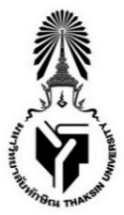   แผนปฏิบัติการประจำปี  มหาวิทยาลัยทักษิณ  ประจำปีงบประมาณ พ.ศ. 2567ฝ่ายยุทธศาสตร์และพัฒนาคุณภาพองค์กร สำนักงานมหาวิทยาลัย มหาวิทยาลัยทักษิณพฤศจิกายน 2566สภามหาวิทยาลัยทักษิณได้อนุมัติแผนกลยุทธ์มหาวิทยาลัยทักษิณ ระยะ 5 ปี (พ.ศ. 2566 – 2570) ในการประชุมครั้งที่ 10/2565 เมื่อวันที่ 5 พฤศจิกายน 2565 เพื่อใช้เป็นกรอบแนวทางในการบริหารและพัฒนามหาวิทยาลัย สำหรับการนำแผนไปสู่การปฏิบัติให้เป็นรูปธรรมนั้น ได้มีการจัดทำแผนปฏิบัติการภายใต้แผนกลยุทธ์มหาวิทยาลัยทักษิณ ระยะ 5 ปี (พ.ศ. 2566 – 2570)  สำหรับแผนปฏิบัติการประจำปีมหาวิทยาลัยทักษิณ ประจำปีงบประมาณ พ.ศ. 2567 ฉบับนี้ จัดทำขึ้น โดยคำนึงถึงพลวัตของสังคมที่เปลี่ยนแปลง มีความเชื่อมโยง สอดคล้องกับนโยบาย ยุทธศาสตร์และแผนทั้ง 3 ระดับ ที่เกี่ยวข้องตามมติคณะรัฐมนตรี เมื่อวันที่ 4 ธันวาคม 2560 ที่มีการเปลี่ยนแปลง ทั้งแผนระดับ 1 ยุทธศาสตร์ชาติ 20 ปี (พ.ศ. 2561 – 2580) แผนระดับ 2 ได้แก่ แผนแม่บทภายใต้ยุทธศาสตร์ชาติ (พ.ศ. 2566 – 2580) ฉบับแก้ไขเพิ่มเติม แผนพัฒนาเศรษฐกิจและสังคมแห่งชาติ ฉบับที่ 13 (พ.ศ. 2566 – 2570) และแผนการปฏิรูปประเทศและแผนระดับ 3 ได้แก่ แผนด้านการอุดมศึกษา (พ.ศ. 2566 - 2570) ฉบับปรับปรุง และแผนด้านวิทยาศาสตร์ วิจัยและนวัตกรรมของประเทศ (พ.ศ. 2566 – 2570) รวมถึงการประเมินผลสัมฤทธิ์จากการบริหารและดำเนินงานตามแผนกลยุทธ์มหาวิทยาลัยทักษิณ ระยะ 5 ปี (พ.ศ. 2566 – 2570) วิเคราะห์จุดแข็ง จุดอ่อน โอกาส และภาวะคุกคาม (SWOT Analysis) สภาพแวดล้อมภายในและภายนอกของมหาวิทยาลัย และสร้างกลยุทธ์จากเครื่องมือ TOWS Matrix, GAP Analysis,Trend Analysis รวมถึงการปรับปรุงตามข้อเสนอแนะจากการประชุมผู้ทรงคุณวุฒิและผู้บริหารมหาวิทยาลัย ซึ่งสาระสำคัญของแผนฯ ประกอบด้วย 3 ส่วนสำคัญ คือ ส่วนที่ 1 บริบทองค์กร      ส่วนที่ 2 แผนปฏิบัติการประจำปีมหาวิทยาลัยทักษิณ ประจำปีงบประมาณ พ.ศ. 2567 และส่วนที่ 3 การกำกับติดตามและประเมินผลการดำเนินงานและหวังเป็นอย่างยิ่งว่าแผนปฏิบัติการประจำปีมหาวิทยาลัยทักษิณ ประจำปีงบประมาณ พ.ศ. 2567   ฉบับนี้ จะเป็นเครื่องมือและกลไกสำคัญในการบริหารงาน/โครงการ ในระดับมหาวิทยาลัย การสื่อสารและการถ่ายทอดแนวปฏิบัติงานให้แก่ผู้บริหารส่วนงาน/หน่วยงาน ตลอดจนผู้ปฏิบัติงานในระดับต่าง ๆ เพื่อขับเคลื่อนมหาวิทยาลัยทักษิณไปสู่การเป็น มหาวิทยาลัยนวัตกรรมสังคมระดับแนวหน้าของประเทศ ภายในปี 2570มหาวิทยาลัยทักษิณพฤศจิกายน 2566มหาวิทยาลัยทักษิณ ได้กำหนดวิสัยทัศน์ “มุ่งสู่การเป็นมหาวิทยาลัยนวัตกรรมสังคมระดับแนวหน้าของประเทศ ภายในปี 2570” และตำแหน่งแห่งที่เป็นมหาวิทยาลัย “กลุ่มที่ 2 การพัฒนาเทคโนโลยีและส่งเสริมการสร้างนวัตกรรม (Technology and Innovation)” สามารถสร้างอนาคตด้วยการจัดการเรียนรู้ สร้างองค์ความรู้ วิจัย เทคโนโลยี นวัตกรรม การบริการวิชาการและการบริหารที่เป็นเลิศ ผสานการดำเนินงานและการขับเคลื่อนด้วยพันธกิจแบบบูรณาการ จากจุดแข็งที่มีทางสังคมศาสตร์ วิทยาศาสตร์และเทคโนโลยี และวิทยาศาสตร์สุขภาพ และการร่วมมือกับภาคีพันธมิตร ทำให้มหาวิทยาลัยพัฒนาสู่มาตรฐานระดับนานาชาติบนฐานท้องถิ่น (The University of Glocalization) โดยมีแนวทางดังต่อไปนี้(1) ส่งเสริมมหาวิทยาลัยให้ “เติบโตอย่างสมดุล เชื่อมโยงถึงกัน” ในมิติความสมดุลในการพัฒนาเชิงพื้นที่ให้มีระบบนิเวศและโครงสร้างพื้นฐานของวิทยาเขตและพื้นที่ส่วนขยาย มิติสร้างความสมดุล
ในการจัดการเรียนรู้ที่แบบบูรณาการและผสมผสานศาสตร์ มีความยืดหยุ่นตอบสนองการเป็นผู้เรียนและ
การเรียนรู้ในทุกรูปแบบ และมิติพลิกโฉมการขับเคลื่อนวิสัยทัศน์แบบมุ่งเป้าหมาย ภายใต้ความเชี่ยวชาญ
ของศาสตร์ อัตลักษณ์และความโดดเด่นด้วย “พื้นที่นวัตกรรมสังคม” (TSU Social Innovation Polis) (2) การวิเคราะห์ขีดความสามารถด้านการแข่งขันในด้านการวิจัยและบริการวิชาการ มหาวิทยาลัยทักษิณดำเนินงานตามเกณฑ์ EdPEx และ AUN QA แต่ไม่ได้รับการจัดอันดับจากสถาบันจัดอันดับระดับโลก ยกเว้น Webometrics Ranking of World Universities โดย Cybermetrics Lab อยู่ในลำดับที่ 31 ของประเทศ ที่ 4,137 ของโลก ในปี พ.ศ. 2565 และ UI Green Metric World Universities Ranking อันดับที่ 331 จากมหาวิทยาลัยเข้าร่วม 959 แห่งทั่วโลก ในปี พ.ศ. 2564 แต่มีผลงานการตีพิมพ์เผยแพร่ การอ้างอิงผลงาน
การตีพิมพ์เผยแพร่ และการนำไปใช้ประโยชน์ รายได้จากแหล่งทุนวิจัยภายนอกที่เพิ่มขึ้นต่อเนื่อง จึงสามารถยกระดับความเป็นนานาชาติด้วยการสนับสนุนการจัดการเรียนรู้และการวิจัยระดับบัณฑิตศึกษาเพื่อตีพิมพ์เผยแพร่จะช่วยยกระดับความเป็นนานาชาติและความแข็งแกร่งด้านวิชาการไปพร้อมกัน โดยเฉพาะกลุ่มวิทยาศาสตร์และเทคโนโลยี ด้านการบริการวิชาการ พบว่าสามารถยกระดับพัฒนาต่อยอดไปสู่การวิจัยและบริการวิชาการที่ก่อให้เกิดนวัตกรรมสังคมหลากหลายมิติมากขึ้น ขณะที่งบประมาณจากการบริการวิชาการจากภายนอกเพิ่มสูงอย่างมีนัยสำคัญ(3) ขีดความสามารถด้านการวิจัยและบริการวิชาการ มีนัยที่สำคัญอย่างน้อย 2 ประการ คือ ประการแรก        การสร้างความมั่นคงทางการเงินผ่านการหารายได้จากองค์ความรู้ วิจัย และนวัตกรรม ตลอดจนการพัฒนาระบบทรัพย์สินทางปัญญาไปสู่การประโยชน์ในแง่มุมต่าง ๆ (Research Utilization) การแพร่กระจายนวัตกรรมและการถ่ายทอดเทคโนโลยี (Diffusion of Social Innovation) การจัดสรรดูแลสิทธิประโยชน์จากงานวิจัย
ตาม พ.ร.บ. ส่งเสริมการใช้ประโยชน์ผลงานวิจัยและนวัตกรรม พ.ศ. 2564 (TRIUP Act) ประการที่สอง ยกระดับผลักดันมหาวิทยาลัยให้เข้าสู่ฐานการจัดอันดับโลกในอนาคตด้วย “ปริมาณสู่คุณภาพ” ด้วยการสนับสนุนทรัพยากรอย่างเหมาะสมและการสร้างเชื่อมโยงงานวิจัยตลอดห่วงโซ่อุปทานและห่วงโซ่คุณค่า (TSU Research Supply/Value Chain Management ) โดยให้ความสำคัญกับการ Reskill Upskill Newskill Cross-Skills นักวิจัยควบคู่ไปกับสร้างวัฒนธรรม โครงสร้างพื้นฐาน และระบบนิเวศการวิจัย(4) การสร้างความมั่นคงทางการเงิน มหาวิทยาลัยมีรายได้จากงบประมาณแผ่นดินและงบประมาณเงินรายได้ ที่มาจากค่าธรรมเนียมการศึกษาเป็นหลัก ซึ่งจำนวนนิสิตในระดับปริญญาตรีเพิ่มขึ้น แต่บัณฑิตศึกษาลดลง 50 เปอร์เซ็นต์ในช่วงระยะเวลา 10 ปี หากพิจารณาจากแผนการรับ ในภาพรวมนิสิตปริญญาตรีเป็นไปตามแผนการรับ โดยวิทยาเขตสงขลาสูงกว่าแผนที่ตั้งไว้ ส่วนวิทยาเขตพัทลุงต่ำกว่าแผนมาโดยตลอด แต่มีรายได้จากค่าธรรมเนียมการศึกษาลดลงเนื่องจากการลดหย่อนและการค้างชำระ อันเนื่องมาจากสถานการณ์โควิด-19 ดังนั้นการแสวงหารายได้จากค่าธรรมเนียมการศึกษาด้วยการเพิ่มจำนวนผู้เรียนจาก “ทางเลือกและโอกาส
อันหลากหลาย” ในการเรียนรู้และสามารถพึ่งพาตนเองและลดความเสี่ยงด้านการเงินด้วยการบริหารสินทรัพย์ จาก “การพัฒนาพื้นที่เป็นย่านพาณิชย์เพื่อการศึกษา” และ “การลงทุนในธุรกิจวิจัยและนวัตกรรม”(5) การบริหารจัดการและการเชื่อมโยงเชิงนโยบาย พลิกโฉมระบบ โครงสร้างบริหาร และการจัดการเชิงระบบ สร้างภาพลักษณ์ วัฒนธรรมและบรรยากาศการทำงานใหม่ พัฒนาระบบบริหารงานบุคคลให้เป็น Multi Generation และ Smart Manpower และใช้เทคโนโลยีเพื่อการบริหารและการตัดสินใจ อย่างไรก็ตาม ท่ามกลางความผันผวน ซับซ้อน และไม่แน่นอน มหาวิทยาลัยต้องมี “ห้องปฏิบัติการเชิงนโยบาย” (TSU Policy Lab) เป็นพื้นที่กลาง สำหรับออกแบบนโยบาย สร้างเครื่องมือการบริหารเชิงวัตกรรมที่จะทำให้เกิด “ระบบเชื่อมต่อที่สอดประสานและกลมกลืน” จากกลไกเชิงนโยบายสู่การปฏิบัติการ (Strategy Alignment and Agile Management) จากหลายทิศทาง นอกจากนี้ห้องปฏิบัติการเชิงนโยบายจะเป็นคลังสมองและกลไกสำคัญ
ในการผลิต/สร้างความรู้ เพื่อสร้างวาระ (Agenda) เสนอทางเลือกเชิงนโยบายและนโยบายสาธารณะ
ที่ตอบสนองการสร้างสรรค์สังคมแห่งความสุข มีสุขภาวะอย่างยั่งยืนร่วมกับภาคีจากทุกภาคส่วนแผนปฏิบัติการประจำปีมหาวิทยาลัยทักษิณ ประจำปีงบประมาณ พ.ศ. 2567 ฉบับนี้ จัดทำขึ้นภายใต้หลักการที่สอดคล้อง เชื่อมโยงกับทิศทาง นโยบาย แผนการพัฒนาประเทศด้านต่าง ๆ รวมถึงกรอบนโยบาย 4 มิติ กระทรวงการอุดมศึกษา วิทยาศาสตร์ วิจัยและนวัตกรรม และบริบทที่เกี่ยวข้องจากภายในและภายนอกประเทศ การวิเคราะห์ผลการดำเนินงานของมหาวิทยาลัยในปีที่ผ่านมา โดยได้นำรายละเอียดแผนกลยุทธ์มหาวิทยาลัยทักษิณ ระยะ 5 ปี (พ.ศ. 2566 - 2570) ฉบับได้รับความเห็นชอบจากที่ประชุมสภามหาวิทยาลัยทักษิณ ในการประชุมครั้งที่ 10/2565 เมื่อวันที่ 5 พฤศจิกายน 2565 เป็นกรอบทิศทางหลักในการดำเนินการ โดยในปีงบประมาณ พ.ศ. 2567 ได้กำหนด“ยุทธศาสตร์” (Strategics) การบริหารเพื่อขับเคลื่อนและมุ่งสู่ภาพอนาคตของมหาวิทยาลัยทักษิณเพื่อการพลิกโฉม จำนวน 6 ยุทธศาสตร์ ดังนี้ยุทธศาสตร์ที่ 1 การจัดการศึกษาเพื่อพัฒนากำลังคนในการขับเคลื่อนการพัฒนาประเทศ มีเป้าหมายเชิงยุทธศาสตร์ คือ (1.1) พัฒนากำลังคนในการขับเคลื่อนการพัฒนาประเทศ (1.2) พัฒนากำลังคนให้มีสมรรถนะ
ในการสร้างวัตกรรมสังคมการเป็นผู้ประกอบการและการเป็นพลเมือง ประกอบด้วย 6 กลยุทธ์ และ 9 ตัวชี้วัด ยุทธศาสตร์ที่ 2 สร้างผลงานวิจัยเพื่อพัฒนาเทคโนโลยีและนวัตกรรมที่ตอบโจทย์การพัฒนาเชิงพื้นที่ และการเพิ่มขีดความสามารถในการแข่งขันของประเทศ มีเป้าหมายเชิงยุทธศาสตร์ คือ (2.1) องค์ความรู้ ผลงานวิจัย เทคโนโลยี และนวัตกรรมตอบโจทย์การพัฒนาเชิงพื้นที่ และการเพิ่มขีดความสามารถในการแข่งขันของประเทศ (2.2) เพิ่มผลงานวิจัยและงานสร้างสรรค์ที่เผยแพร่/อ้างอิงในระดับชาติและนานาชาติ เพื่อให้มหาวิทยาลัยเป็นที่ยอมรับในระดับชาติและนานาชาติ ประกอบด้วย 5 กลยุทธ์ และ 6 ตัวชี้วัด ยุทธศาสตร์ที่ 3 การบริการวิชาการและถ่ายทอดความรู้ เทคโนโลยี และนวัตกรรม เพื่อการพัฒนาเชิงพื้นที่และสร้างขีดความสามารถด้านการแข่งขัน มีเป้าหมายเชิงยุทธศาสตร์ คือ (3.1) บริการวิชาการและถ่ายทอดความรู้ เทคโนโลยี และนวัตกรรม เพื่อการพัฒนาเชิงพื้นที่และสร้างขีดความสามารถด้านการแข่งขัน (3.2) บริการวิชาการโดยการถ่ายทอดความรู้ เทคโนโลยี และนวัตกรรม เพื่อส่งเสริมการพัฒนาสังคมเศรษฐกิจ และสิ่งแวดล้อมในพื้นที่ภาคใต้ ประกอบด้วย 5 กลยุทธ์ และ 7 ตัวชี้วัด ยุทธศาสตร์ที่ 4 พัฒนานวัตกรรมสังคมบนฐานศิลปะ วัฒนธรรม หรือภูมิปัญญาท้องถิ่น เพื่อสืบสานและการพัฒนาคุณภาพชีวิตประชาชน มีเป้าหมายเชิงยุทธศาสตร์ คือ (4.1) พัฒนานวัตกรรมฐานศิลปะ วัฒนธรรมหรือภูมิปัญญาท้องถิ่น เพื่อสืบสาน การทำนุบำรุงศิลปะ วัฒนธรรม และยกระดับคุณภาพชีวิตประชาชน (4.2) สร้างคุณค่าและมูลค่าเพิ่มจากศิลปะ วัฒนธรรม หรือภูมิปัญญาท้องถิ่นเพื่อยกระดับสุนทรียศาสตร์แก่สังคมและการสร้างความมั่นคงทางเศรษฐกิจจากศิลปะฯ ประกอบด้วย 3 กลยุทธ์ และ 4 ตัวชี้วัด ยุทธศาสตร์ที่ 5 พัฒนามหาวิทยาลัยสู่มาตรฐานระดับนานาชาติบนฐานท้องถิ่น (The University of Glocalization) มีเป้าหมายเชิงยุทธศาสตร์ คือ (5.1) เป็นที่รู้จักและได้รับการยอมรับในระดับชาติและนานาชาติ (5.2) เติบโตอย่างยั่งยืนในทางวิชาการระดับชาติและนานาชาติบนฐานความเป็นท้องถิ่น ประกอบด้วย 2 กลยุทธ์ และ 5 ตัวชี้วัด ยุทธศาสตร์ที่ 6 มีระบบบริหารจัดการที่เป็นเลิศ มีเป้าหมายเชิงยุทธศาสตร์ คือ (6.1) พัฒนาระบบบริหารจัดการสู่ความเป็นเลิศและยั่งยืน (6.2) พัฒนาระบบนิเวศและโครงสร้างพื้นฐานทางการบริหาร ประกอบด้วย 8 กลยุทธ์ และ 7 ตัวชี้วัด โดยในปีงบประมาณ พ.ศ. 2567 มหาวิทยาลัยมีจุดเน้นในเรื่อง 1) ความเป็นนานาชาติ 2) การพัฒนาหลักสูตรด้านนวัตกรรมและการเป็นผู้ประกอบการ 3) การพัฒนาสมรรถนะของบุคลากรด้านต่าง ๆ เช่น ด้านการวิจัยเพื่อการต่อยอดให้ได้มาซึ่งแหล่งทุน 4) การพัฒนาโครงสร้างพื้นฐาน 5) การเป็น Digital University 6) การจัดอันดับมหาวิทยาลัย 7) การสร้างเครือข่ายความร่วมมือทั้งภายในและภายนอก ปีงบประมาณ พ.ศ. 2567 ได้มีการประมาณการการใช้จ่ายงบประมาณเชิงยุทธศาสตร์จากทุกหน่วยงานที่คาดว่าจะดำเนินงานตามแผนปฏิบัติการประจำปีมหาวิทยาลัยทักษิณ ประจำปีงบประมาณ พ.ศ. 2567 จำนวน 66,182,200 ล้านบาทโดยสรุปการจัดทำแผนปฏิบัติการประจำปีมหาวิทยาลัยทักษิณ ประจำปีงบประมาณ พ.ศ. 2567                 มีความสอดคล้องกับแผนยุทธศาสตร์ชาติ นโยบายกระทรวงการอุดมศึกษา วิทยาศาสตร์ วิจัยและนวัตกรรม นโยบายของสภามหาวิทยาลัยทักษิณ และแผนกลยุทธ์มหาวิทยาลัยทักษิณ ระยะ 5 ปี (พ.ศ. 2566-2570) และบริบท           ที่เกี่ยวข้องจากภายในและภายนอกประเทศ โดยมีจุดมุ่งหมายเพื่อสร้างความยั่งยืนให้แก่มหาวิทยาลัยทักษิณ ชุมชน และสังคมร่วมกันในระยะยาวมหาวิทยาลัยทักษิณ เป็นสถาบันอุดมศึกษาในพื้นที่ภาคใต้ ประกอบด้วย 2 วิทยาเขต ได้แก่ วิทยาเขตสงขลาและวิทยาเขตพัทลุง เริ่มก่อตั้งเมื่อ ปี พ.ศ. 2511 ในนามของวิทยาลัยวิชาการศึกษา สงขลา ในพื้นที่จังหวัดสงขลา ปี พ.ศ. 2517 ยกฐานะเป็นมหาวิทยาลัยศรีนครินทรวิโรฒ วิทยาเขตสงขลา สังกัดทบวงมหาวิทยาลัย เป็นส่วนหนึ่งของมหาวิทยาลัยศรีนครินทรวิโรฒ ปี พ.ศ. 2535 กำหนดชื่อใหม่เป็นมหาวิทยาลัยศรีนครินทรวิโรฒ ภาคใต้ ปี พ.ศ. 2539 ยกฐานะเป็นมหาวิทยาลัยทักษิณ ปี พ.ศ. 2548 ขยายเป็น 2 วิทยาเขต คือ วิทยาเขตสงขลาและวิทยาเขตพัทลุง และในปี พ.ศ. 2551 ได้เปลี่ยนสถานะเป็นมหาวิทยาลัย
ในกำกับของรัฐ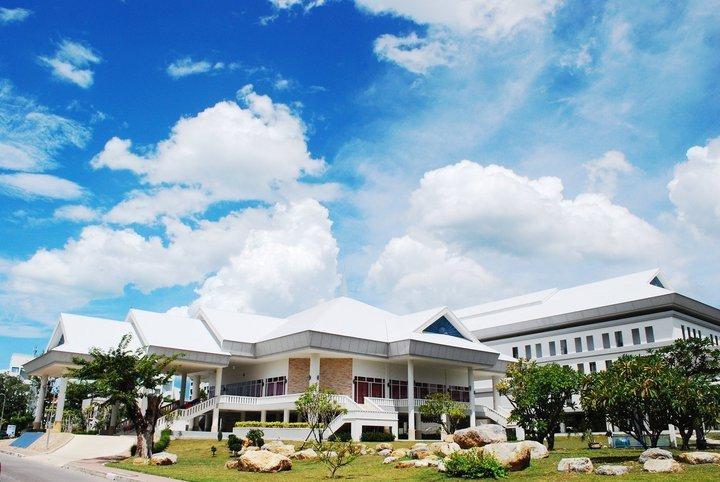 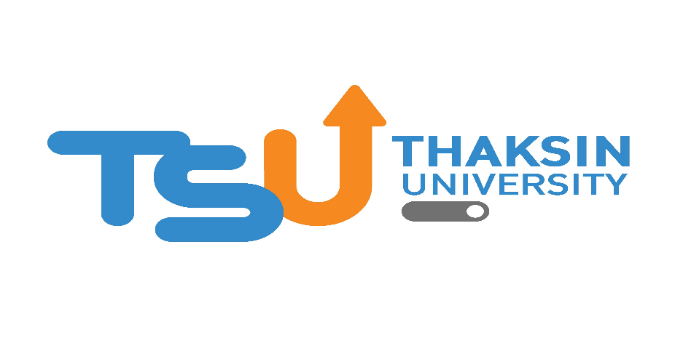 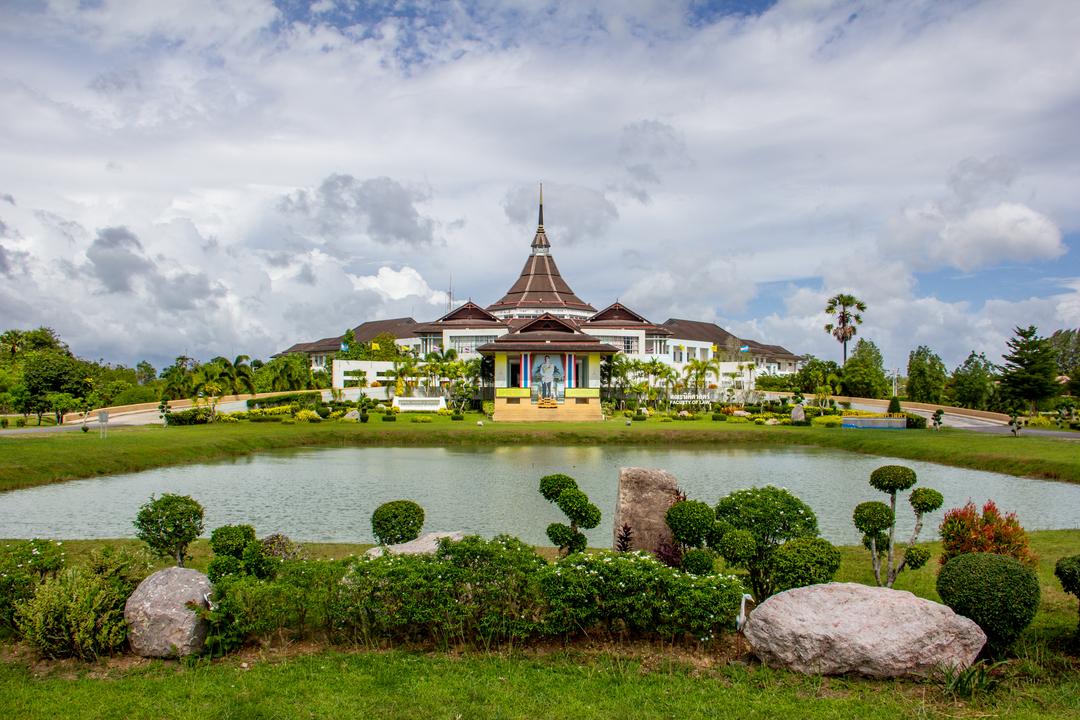 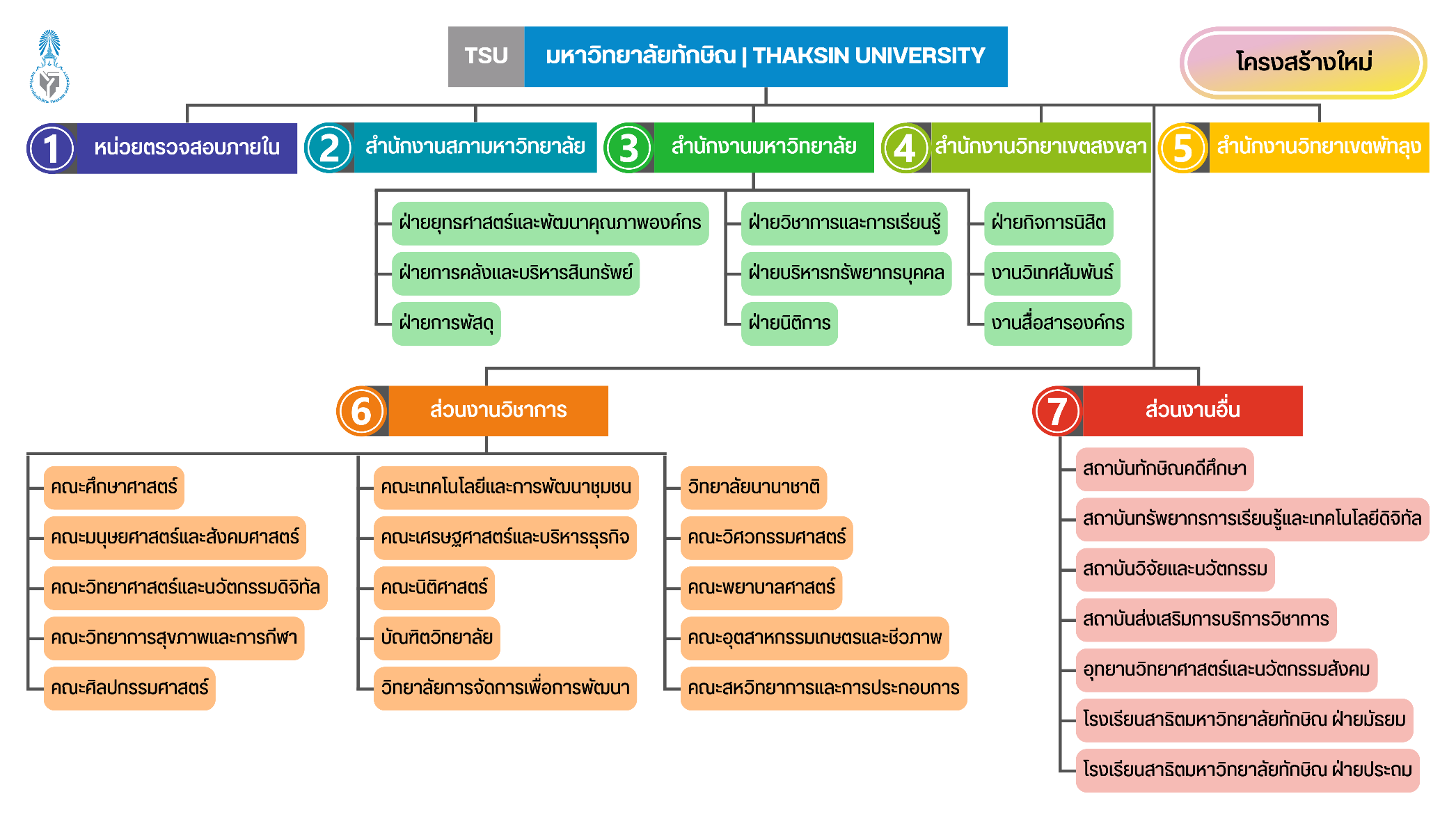 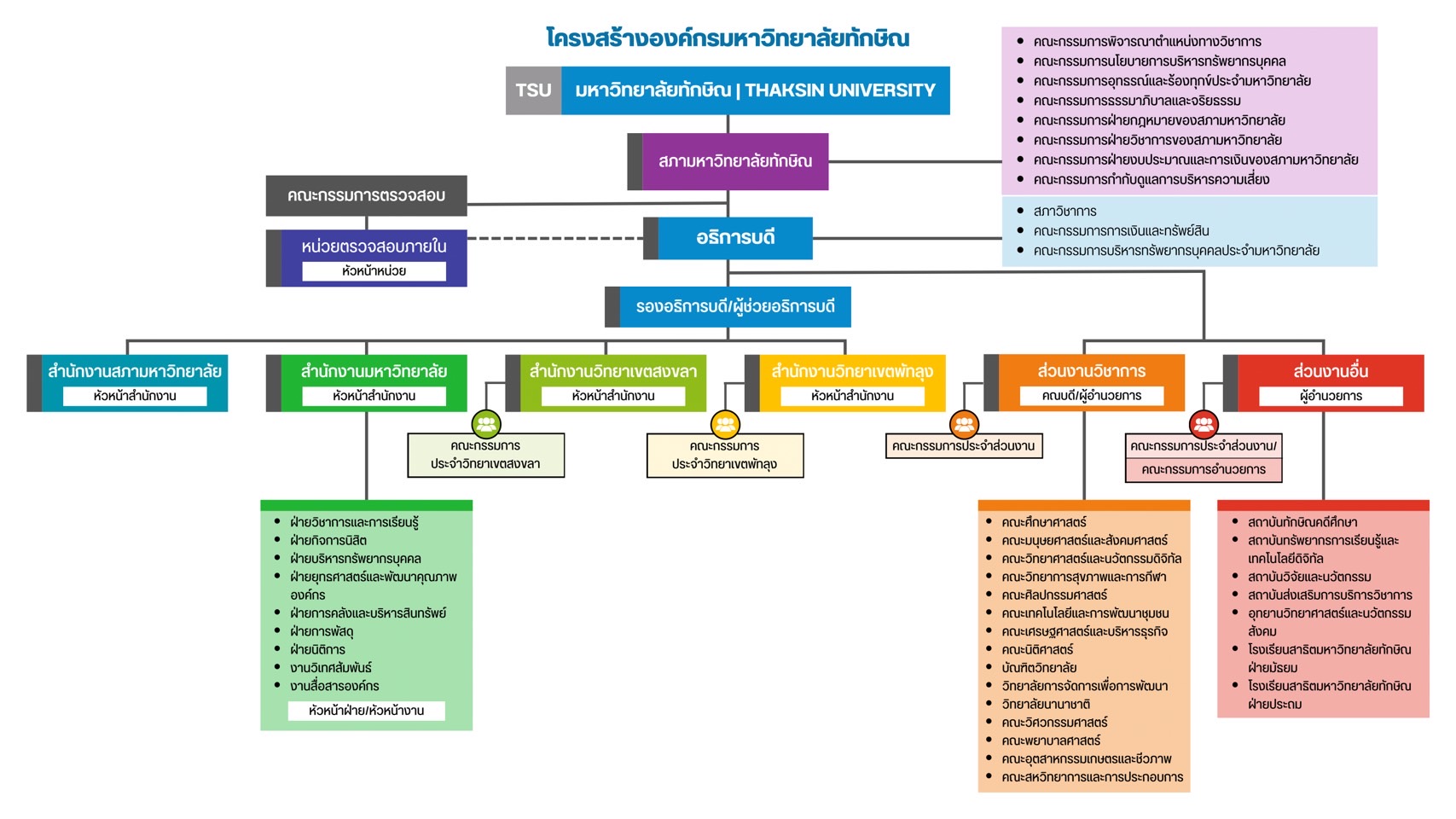 การจัดการศึกษาในปีการศึกษา 2566 มีการจัดการศึกษา หลักสูตร Degree จำนวน 91 หลักสูตร หลักสูตร 
Non-degree จำนวน 50 หลักสูตร และหลักสูตร Pre-degree จำนวน 15 หลักสูตร ดังนี้บุคลากรปัจจุบันมหาวิทยาลัยทักษิณมีบุคลากร จำนวน 1,140 คน จำแนกตามวุฒิการศึกษา ดังนี้ผลการดำเนินงานตามแผนปฏิบัติการประจำปีมหาวิทยาลัยทักษิณประจำปีงบประมาณ พ.ศ. 2566การดำเนินงานตามแผนปฏิบัติการประจำปี มหาวิทยาลัยทักษิณ ประจำปีงบประมาณ พ.ศ. 2566      รอบ 12 เดือน (วันที่ 1 ตุลาคม 2565 - 30 กันยายน 2566) มหาวิทยาลัยทักษิณได้ดำเนินการติดตามผล           การดำเนินงานตามแผนปฏิบัติการประจำปีของมหาวิทยาลัยที่สอดคล้องกับแผนปฏิบัติการประจำปี มหาวิทยาลัยทักษิณ ประจำปีงบประมาณ พ.ศ. 2566 ซึ่งมีตัวชี้วัดระดับยุทธศาสตร์ ทั้งหมด 38 ตัวชี้วัด ดำเนินการแล้วบรรลุเป้าหมาย จำนวน 33 ตัวชี้วัด คิดเป็นร้อยละ 86.84 อยู่ระหว่างดำเนินการแต่ยังไม่บรรลุเป้าหมาย จำนวน 5 ตัวชี้วัด คิดเป็นร้อยละ 13.16 กลยุทธ์ ทั้งหมด 29 กลยุทธ์ ดำเนินการแล้วบรรลุเป้าหมาย จำนวน 21 ตัวชี้วัด คิดเป็นร้อยละ 72.41 อยู่ระหว่างดำเนินการแต่ยังไม่บรรลุเป้าหมาย จำนวน 8 ตัวชี้วัด  คิดเป็นร้อยละ 27.59 และโครงการสำคัญ ทั้งหมด 119 โครงการ ดำเนินการแล้วบรรลุเป้าหมาย จำนวน 110 โครงการ คิดเป็นร้อยละ 92.44 อยู่ระหว่างดำเนินการแต่ยังไม่บรรลุเป้าหมาย จำนวน 1 โครงการ  คิดเป็นร้อยละ 0.84 ยังไม่ดำเนินการ จำนวน 8 โครงการ คิดเป็นร้อยละ 6.72                  รายละเอียดดังตารางต่อไปนี้จากผลการดำเนินงานตามแผนปฏิบัติการประจำปี มหาวิทยาลัยทักษิณ ประจำปีงบประมาณ พ.ศ. 2566 รอบ 12 เดือน (วันที่ 1 ตุลาคม 2565 - 30 กันยายน 2566) คณะกรรมการประกันคุณภาพการศึกษาภายในคณะกรรมการนโยบายและการพัฒนามหาวิทยาลัยได้ให้ข้อเสนอแนะเพื่อทบทวนและปรับปรุงแผนปฏิบัติการประจำปีมหาวิทยาลัยทักษิณ ประจำปีงบประมาณ พ.ศ. 2567 เพื่อให้สอดคล้องกับบริบทที่เปลี่ยนแปลง จึงได้มีการปรับปรุงแผนปฏิบัติการประจำปี โดยมีประเด็นทบทวนและปรับปรุง ดังนี้ข้อเสนอแนะการทบทวนและปรับปรุงแผนปฏิบัติการประจำปีมหาวิทยาลัยทักษิณ ประจำปีงบประมาณ พ.ศ. 2567ปัญญา จริยธรรม นำการพัฒนามหาวิทยาลัยทักษิณ มุ่งเน้นผลลัพธ์การเรียนรู้ของผู้เรียนสู่สมรรถนะนวัตกรรมสังคมและการเป็นผู้ประกอบการ ที่มีปัญญา จริยธรรม นำการพัฒนา โดยการจัดการเรียนรู้เชิงรุกมหาวิทยาลัยเพื่อสังคมมุ่งสู่การเป็นมหาวิทยาลัยนวัตกรรมสังคมระดับแนวหน้าของประเทศ ภายในปี 2570นวัตกรรมสังคม (Social Innovation) หมายถึง การประยุกต์ใช้แนวคิดใหม่และเทคโนโลยี ที่เหมาะสมในการพัฒนาคุณภาพชีวิต เศรษฐกิจ เศรษฐกิจสร้างสรรค์ สังคม สิ่งแวดล้อมและการเป็นผู้ประกอบการระดับแนวหน้าของประเทศ หมายถึง คะแนนจากการประเมินตามเกณฑ์การจัดกลุ่มสถาบันอุดมศึกษาเชิงยุทธศาสตร์ กลุ่ม 2 การพัฒนาเทคโนโลยีและนวัตกรรม ระดับ 4 ขึ้นไป1. จัดการศึกษาเพื่อพัฒนากำลังคนในการขับเคลื่อนการพัฒนาประเทศ โดยเน้นการสร้างสมรรถนะการพัฒนานวัตกรรมสังคมและการเป็นผู้ประกอบการ2. วิจัยเพื่อพัฒนาเทคโนโลยีและนวัตกรรมที่ตอบโจทย์การพัฒนาเชิงพื้นที่ เน้นการพัฒนาคุณภาพชีวิต เศรษฐกิจ สังคม สิ่งแวดล้อม การเป็นผู้ประกอบการ และการเพิ่มขีดความสามารถในการแข่งขันของประเทศ3. บริการวิชาการและถ่ายทอดความรู้ เทคโนโลยี และนวัตกรรม เพื่อการพัฒนาเชิงพื้นที่4. พัฒนานวัตกรรมสังคมบนฐานศิลปะ วัฒนธรรม หรือภูมิปัญญาท้องถิ่น เพื่อการทำนุบำรุงศิลปะ วัฒนธรรม และยกระดับคุณภาพชีวิตในชุมชนค่านิยมหลักมหาวิทยาลัยทักษิณ (TSU Core Values) คือ ความคิด ความเชื่อ ความฝัน แรงบันดาลใจ และวิถีหล่อหลอมที่ตกผลึกเป็นวัฒนธรรมร่วมแห่งมหาวิทยาลัยทักษิณ ที่พร้อมก้าวสู่วิสัยทัศน์และยุทธศาสตร์
ด้วยความมุ่งมั่น แน่วแน่และศรัทธา ผ่าน TSU Move - เคลื่อนเปลี่ยนสู่อนาคตTSU Move - เคลื่อนเปลี่ยนสู่อนาคต ด้วยการหล่อหลอมค่านิยมและสร้างวัฒนธรรมองค์กร 
เพื่อขับเคลื่อนสู่มหาวิทยาลัยนวัตกรรมสังคมชั้นแนวหน้าของประเทศ เป็นที่พึ่งของสังคมด้วยความรักและ
ความรับผิดชอบอันยิ่งใหญ่ ดังปรัชญาของมหาวิทยาลัย “ปัญญา จริยธรรม นำการพัฒนา” โดยมีความหมายดังนี้T: Talent = มีปัญญาปฏิบัติการแสวงหาความรู้ใหม่อย่างต่อเนื่องและสม่ำเสมอ (Knowledge Acquisition)กล้าเปลี่ยนแปลงและพร้อมสร้างสรรค์สิ่งใหม่ (Change and Innovative Creativity)ทำงานเชิงรุก มุ่งความสำเร็จที่ท้าทาย  (Being Proactive and Challenging Goals)คิดนอกกรอบและมีวิจารณญาณ (Critical Thinking Outside the Box)S: Synergy = สานพลังสู่ความสำเร็จทำงานเป็นทีม เชื่อมั่นซึ่งกันและกัน (Trust and Smart Teamwork)ร่วมแบ่งปันความรู้และประสบการณ์ (Knowledge and  Experience Sharing)ยอมรับและเคารพในความแตกต่าง (Inclusion)ตระหนักในคุณค่าของการเป็นส่วนหนึ่งในการขับเคลื่อนองค์กร (Self-esteem)กล้าตัดสินใจเพื่อประโยชน์สูงสุดขององค์กร (Maximum Benefits)U: University for Change = สร้างสรรค์สังคมยึดหลักธรรมาภิบาล (Good governance)มีจิตสำนึกรับผิดชอบต่อสังคมและสิ่งแวดล้อม  (Consciousness and Responsibilities)สร้างนวัตกรรมสังคมสู่การเปลี่ยนแปลงอย่างสร้างสรรค์ (Social Innovation for Creative Changes)เป็นหุ้นส่วนทางสังคมเพื่อการพัฒนา (Partnership for goal)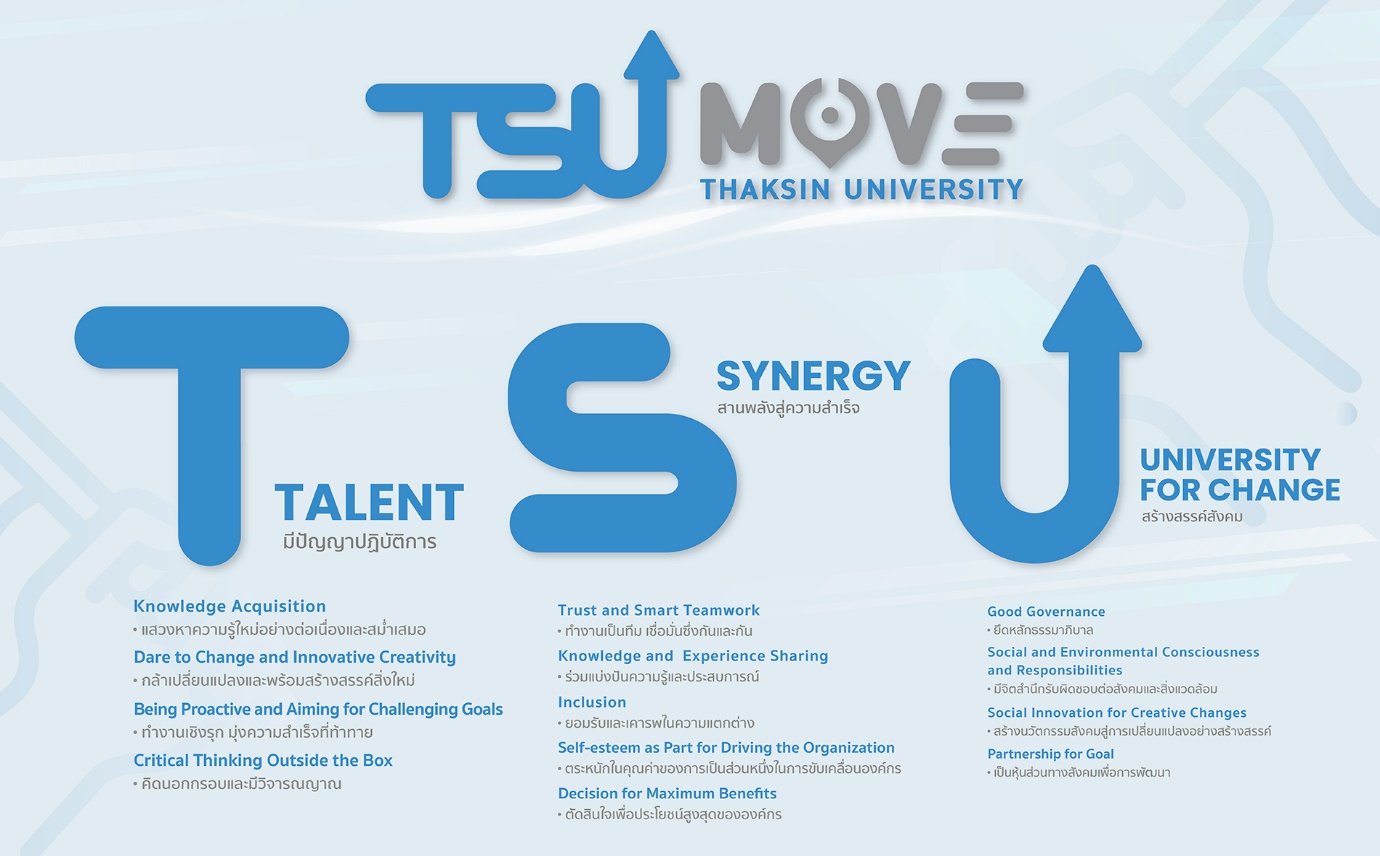 มหาวิทยาลัยที่มีความเชี่ยวชาญในการเรียนการสอน การวิจัย และการบริการวิชาการร่วมกับชุมชน/สังคมรับผิดชอบ รอบรู้ สู้งาน มีประสบการณ์เชิงปฏิบัติ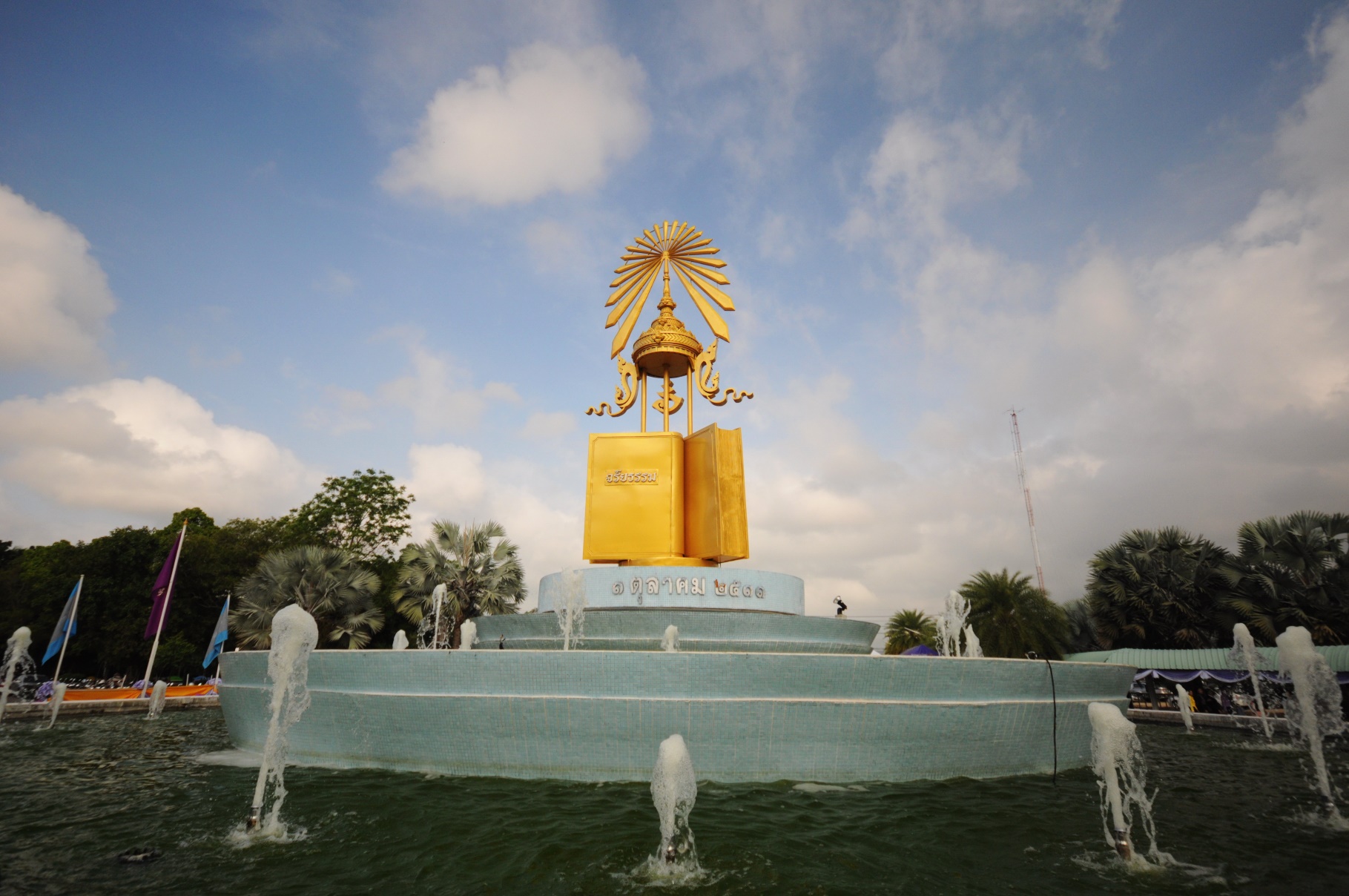 เพื่อให้บรรลุวิสัยทัศน์และการเป็นมหาวิทยาลัยแถวหน้ากลุ่ม “การพัฒนาเทคโนโลยีและส่งเสริม
การสร้างนวัตกรรม” (Technology and Innovation) จึงกำหนดยุทธศาสตร์ 6 ยุทธศาสตร์ เป้าหมาย
เชิงยุทธศาสตร์ 12 เป้าหมาย กลยุทธ์ 29 กลยุทธ์  แนวทางการพัฒนา 108 แนวทาง ตัวชี้วัด 38 ตัวชี้วัด และโครงการสำคัญในการพัฒนาระดับยุทธศาสตร์ 119 โครงการ เพื่อขับเคลื่อนและมุ่งสู่ภาพอนาคตของมหาวิทยาลัยในเชิงยุทธศาสตร์ ดังรายละเอียดต่อไปนี้1.1 พัฒนากำลังคนในการขับเคลื่อนการพัฒนาประเทศ1.2 พัฒนากำลังคนให้มีสมรรถนะในการสร้างวัตกรรมสังคม การเป็นผู้ประกอบการและการเป็นพลเมืองแนวทางการพัฒนาตามกลยุทธ์ 1.11.1.1 ปรับปรุงหลักสูตรให้ผู้เรียนมีสมรรถนะด้านนวัตกรรมสังคม การเป็นผู้ประกอบการ และกำลังคนที่มีขีดความสามารถด้านการแข่งขันตามความต้องการของประเทศ1.1.2 พัฒนา/ปรับปรุงหลักสูตรที่เป็นสหวิทยาการ (Interdisciplinary) และ การบูรณาการข้ามศาสตร์ (Transdisciplinary) ที่ยืดหยุ่น ตอบสนองผู้เรียนและการเรียนรู้ โดยขยายฐานหลักสูตรและพื้นที่การเรียนรู้ที่ “เติบโตอย่างสมดุล เชื่อมโยงถึงกัน” ระหว่างสองวิทยาเขต เช่น การเปิดหลักสูตรประกอบการและการท่องเที่ยวที่วิทยาเขตพัทลุง การเปิดหลักสูตรวิทยาศาสตร์และนวัตกรรมที่วิทยาเขตสงขลา เป็นต้น1.1.3 พัฒนาหลักสูตรใหม่ที่ตอบสนองความต้องการของสังคม และผู้เรียนยุคใหม่แบบ “ออนไลน์” ด้วยแนวคิด TSU Gen Next Academy ที่เน้นสร้างการเรียนรู้ร่วมกับองค์กรผู้เชี่ยวชาญในการผลิตบัณฑิตและภาคเอกชน1.1.4 สร้างทางเลือกที่หลากหลายในการจัดการเรียนรู้และการเข้าถึงปริญญา เช่น การสร้างหลักสูตรแบบสองปริญญา ปริญญาโทควบเอก หรือปริญญาตรีควบโท การจับคู่ผลิตบัณฑิตกับสถาบันการศึกษาในระดับอนุปริญญา ประกาศนียบัตรชั้นต้นหรือชั้นสูง (ปวช./ปวส.) หลักสูตรความร่วมมือกับภาคเอกชนเพื่อผลิตบัณฑิตที่ตรงกับความต้องการในสาขาที่ตลาดแรงงานต้องการ/ขาดแคลน หลักสูตรความร่วมมือกับต่างประเทศแบบ 2+2 และ 3+1 การเรียนแบบ Pre-Degree Program เป็นต้น1.1.5 ยกระดับหลักสูตรที่มีศักยภาพสูงให้ได้การยอมรับและรับรองในระดับนานาชาติ (International Accreditation) โดยส่งเสริมการจัดการเรียนรู้และการวิจัยในระดับบัณฑิตศึกษาเพื่อมุ่งสร้างองค์ความรู้และ
การตีพิมพ์เผยแพร่ในนานาชาติ โดยเน้นกลุ่มวิทยาศาสตร์และเทคโนโลยี1.1.6 การจัดการเรียนการสอน และการจัดการเรียนรู้ด้วยแนวคิด และแพลตฟอร์มการเรียนรู้
ที่สอดคล้องกับผู้เรียน สภาพความเป็นจริงที่พัฒนาผู้เรียนควบคู่ไปกับการปฏิบัติ เช่น Active Learning Problem-Based/Research-Based/Project-Based/Area-Based/Inter-professional Education Work-Based Education Work Integrated Education การพัฒนารูปแบบการสอนออนไลน์ที่ตอบโจทย์การเรียนรู้ และสร้างบรรยากาศการเรียนรู้แบบมีส่วนร่วม เป็นต้น1.1.7 พัฒนาผู้เรียนเป็นนักนวัตกรสังคม โดยจัดทำโครงการพื้นที่นวัตกรรมสังคม (TSU Social Innovation Polis: 1 หลักสูตร 1 นวัตกรรมสังคม) ในพื้นที่นวัตกรรมที่กำหนดเพื่อการเรียนรู้ท่ามกลาง
การปฏิบัติและการถ่ายทอดความรู้และเทคโนโลยีสู่ชุมชนแนวทางการพัฒนาตามกลยุทธ์ 1.21.2.1 จัดการศึกษาเพื่อการเรียนรู้ตลอดชีวิตที่เน้นการเสริมสร้างสมรรถนะกำลังคนในการพัฒนานวัตกรรมสังคม และการเป็นผู้ประกอบการ เช่น หลักสูตรระยะสั้นแบบ Modules and Online Courses Upskills Newskills Cross-Skills เป็นต้น1.2.2 พัฒนาระบบธนาคารหน่วยกิตและฐานข้อมูลกลาง (TSU Credit Bank System) เพื่อรองรับ
การสะสมหน่วยกิตในระบบ Non-Degree การเทียบโอนความรู้ ประสบการณ์ และการเรียนรู้ตลอดชีวิต1.2.3 พัฒนาหลักสูตรที่ยืดหยุ่น หลากหลาย ผสมผสานระหว่างการเรียนในห้องเรียน (Onsite) และห้องเรียนออนไลน์ (Online) พร้อมพัฒนาแฟลตฟอร์มการเรียนรู้แบบออนไลน์ที่ผู้เรียนสามารถเข้าถึงได้ง่าย และการจัดการเรียนรู้ตามจังหวะ (Self-Paced Learning) ตอบสนองการเรียนรู้ของผู้เรียนทุกช่วงวัย1.2.4 จัดตั้งศูนย์พัฒนากำลังคนให้มีสมรรถนะสูงสำหรับอุตสาหกรรมและการพัฒนาประเทศ โดยพัฒนาแพลตฟอร์มการจับคู่กำลังคนสมรรถนะสูง และมาตรการส่งเสริมการจ้างงานและพัฒนาบุคลากรสำหรับผู้ประกอบการ (TSU Accelerating Thailand with High-Skilled Workforce Development Platform)แนวทางการพัฒนาตามกลยุทธ์ 1.31.3.1 จัดการศึกษาและการสะสมหน่วยกิต ในระบบ “ธนาคารหน่วยกิตมหาวิทยาลัยทักษิณ” (TSU Credit Bank) จากการเทียบโอนความรู้ ประสบการณ์ และการลงทะเบียนเรียนเพื่อพัฒนาทักษะการเรียนรู้ตลอดชีวิต1.3.2 จัดทำหลักสูตร TSU Sandbox เน้นการพัฒนากำลังคนที่มีสมถรรถนะเป็น “ผู้ประกอบการ” 
ในด้านเกษตรและเกษตรแปรรูปมูลค่าสูง การพัฒนาวิสากิจขนาดกลางขนาดย่อมที่มีความเข้มแข็ง และ
การท่องเที่ยวเชิงคุณภาพเพื่อความยั่งยืน ตามหมุดหมายในร่างแผนพัฒนาเศรษฐกิจฯ ฉบับที่ 13แนวทางการพัฒนาตามกลยุทธ์ 1.41.4.1 พัฒนาศักยภาพอาจารย์ด้านการเป็นผู้ประกอบการและการสร้างนวัตกรรมร่วมกับสถานประกอบการ และพัฒนาอาจารย์ในการสร้างนวัตกรรมการเรียนรู้ในรูปแบบต่าง ๆ ที่เหมาะสม1.4.2 พัฒนาระบบบริหารและพัฒนาทรัพยากรบุคคล เพื่อส่งเสริมศักยภาพของอาจารย์ เช่น ระบบ Talent Management Adjunct Assignment เป็นต้น1.4.3 ปรับโครงสร้างส่งเสริมให้เกิดความคล่องตัวและความยืดหยุ่นในการปฏิบัติงาน (staff mobility) มีการคิดภาระงานที่ยืดหยุ่นแบบมุ่งผลสัมฤทธิ์ การจัดสรรงบประมาณแบบมุ่งผลสัมฤทธิ์แนวทางการพัฒนาตามกลยุทธ์ 1.51.5.1 พัฒนานิสิตให้มี Glocal Talent ด้วยแนวคิดนวัตกรรมสังคมและ TSU Man และการพัฒนาทักษะที่จำเป็นในศตวรรษที่ 21 เช่น Soft Skills Power Skills Digital Skills Thinking Skills เป็นต้น1.5.2 ส่งเสริมและสนับสนุนการสร้างความเป็นพลเมือง จิตสำนึกสาธารณะ การสร้างสรรค์สังคม และการอยู่ร่วมกัน/เรียนรู้ในสังคมพหุวัฒนธรรรม1.5.3 ปรับปรุงรายวิชานอกชั้นเรียน สนับสนุนการรวมกลุ่ม ชมรม กิจกรรม องค์กรนิสิต ให้หลากหลาย สามารถเติมเต็มสุนทรียศาสตร์ คุณค่า และประสบการณ์ใหม่ให้แก่นิสิต และการแก้ไขปัญหาการเข้าถึงอาชีพ (Lost generation) เช่น Startup Clubs TSU Youth Ted Talk TSU Coaching-Grooming and Pitching for Enterprising Meet CEO Start Up TSU League TSU Showcase TSU Bootcamp ชมรมกีฬา Electronic Sports Skateboard Climbing เป็นต้น1.5.4 ส่งเสริมและพัฒนาการบริหารจัดการกองทุนประกอบการเพื่อสร้างแรงบันดาลใจ บ่มเพาะประสบการณ์และสร้างเมล็ดพันธุ์ประกอบการรุ่นใหม่ (Grooming Incubation Experiencing Enterprising)แนวทางการพัฒนาตามกลยุทธ์ 1.61.6.1 สร้างระบบนิเวศเพื่อจัดการเรียนรู้ในสถานการณ์วิกฤตด้วยกระบวนการมีส่วนร่วม การทำงานร่วมกันระหว่างมหาวิทยาลัย องค์กรนิสิต โดยจัดให้มีกลไกเชิงโครงสร้างและแพลตฟอร์มการกำกับติดตาม 
การช่วยเหลือเยียวยาดูแลสุขภาพแบบ 360 องศา การฟื้นฟูจิตใจในทุกระยะ การจัดกิจกรรมเชื่อมโยงสู่สังคม การสร้างจิตสำนึกสาธารณะและความเป็นพลเมืองผ่านการจัดการเรียนการสอน1.6.2 ช่วยเหลือ เยียวยานิสิตที่ได้รับผลกระทบจากวิกฤตสุขภาพและอื่น ๆ เช่น ทุนการศึกษา สวัสดิการ การจ้างงานระยะสั้น การลดหย่อนค่าธรรมเนียมการศึกษา การให้ยืมอุปกรณ์การเรียนออนไลน์ เป็นต้น1.6.3 สร้างแพลตฟอร์มนวัตกรรมจัดการศึกษาและการเรียนรู้ที่สอดคล้องกับบริบทสถานการณ์ เช่น การจัดให้บริการแบบ One Stop Service Digital Transcripts ID Student Card Digital Certificate Application เป็นต้น1.6.4 สนับสนุนทุนการศึกษาสำหรับนิสิตกลุ่มเปราะบาง กลุ่มชาติพันธุ์ เช่น ไทยพลัดถิ่น ชาวเล มันนิ ฯลฯ ให้มีโอกาสเข้าศึกษาต่อในมหาวิทยาลัยเพื่อลดความเหลื่อมล้ำและสร้างความเสมอภาคทางการศึกษา1.6.5 ประสานความร่วมมือกับสมาคมศิษย์เก่าเพื่อให้เกิดการเชื่อมโยงระหว่างมหาวิทยาลัย ศิษย์เก่า ศิษย์ปัจจุบัน การสนับสนุนการเรียนรู้ การฝึกปฏิบัติการเชิงวิชาชีพ การสร้างสรรค์นวัตกรรมสังคม อันเป็นประโยชน์ต่อมหาวิทยาลัยและสังคมในภาพรวมเป้าหมายเชิงยุทธศาสตร์ที่ 11.1 พัฒนากำลังคนในการขับเคลื่อนการพัฒนาประเทศ1.2 พัฒนากำลังคนให้มีสมรรถนะในการสร้างวัตกรรมสังคม การเป็นผู้ประกอบการและการเป็นพลเมือง2.1 องค์ความรู้ ผลงานวิจัย เทคโนโลยี และนวัตกรรมตอบโจทย์การพัฒนาเชิงพื้นที่ และการเพิ่มขีดความสามารถในการแข่งขันของประเทศ2.2 เพิ่มผลงานวิจัยและงานสร้างสรรค์ที่เผยแพร่/อ้างอิงในระดับชาติและนานาชาติ เพื่อให้มหาวิทยาลัยเป็นที่ยอมรับในระดับชาติและนานาชาติแนวทางการพัฒนาตามกลยุทธ์ 2.12.1.1 ปรับปรุงแผนงานวิทยาศาสตร์ วิจัยและนวัตกรรม มหาวิทยาลัยทักษิณ (TSU-SIM) ให้สอดคล้องกับแผนวิทยาศาสตร์ วิจัย และนวัตกรรม พ.ศ. 2566-2570 และขับเคลื่อนตามแผนยุทธศาสตร์ที่ได้ปรับปรุงและนำมาเป็นธงนำการวิจัยมหาวิทยาลัยทักษิณ2.1.2 ขับเคลื่อนการพัฒนาแบบมุ่งเป้าด้วย “พื้นที่นวัตกรรมสังคม” (TSU Social Innovation Polis) ภายใต้กลุ่มวิจัย (Research Cluster) ตามกลุ่มยุทธศาสตร์และจุดเน้นมหาวิทยาลัยเพื่อสร้างอัตลักษณ์และความโดดเด่น ดังนี้พื้นที่นวัตกรรมสังคมพัทลุงและอาณาบริเวณ (Phatthalung Polis) เน้นเศรษฐกิจฐานราก เศรษฐกิจสร้างสรรค์ และ BCG Economy เน้นเกษตรมูลค่าสูง สุขภาพ การท่องเที่ยว และการประกอบการพื้นที่นวัตกรรมสังคมพื้นที่ชุมน้ำ (Wetland Polis) เน้นภูมิปัญญา การท่องเที่ยว สุขภาพ อาหารอัตลักษณ์ถิ่นและการประยุกต์ (Food Innopolis and Local Fusion Food)พื้นที่นวัตกรรมสังคมคาบสมุทรสทิงพระ (Satingphra Peninsula Polis) เน้นเศรษฐกิจสร้างสรรค์ ศิลปวัฒนธรรม และการท่องเที่ยวเชิงประวัติศาสตร์และเส้นทางสายบุญพื้นที่นวัตกรรมสังคมสงขลาและอาณาบริเวณ (Songkhla and Hinterland Polis) เน้นสังคมพหุวัฒนธรรม สังคม และเศรษฐกิจในจังหวัดชายแดนภาคใต้และรัฐชายแดนประเทศมาเลเซียพื้นที่นวัตกรรมสังคมกรุงเทพฯ (Bangkok Polis) เน้นการพัฒนากำลังคนที่ตอบสนองความสามารถด้านการแข่งขันของประเทศ เช่น การ Reskill Upskill Newskill Cross-skill เป็นต้น2.1.3 สนับสนุนการจัดทำแผนงานวิจัยที่ตอบโจทย์การพัฒนาเชิงพื้นที่ (Area-Based) เชิงประเด็น (Issue- Based) ตามระดับความพร้อมทางเทคโนโลยี (TRL/SRL) ความต้องการ และความเชื่อมโยงกับ OKR 
ในแต่ละ Platform เช่น แผนงานวิจัยแบบมุ่งเป้า (Spearhead/Targeted Research Issues) Quick Win Project Big Rock Project Flagship Project เป็นต้น2.1.4 สร้างความเชื่อมโยงงานวิจัย (Research and Development Impact Patch) ตลอดห่วงโซ่อุปทานและห่วงโซ่คุณค่า (TSU Research Supply/Value Chain Management) จากงานวิจัยมูลฐาน งานวิจัยประยุกต์ งานวิจัยเชิงยุทธศาสตร์ และการขยายผลสู่การใช้ประโยชน์ในมิติต่าง ๆ2.1.5 พัฒนาระบบและกลไกการประเมินผลผลิต ผลลัพธ์ ผลกระทบ ความคุ้มค่าจากงานวิจัยและนวัตกรรมและการวิเคราะห์ผลตอบแทนทางสังคม (SROI) ในด้านอุปสงค์และอุปทาน (Supply Sides and Demand Sides)2.1.6 สนับสนุนการจัดตั้งหน่วยวิจัย/ศูนย์วิจัย และศูนย์วิจัยเพื่อความเป็นเลิศ เพื่อเป็นกลไกสำคัญ
ในการสร้างความเข้มแข็งด้านการวิจัยและเครือข่ายความร่วมมือในทุกระดับ ตั้งแต่ระดับท้องถิ่น จังหวัด ภูมิภาค ประเทศและนานาชาติ ด้วยฐานเครือข่ายเดิมและเพิ่มเติมเครือข่ายใหม่แนวทางการพัฒนาตามกลยุทธ์ 2.22.2.1 สร้าง TSU Social innovator ด้วยกระบวนการวิเคราะห์ความพร้อมของงานวิจัย (SRL/TRL) 
การวิเคราะห์ความเชื่อมโยงผลกระทบ (Impact Link) ที่ทำให้เกิดการพัฒนาต่อยอดงานวิจัยในอนาคต (Spiral Effect)2.2.2 พัฒนาและสร้างเสริมนักวิจัยและนักนวัตกรรม ให้เข้าถึงแหล่งทุนภายนอก โดยมีกิจกรรมสำคัญ ได้แก่ การพัฒนาข้อเสนอเพื่อพิชิตทุน PMU (Strategic Fund)/ทุนนอก PMU กิจกรรมเสริมพลังนักวิจัย: Empowering the Research and Social Innovation กิจกรรม PMU Coaching Proposal Teamwork และธนาคารข้อเสนอโครงการวิจัย (Proposal Bank)2.2.3 พัฒนาศักยภาพและขีดความสามารถนักวิจัยเพื่อสร้างขีดความสามารถด้านการแข่งขันและอุตสาหกรรมแห่งอนาคต โดยมีกิจกรรมสำคัญ ได้แก่ กิจกรรมแลกเปลี่ยนความรู้สู่ภาคธุรกิจ/อุตสาหกรรม (Talent/Academic Mobility Consultation)2.2.4 สานพลังและสร้างนักวิจัยตามกลุ่มยุทธศาสตร์และจุดเน้นมหาวิทยาลัย (TSU Research Engagement) ระดับต่าง ๆ เช่น Spearhead Senior Research New Researcher เป็นต้น2.2.5 สนับสนุนการร่วมมือกับนักวิจัยเชี่ยวชาญในประเทศและต่างประเทศ ในรูปแบบการจ้างผู้เชี่ยวชาญจากภายนอก (Adjunct Professor) ทุนวิจัยหลังปริญญาเอก (Postdoctoral Fellowship) เป็นต้นแนวทางการพัฒนาตามกลยุทธ์ 2.32.3.1 พัฒนาระบบมาตรฐานการวิจัย ด้านมาตรฐานและจริยธรรมการวิจัยในคน สัตว์ทดลอง และความปลอดภัยทางชีวภาพ ให้เป็นที่ยอมรับ2.3.2 สร้างความเชื่อมโยงและการส่งต่อระบบการให้บริการด้านโครงสร้างพื้นฐานในมหาวิทยาลัย 
โดยศูนย์เครื่องมือกลางทำหน้าที่เป็นแม่ข่ายเชื่อมกับโครงสร้างพื้นฐานของคณะต่าง ๆ เช่น ศูนย์เทคโนโลยียางเพื่อชุมชน ศูนย์ปฏิบัติการการตรวจวัดสารพิษตกค้างในดินและผลผลิตพืช ศูนย์เทคโนโลยีเกษตร เพื่อชุมชนหน่วยพัฒนาการแปรรูปและนวัตกรรมอุตสาหกรรมเกษตร เป็นต้น2.3.3 ปรับปรุงกลไกการสนับสนุนทุนวิจัยเงินรายได้ให้หลากหลาย มีความเชื่อมโยง สามารถต่อยอด (Spiral) จากวิจัยมูลฐานสู่การวิจัยเชิงยุทธศาสตร์เพื่อสร้างขีดความสามารถด้านการแข่งขัน การพัฒนาเชิงพื้นที่ การพัฒนาเชิงประเด็น การพัฒนานโยบายสาธารณะ และประเด็นเร่งด่วนเชิงนโยบาย2.3.4 พัฒนาระบบการบริหารจัดการองค์ความรู้งานวิจัยที่สะท้อนอัตลักษณ์เพื่อการขับเคลื่อนนวัตกรรมสังคม สำหรับผู้ประกอบการฐานราก เศรษฐกิจสร้างสรรค์ และ BCG Economy โดยจัดทำฐานข้อมูลด้านการวิจัยขนาดใหญ่ (TSU Research Big Data)2.3.5 จัดทำดัชนีและบัญชี ด้านวิทยาศาสตร์ วิจัย และนวัตกรรมของมหาวิทยาลัย (TSU Social Innovation Index) เพื่อให้ผู้เกี่ยวข้อง ผู้ใช้ประโยชน์ ผู้ประกอบการ ตลอดจนประชาชนทั่วไปได้ตระหนักถึงความสำคัญของข้อมูลด้านวิทยาศาสตร์ วิจัย และนวัตกรรม สามารถสืบค้น เข้าถึง และใช้เป็นประโยชน์ต่อการพัฒนาการสร้างขีดความสามารถด้านการแข่งขัน หรือการกำหนดนโยบาย2.3.6 พัฒนาระบบบริหารงานวิจัย นวัตกรรม และนวัตกรรมสังคม เพื่อการใช้ประโยชน์และการต่อยอดสู่ผลกระทบ (Impact Pathway) อย่างเป็นระบบ2.3.7 สร้างพื้นที่กลาง (Co-Working Research Space) และพื้นที่สร้างสรรค์ (Creativity Space) แบบเปิด (Open Space) ที่มีชีวิตชีวาสามารถเชื่อมต่อ สร้างความสัมพันธ์ และร่วมกันสร้างงานวิจัย นวัตกรรมสังคม ระหว่างนักวิจัย ผู้ประกอบการ เครือข่าย และภาคีพันธมิตร ทั้งที่เป็นพื้นที่ทางกายภาพ และพื้นที่เสมือนจริง (Virtual Space) เช่น Clubhouse ตลอดจน Platform ออนไลน์อื่น ๆ2.3.8 สร้างแรงจูงใจและกลไกเชื่อมโยงนักวิจัยกับผู้ใช้ประโยชน์งานวิจัย ในรูปแบบต่าง ๆ เช่น การให้รางวัล นักวิจัยทรงคุณค่า การเผยแพร่ผลงานวิจัย มหกรรมงานวิจัย (TSU Research Expo) เป็นต้นแนวทางการพัฒนาตามกลยุทธ์ 2.42.4.1 ปรับปรุงระบบและกลไกส่งเสริมการสนับสนุนการเผยแพร่และสร้างสรรค์ผลงานในระดับชาติและนานาชาติ2.4.2 ผลักดันวารสารทั้งหมดในมหาวิทยาลัยให้เข้าสู่คุณภาพวารสารในฐานข้อมูล TCI 1 และฐานดัชนีวารสาร Scopus อย่างน้อย 2 ฉบับ2.4.3 สร้างเครือข่ายความร่วมมือเพื่อนำเสนอผลงานและต่อยอดนวัตกรรมในต่างประเทศ โดยมีกิจกรรมสำคัญ เช่น การขึ้นทะเบียนนักวิจัยใน Live DNA Profile TSU Publication Clinic International Conference/Forum/Consortium เป็นต้น2.4.4 จัดทำแพลตฟอร์ม TSU Research Café เพื่อนำเสนอองค์ความรู้ ผลงานวิจัย นวัตกรรม และนวัตกรรมสังคม เช่น บทสัมภาษณ์ Infographic Podcast Catalog การสื่อสารสาธารณะงานวิจัย เป็นต้นแนวทางการพัฒนาตามกลยุทธ์ 2.52.5.1 สร้างความเข้มแข็งของหน่วยจัดการสิทธิเทคโนโลยี (Technology Licensing Office) ให้สนับสนุนการสร้างองค์ความรู้ วิจัย และนวัตกรรม การจดทะเบียนทรัพย์สินทางปัญญา (IP Portfolio) การยกระดับผลงานทรัพย์สินทางปัญญาสู่การใช้ประโยชน์ในเชิงพาณิชย์ การมุ่งสร้างมูลค่า รายได้จากงานวิจัย การดูแล จัดสรรสิทธิประโยชน์จากงานวิจัยตาม พ.ร.บ. ส่งเสริมการใช้ประโยชน์ผลงานวิจัยและนวัตกรรม พ.ศ. 2564 (TRIUP Act IP Utilization)2.5.2 ส่งเสริม สนับสนุน และผลักดันการแปลงทรัพย์สินทางปัญญา “เป็นทุน” โดยจำแนกตามระดับ (TRL/ SRL) ตั้งแต่ระดับห้องปฏิบัติการวิจัยให้มาสู่การปฏิบัติการระดับอุตสาหกรรมในเชิงพาณิชย์ การทำต้นแบบ (Prototype) รูปแบบทดลอง (Experimental Units) การทดสอบในระดับนำร่อง (Pilot Scale) เพื่อยืนยัน
ความเป็นไปได้ของเทคโนโลยีก่อนจะนำไปสู่การผลิตจริง โรงงานนำร่อง (Pilot Plant) ก่อนเป็นเชิงพาณิชย์
เต็มรูปแบบ (Pre-Commercial) ตลอดจนการทดสอบในกระบวนการผลิตจริง (Full Scale Trial)2.5.3 ให้บริการการจดทะเบียนคุ้มครองสิทธิ์ในทรัพย์สินทางปัญญาแก่บุคคล องค์กร และหน่วยงานภายนอก2.5.4 ให้ความรู้ สร้างความตระหนักในสิทธิการนำทรัพย์สินทางปัญญาสู่การใช้ประโยชน์ และการดูแลจัดสรรสิทธิประโยชน์จากงานวิจัยและนวัตกรรมตาม พ.ร.บ. ส่งเสริมการใช้ประโยชน์ผลงานวิจัยและนวัตกรรม พ.ศ. 2564 (TRIUP Act)2.5.5 พัฒนาเครือข่ายและการบริการความรู้ด้านทรัพย์สินทางปัญญาสู่การใช้ประโยชน์ เช่น TLO Network and Collaboration TLO Course เป็นต้นเป้าหมายเชิงยุทธศาสตร์ที่ 22.1 องค์ความรู้ ผลงานวิจัย เทคโนโลยี และนวัตกรรมตอบโจทย์การพัฒนาเชิงพื้นที่ และการเพิ่มขีดความสามารถในการแข่งขันของประเทศ2.2 เพิ่มผลงานวิจัยและงานสร้างสรรค์ที่เผยแพร่/อ้างอิงในระดับชาติและนานาชาติเพื่อให้มหาวิทยาลัยเป็นที่ยอมรับในระดับชาติและนานาชาติ3.1 บริการวิชาการและถ่ายทอดความรู้ เทคโนโลยี และนวัตกรรม เพื่อการพัฒนาเชิงพื้นที่และสร้างขีดความสามารถด้านการแข่งขัน3.2 บริการวิชาการโดยการถ่ายทอดความรู้ เทคโนโลยี และนวัตกรรม เพื่อส่งเสริมการพัฒนาสังคมเศรษฐกิจ และสิ่งแวดล้อมในพื้นที่ภาคใต้แนวทางการพัฒนาตามกลยุทธ์ 3.13.1.1 ต่อยอดทรัพย์สินทางปัญญาและนวัตกรรมสู่การใช้ประโยชน์ (Research Utilization) การขยายผลผ่านการแพร่กระจายนวัตกรรมและการถ่ายทอดเทคโนโลยี (Diffusion of Social Innovation) การเพิ่มมูลค่าสินค้าและผลิตภัณฑ์ด้วยทรัพย์สินทางปัญญา เช่น IP to Utilization IP to Startup and Entrepreneur เป็นต้น3.1.2 สนับสนุนการเข้าถึงทรัพย์สินทางปัญญาสำหรับผู้ประกอบการด้วยกลไก IP Matching ตลาดนัดทรัพย์สินทางปัญญา (IP Market Place) การพัฒนาแพลตฟอร์มบริการด้านทรัพย์สินทางปัญญา (IP Service Platform) และการประกอบการด้วยทรัพย์สินทางปัญญา (Tech Biz) การพัฒนาระบบส่งเสริมและสนับสนุนการประกอบการ การสร้างจุดนัดพบ การสร้างหุ้นส่วนและผลประโยชน์ร่วม (Mutual Benefit) จากทรัพย์สินทางปัญญา (Tech Seeker/ Tech Provider)แนวทางการพัฒนาตามกลยุทธ์ 3.23.2.1 รณรงค์การระดมทุนเพื่อส่งเสริมผู้ประกอบการ (Fund Raising) และการถ่ายทอดเทคโนโลยีสู่สังคมในรูปแบบคราวด์ฟันดิง (Crowd Funding)3.2.2 พัฒนา TSU Holding Company เพื่อเป็นกลไกขับเคลื่อนการลงทุนในธุรกิจวิจัยและนวัตกรรมของมหาวิทยาลัย3.2.3 สร้างผู้ประกอบการใหม่ที่เน้นเทคโนโลยีและพัฒนาผู้ประกอบการ โดยเฉพาะกลุ่ม SMEs ให้สามารถยกระดับการสร้างเทคโนโลยีได้เอง โดยการบ่มเพาะ (TSU Incubation and Spin-out New Entrepreneur) Start Up Bootcamp การสานต่อโครงการ TSU2T สู่ตำบล3.2.4 ขับเคลื่อนพื้นที่บริการวิชาการเพื่อยกระดับและสร้างมูลค่าเพิ่มของผลิตภัณฑ์ให้กับผู้ประกอบการในพื้นที่ด้วยเทคโนโลยี เช่น Smart SME SMEs to IDE เป็นต้นแนวทางการพัฒนาตามกลยุทธ์ 3.33.3.1 ส่งเสริมนักวิจัยในมหาวิทยาลัย ให้ทำงานร่วมกับสถานประกอบการ เพื่อยกระดับขีดความสามารถในการแข่งขันทางเทคโนโลยี และนวัตกรรมให้เป็นรูปธรรม (TSU Talent Mobility Program)3.3.2 ส่งเสริม/สนับสนุนนักวิจัยเข้าไปช่วยสถานประกอบการในการวิเคราะห์โจทย์ การค้นหาและกำหนดโจทย์วิจัยร่วมกับผู้ประกอบการ/ภาคเอกชน และนำข้อมูลพัฒนาเป็นข้อเสนอโครงการ (TSU Pre-Talent Mobility)3.3.3 เตรียมความพร้อมนักวิจัยรุ่นใหม่เพื่อยกระดับความสามารถด้วยวิทยาศาสตร์ เทคโนโลยีและนวัตกรรมในภาคเอกชน (TSU Academy)3.3.4 ต่อยอดผลงานวิจัยให้ตรงกับความต้องการของตลาดเพื่อการใช้ประโยชน์ในเชิงพานิชย์ ด้วยการสนับสนุนทุนริเริ่มงานวิจัยร่วมกับภาคธุรกิจ เอกชน หรือวิสาหกิจชุมชน (Pre-Seed Fund)แนวทางการพัฒนาตามกลยุทธ์ 3.43.4.1 จัดตั้งโรงงานต้นแบบในการเพิ่มมูลค่าสินค้าอุตสาหกรรมจากทรัพยากรที่มีศักยภาพในท้องถิ่น และการยกระดับ TRL เพื่อสร้างขีดความสามารถด้านการแข่งขันและการประกอบการ3.4.2 พัฒนาอุทยานวิทยาศาสตร์วิจัยและนวัตกรรมสังคม (Academic Service Park) เป็นกลไกและแพลตฟอร์มในการเชื่อมประสานการทำงานร่วมกับภาคเอกชน/สถานประกอบการ การแก้ไขโจทย์การพัฒนาประเทศ และเป็นส่วนหนึ่งในการขับเคลื่อนพันธกิจบริการวิชาการแนวทางการพัฒนาตามกลยุทธ์ 3.53.5.1 พัฒนาระบบและกลไกสร้างความร่วมมือและศักยภาพบุคลากรตามความต้องการของภาคอุตสาหกรรม การแลกเปลี่ยนเรียนรู้ การทำงานร่วมกับภาคอุตสาหกรรม/ธุรกิจ/อุตสาหกรรม ด้วยโครงการ ที่สำคัญ ได้แก่ TSU Talent Mobility TSU Pre-Talent Mobility Pre-Seed Fundเป้าหมายเชิงยุทธศาสตร์ที่ 33.1 บริการวิชาการและถ่ายทอดความรู้ เทคโนโลยี และนวัตกรรม เพื่อการพัฒนาเชิงพื้นที่และสร้างขีดความสามารถด้านการแข่งขัน3.2 บริการวิชาการโดยการถ่ายทอดความรู้ เทคโนโลยี และนวัตกรรม เพื่อส่งเสริมการพัฒนาสังคมเศรษฐกิจ และสิ่งแวดล้อมในพื้นที่ภาคใต้4.1 พัฒนานวัตกรรมฐานศิลปะ วัฒนธรรม หรือภูมิปัญญาท้องถิ่น  เพื่อสืบสาน การทำนุบำรุงศิลปะ วัฒนธรรม และยกระดับคุณภาพชีวิตประชาชน4.2 สร้างคุณค่าและมูลค่าเพิ่มจากศิลปะ วัฒนธรรม หรือภูมิปัญญาท้องถิ่นเพื่อยกระดับสุนทรียศาสตร์แก่สังคมและการสร้างความมั่นคงทางเศรษฐกิจจากศิลปะฯแนวทางการพัฒนาตามกลยุทธ์ 4.14.1.1 สร้างงานวิจัย/งานสร้างสรรค์ด้านศิลปะและวัฒนธรรม ดนตรีและการแสดงและภูมิปัญญาท้องถิ่นเพื่อรองรับการสร้างคุณค่าและมูลค่าเพิ่มทางวัฒนธรรมด้วยแนวคิดนวัตกรรมทางวัฒนธรรม (Cultural Innovation)4.1.2 พัฒนาองค์ความรู้และสร้างนวัตกรรมทางวัฒนธรรมเพื่อเศรษฐกิจสร้างสรรค์ การท่องเที่ยว
เชิงวัฒนธรรมและสุขภาพ อันส่งผลต่อการสร้างมูลค่าทางเศรษฐกิจ และคุณภาพชีวิตของประชาชน4.1.3 ยกระดับเศรษฐกิจสร้างสรรค์ด้วยศิลปะและวัฒนธรรม และการจัดทำแผนที่วัฒนธรรม (Cultural Mapping) เพื่อยกระดับเศรษฐกิจสร้างสรรค์สู่สากล การยกระดับฐานสร้างสรรค์ด้วยศิลปะและวัฒนธรรมท้องถิ่น/อัตลักษณ์ชุมชน และการเชื่อมต่อเข้ากับแพลตฟอร์มและกลยุทธ์ อาทิ Food Innopolis Hyperlocal Marketing การสร้างนโยบายสาธารณะทางวัฒนธรรรมแนวทางการพัฒนาตามกลยุทธ์ 4.2 4.2.1 พัฒนางานด้านศิลปะ วัฒนธรรม และภูมิปัญญาให้เป็นแหล่งเรียนรู้สู่การท่องเที่ยวและสร้างมูลค่าทางเศรษฐกิจและเศรษฐกิจสร้างสรรค์ เช่น ผ้าทอของภาคใต้ หนังตะลุง โนรา การออกแบบบรรจุภัณฑ์ การสร้างสรรค์ศิลปะผ่าน Digital Platform เป็นต้น4.2.2 พัฒนาพิพิธภัณฑ์คติชนวิทยา สถาบันทักษิณคดีศึกษา ให้เป็นแม่ข่ายที่สำคัญในการสนับสนุนการจัดตั้งพิพิธภัณฑ์ชุมชนเพื่อสร้างสำนึกความเป็นชุมชน รวมถึงการปฏิบัติการทางวัฒนธรรมตามแนวทางธัชชา (TASSHA) 4.2.3 ปรับปรุง พัฒนา และสร้างแรงจูงใจในการเปิดให้บริการพิพิธภัณฑ์คติชนวิทยาให้เป็นพิพิธภัณฑ์ที่มีชีวิตสำหรับการเยี่ยมชมในพื้นที่จริง และสอดคล้องกับความเป็นวิถีใหม่ในลักษณะเสมือนจริง (Metaverse) ด้วยเทคโนโลยี AR and VR แบบ Digital Platform เช่น Content Online Virtual Tour Chatbot Online Exhibition Online Museum Online Game Museum เป็นต้นแนวทางการพัฒนาตามกลยุทธ์ 4.34.3.1 พัฒนา/ปรับปรุงศูนย์ประชุม/สัมมนา ฝึกอบรม พื้นที่สำนักส่งเสริมการบริการวิชาการและภูมิปัญญาชุมชน (สสช.) และสถาบันทักษิณคดีศึกษา ให้มีศักยภาพดำเนินการในเชิงธุรกิจการประชุม สัมมนาฝึกอบรม และ
การท่องเที่ยวเชิงสุขภาพและวัฒนธรรม 4.3.2 พัฒนาศูนย์ปฏิบัติการดนตรีและหอเปรมดนตรีให้เป็นศูนย์บริการวิชาการและการสร้างสรรค์
ด้านดนตรีแบบครบวงจร และเป็นแหล่งหารายได้ด้วยศิลปะและวัฒนธรรมสร้างสรรค์4.3.3 สร้างเครือข่ายความร่วมมือ/ข้อตกลงกับภาครัฐและเอกชน เพื่อดำเนินธุรกิจทางวัฒนธรรมเป้าหมายเชิงยุทธศาสตร์ที่ 44.1 พัฒนานวัตกรรมฐานศิลปะ วัฒนธรรม หรือภูมิปัญญาท้องถิ่น  เพื่อสืบสาน การทำนุบำรุงศิลปะ วัฒนธรรม และยกระดับคุณภาพชีวิตประชาชน4.2 สร้างคุณค่าและมูลค่าเพิ่มจากศิลปะ วัฒนธรรม หรือภูมิปัญญาท้องถิ่นเพื่อยกระดับสุนทรียศาสตร์แก่สังคมและการสร้างความมั่นคงทางเศรษฐกิจจากศิลปะฯ5.1 เป็นที่รู้จักและได้รับการยอมรับในระดับชาติและนานาชาติ5.2 เติบโตอย่างยั่งยืนในทางวิชาการระดับชาติและนานาชาติบนฐานความเป็นท้องถิ่นแนวทางการพัฒนาเชิงกลยุทธ์ 5.15.1.1 จัดระบบ กลไก และสิ่งแวดล้อมในทุกพันธกิจให้ก้าวสู่มาตรฐานนานาชาติ5.1.2 ส่งเสริมและสนับสนุนการพัฒนานิสิตสู่มาตรฐานนานาชาติ เช่น โครงการแลกเปลี่ยน การถ่ายโอนหน่วยกิตกับมหาวิทยาลัยในต่างประเทศ สหกิจศึกษาต่างประเทศ การแข่งขันวิชาการนานาชาติ เป็นต้นแนวทางการพัฒนาเชิงกลยุทธ์ 5.25.2.1 สร้างเครือข่ายความร่วมมือทางวิชาการในลักษณะความร่วมมือเชิงกลยุทธ์ (Strategic Partner) และการสร้างเวทีความร่วมมือทางวิชาการผ่านการจัดประชุมและสัมมนาระดับนานาชาติ5.2.2 ผลักดันให้มหาวิทยาลัยได้รับการจัดอันดับในฐานระดับโลก เช่น U-Multirank Scimago Institutions Ranking The World University Rankings โดย THE และทำอันดับดีขึ้นในฐาน Webometrics Ranking of World Universities และ UI Green Metric World Universities Ranking เป็นต้นเป้าหมายเชิงยุทธศาสตร์ที่ 55.1 เป็นที่รู้จักและได้รับการยอมรับในระดับชาติและนานาชาติ 5.2 เติบโตอย่างยั่งยืนในทางวิชาการระดับชาติและนานาชาติบนฐานความเป็นท้องถิ่น6.1 พัฒนาระบบบริหารจัดการสู่ความเป็นเลิศและยั่งยืน6.2 พัฒนาระบบนิเวศและโครงสร้างพื้นฐานทางการบริหารแนวทางการพัฒนาตามกลยุทธ์ 6.16.1.1 สร้างวัฒนธรรมนวัตกรรมให้เป็นวัฒนธรรมหลัก บรรยากาศใหม่ที่เน้นการสร้างสรรค์ แรงบันดาลใจ และความท้าทายในการทำงาน (Informal Atmosphere)6.1.2 พัฒนาระบบบริหารงานบุคคลให้สามารถรองรับบุคลากรในทุกช่วงวัย (Multi Generation) และ ลดช่องว่างระหว่างวัย (Generation Gap) เพื่อให้ทำงานร่วมกันอย่างมีความสุข6.1.3 พัฒนาศักยภาพของบุคลากรสายวิชาการและสายสนับสนุน (Talent/Smart Manpower) 
ให้ตอบสนองการเป็นนวัตกรรมสังคมและพลิกโฉมมหาวิทยาลัย ด้วยเส้นทางการเติบโตและก้าวหน้าในวิชาชีพ (Career Path) มีแผนสร้างความต่อเนื่องในการบริหารงานด้วยกระบวนการพัฒนาและบ่มเพาะผู้นำ6.1.4 ส่งเสริมและสนับสนุนการเข้าสู่ตำแหน่งทางวิชาการ ทั้งการเข้าสู่ตำแหน่งทางวิชาการทั่วไปและวิชาการเฉพาะ6.1.5 กำหนดประเภทภาระงาน (Track) สำหรับสายวิชาการ ให้มี 3 Tracks ประกอบด้วย ด้านการสอน ด้านการวิจัยและการวิจัยขั้นสูง และด้านบริการวิชาการและการนวัตกรรมสังคม6.1.6 พัฒนาผู้นำทางการบริหาร (TSU Leadership) ด้วยกระบวนการนำร่วม (Collective Leadership) ที่ให้ความสำคัญกับการสร้างคุณลักษณะของผู้นำแบบมีส่วนร่วม สามารถสานพลัง สร้างแรงบันดาลใจ และแรงผลักดัน (Passion)6.1.7 สร้าง Growth Mindset และ Outward Mindset ให้เป็น DNA ของบุคลากรทุกประเภท/ทุกระดับ เพื่อมุ่งสู่ความสำเร็จ (TSU Social Innovation Mindset)แนวทางการพัฒนาตามกลยุทธ์ 6.2 6.2.1 ปรับกลไกการบริหารจากสายการบังคับบัญชาให้เป็นโครงข่ายและการบริหารแนวราบ ลดขั้นตอน สร้างการมีส่วนร่วมผ่านการกระจายอำนาจสู่ส่วนงานมากยิ่งขึ้น6.2.2 ปฏิรูป/พลิกโฉมโครงสร้างหน่วยงานให้สามารถขับเคลื่อนพันธกิจใหม่อย่างมีประสิทธิภาพ และการจัดตั้งหน่วยงานใหม่ เช่นการปรับเปลี่ยนสำนักบ่มเพาะวิชาการฯ เป็นอุทยานวิทยาศาสตร์ วิจัย และนวัตกรรมการจัดตั้งศูนย์นวัตกรรมสังคม (TSU Social Innovation Center) เพื่อทำหน้าที่ในการสร้างวิจัย นวัตกรรม และการใช้ประโยชน์ผลงานวิจัยที่เกิดผลลัพธ์และผลกระทบต่อการพัฒนา (Research and Development Utilization Pathway)การจัดตั้งสถาบันนโยบายสาธารณะ6.2.3 สร้างระบบการขับเคลื่อนเชิงยุทธศาสตร์ด้วย Academic Cluster ภายในมหาวิทยาลัย มี Super Board ทำหน้าที่ในการกำกับทิศทางและนโยบายการขับเคลื่อนให้สอดคล้องกัน6.2.4 ส่งเสริมให้ห้องปฏิบัติการเชิงนโยบาย (TSU Policy Lab) เป็นพื้นที่กลางในการสร้างบทสนทนา
เชิงนโยบายแบบมีส่วนร่วม (Policy Dialogue) การสะท้อนกลับ (Reflection) และการเป็นคลังสมอง (Think Tank) เสนอสร้างทางเลือกและความเป็นไปได้ใหม่ ๆ ในเชิงนโยบายแนวทางการพัฒนาตามกลยุทธ์ 6.36.3.1 จัดตั้งบริษัทบริหารสินทรัพย์และการประกอบการในรูปแบบ TSU Holding Company6.3.2 ปรับระบบการจัดสรรงบประมาณที่ใช้ฐานจำนวนนิสิตและภารกิจประจำ (Routine) ให้เป็นการจัดสรรงบประมาณในเชิงยุทธศาสตร์ วิสัยทัศน์ การตอบโจทย์ ความท้าทาย และการทำงานเชิงรุก6.3.3 สร้างระบบบริหารที่กระชับด้วยการนำระบบ LEAN เพื่อเพิ่มประสิทธิภาพของมหาวิทยาลัย เช่น ลดกระบวนการ วิธีการ รูปแบบการทำงานที่ไม่สามารถสร้างมูลค่า/คุณค่าและการลดต้นทุนบริหาร เป็นต้นแนวทางการพัฒนาตามกลยุทธ์ 6.4 6.4.1 ขับเคลื่อนมหาวิทยาลัยไปสู่การศึกษาเพื่อการดำเนินการที่เป็นเลิศ (EdPEx) ระดับ EdPEx 300 โดยให้ความสำคัญกับการปรับปรุง/พัฒนาระบบ กระบวนการ และผลลัพธ์ตามบริบทเชิงวิสัยทัศน์และผลลัพธ์ตามเกณฑ์ EdPEx รวมทั้งสร้างความเชื่อมโยงการขับเคลื่อน EdPEx โดยส่วนงานวิชาการในระดับ EdPEx 200 ภายในปี พ.ศ. 25676.4.2 สร้างกลไกการประกันคุณภาพและมาตรฐานหลักสูตรของมหาวิทยาลัย ให้เป็นไปในแนวทางเดียวกัน และทำให้เกิดการจัดการศึกษาแบบมุ่งเน้นผลลัพธ์การเรียนรู้ (Outcome-Based Learning: OBE) ด้วย AUN QA6.4.3 สร้างความตระหนักให้ผู้บริหารทุกระดับนำเกณฑ์ EdPEx และ AUN-QA เป็นเครื่องมือทางการบริหารและมีการถ่ายทอด (Deployment) ที่สอดประสานกันทั่วทั้งมหาวิทยาลัยแนวทางการพัฒนาตามกลยุทธ์ 6.56.5.1 พัฒนาให้มหาวิทยาลัยเป็น TSU Digital Convergence โดยพัฒนาโครงสร้างพื้นฐานด้านดิจิทัล (Digital Infrastructures) และพัฒนาโครงข่ายอินเตอร์เน็ตความเร็วสูงให้เพียงพอ ครอบคลุมกับความต้องการของผู้ใช้ทั้ง 2 วิทยาเขต6.5.2 พัฒนาฐานข้อมูลดิจิทัลเพื่อการบริหาร (Digital Data Administration) โดยการเชื่อมโยงฐานข้อมูลที่สำคัญของมหาวิทยาลัย เช่น ด้านวิจัย การบริการวิชาการ การเรียนการสอน จำนวนนิสิต งบประมาณ ประมวลผลเป็นสารสนเทศ เป็นต้น6.5.3 พัฒนาการเรียนรู้ด้านดิจิทัล (Digital Learning) ให้แก่บุคลากร นิสิต และเครือข่ายภายนอก 
โดยการส่งเสริมทรัพยากร กระบวนการ และเครื่องมือวัดทักษะที่เป็นระบบ6.5.4 พัฒนาระบบการให้บริการดิจิทัล (Digital Service System) เพื่อการบริการที่ทันสมัย สะดวก และรวดเร็วแนวทางการพัฒนาตามกลยุทธ์ 6.66.6.1 สร้างภาพลักษณ์ใหม่ (TSU Rebranding) เพื่อสร้างภาพลักษณ์ การรับรู้ ความผูกพัน และความภักดี (Royalty) ของบุคลากรและประชาชนให้มีส่วนร่วม สนับสนุน และ/หรือเข้าศึกษาในมหาวิทยาลัย6.6.2 พัฒนาระบบการสื่อสารภายในให้ทั่วถึงทั้งองค์กรแบบสองทาง (Two-Way Communication) ในลักษณะ “ชุมชนสื่อสาร” โดยการสนับสนุนให้หน่วยงานของมหาวิทยาลัย สามารถผลิตสื่อสร้างสรรค์เชิงรุก6.6.3 สร้าง/พัฒนาแพลตฟอร์มสื่อสารแบบออนไลน์ เพื่อให้เกิดการสื่อสารสาธารณะที่หลากหลาย ยืดหยุ่น เข้าถึงกลุ่มเป้าหมายในทุกกลุ่มวัย และมุ่งเป้ามากขึ้น พร้อมทั้งสร้างความร่วมมือกับสื่อมวลชนทุกระดับแนวทางการพัฒนาตามกลยุทธ์ 6.76.7.1 พัฒนามหาวิทยาลัยให้เป็นมหาวิทยาลัยในสวน (The University in the Park) ด้วยแนวคิดมหาวิทยาลัยสีเขียวตามเกณฑ์ UI Green Metric World Universities Ranking ที่เป็นเอกลักษณ์และ Landmark ใหม่6.7.2 สร้างมหาวิทยาลัยให้เป็นชุมชนวิชาการที่เป็นมิตรกับสิ่งแวดล้อม เช่น การส่งเสริมสังคม/ชุมชนคาร์บอนต่ำ (Low Carbon) พลังงานสะอาดและมลภาวะฐานศูนย์ (Zero Waste) เป็นต้น6.7.3 ส่งเสริมให้เกิดพื้นที่การเรียนรู้แบบเปิดและการทำงานร่วมแบบหุ้นส่วนและพันธมิตรทั้งในและนอกมหาวิทยาลัย (Open Learning Space) รวมถึงเป็นพื้นที่สาธารณะ (Public Space) ที่ประชาชนเข้าถึงได้แนวทางการพัฒนาตามกลยุทธ์ 6.86.8.1 บริหารและดำเนินงานมหาวิทยาลัยให้สอดคล้องกับหลักคุณธรรมและความโปร่งใส ตามเกณฑ์ ITA ของ ป.ป.ช.6.8.2 สร้างมหาวิทยาลัยใสสะอาดโดยบริหารและดำเนินงานที่ยึดหลักธรรมาภิบาล ให้ความสำคัญกับระบบคุณธรรม การมีส่วนร่วม การเข้าถึงระบบข้อมูลข่าวสาร การสร้างหลักประกันที่มั่นคง และการดึงภาคส่วนของสังคมมาเป็นส่วนหนึ่งในกระบวนการเป้าหมายเชิงยุทธศาสตร์ที่ 66.1 พัฒนาระบบบริหารจัดการสู่ความเป็นเลิศและยั่งยืน6.2 พัฒนาระบบนิเวศและโครงสร้างพื้นฐานทางการบริหารแผนปฏิบัติการประจำปีมหาวิทยาลัยทักษิณ ประจำปีงบประมาณ พ.ศ. 2567 เป็นแผนที่ใช้เพื่อผลักดันและขับเคลื่อนกลยุทธ์มหาวิทยาลัยทักษิณ ระยะ 5 ปี (พ.ศ.2566 -2570) เพื่อให้บรรลุตามวิสัยทัศน์ “มุ่งสู่
การเป็นมหาวิทยาลัยนวัตกรรมสังคมระดับแนวหน้าของประเทศ ภายในปี 2570” และตำแหน่งแห่งที่เป็นมหาวิทยาลัย “กลุ่มที่ 2 การพัฒนาเทคโนโลยีและส่งเสริมการสร้างนวัตกรรม (Technology and Innovation)” สามารถสร้างอนาคตด้วยการจัดการเรียนรู้ สร้างองค์ความรู้ วิจัย เทคโนโลยี นวัตกรรม 
การบริการวิชาการและการบริหารที่เป็นเลิศ ผสานการดำเนินงานและการขับเคลื่อนด้วยพันธกิจแบบบูรณาการ จากจุดแข็งที่มีทางสังคมศาสตร์ วิทยาศาสตร์และเทคโนโลยี และวิทยาศาสตร์สุขภาพ และการร่วมมือกับภาคีพันธมิตร ทำให้มหาวิทยาลัยพัฒนาสู่มาตรฐานระดับนานาชาติบนฐานท้องถิ่น (The University of Glocalization) ตลอดจนการขับเคลื่อนให้เป็นองค์กรที่มีการบริหารจัดการอย่างมีประสิทธิภาพ มีความรับผิดชอบต่อสังคมสู่การสร้างคุณค่าร่วมกันในปีงบประมาณ พ.ศ. 2567 ได้กำหนดยุทธศาสตร์ 6 ยุทธศาสตร์ เป้าหมายเชิงยุทธศาสตร์ 12 เป้าหมาย กลยุทธ์ 29 กลยุทธ์ แนวทางการพัฒนา 108 แนวทาง ตัวชี้วัด 38 ตัวชี้วัด และโครงการสำคัญ
ในการพัฒนาระดับยุทธศาสตร์ 119 โครงการ เพื่อขับเคลื่อนและมุ่งสู่ภาพอนาคตของมหาวิทยาลัยในเชิงยุทธศาสตร์ โดยการถ่ายทอดกลยุทธ์ แนวทางการพัฒนา และตัวชี้วัดให้มีความสอดคล้อง เชื่อมโยงและเป็นไปในทิศทางเดียวกันจากระดับมหาวิทยาลัยสู่ระดับส่วนงาน ซึ่งได้จัดประชุมเพื่อชี้แจง ถ่ายทอดแผนสู่การปฏิบัติให้รับทราบทั่วทั้งมหาวิทยาลัย รวมทั้งดำเนินการจัดทำคำรับรองการปฏิบัติงานระหว่างมหาวิทยาลัยกับ
ส่วนงานต่าง ๆ ซึ่งพิจารณาตามภารกิจหน้าที่ของแต่ละหน่วยงานที่เกี่ยวข้องให้มีความสอดคล้องกับยุทธศาสตร์ของมหาวิทยาลัยและเพื่อให้เกิดการกำกับติดตามการนำแผนไปปฏิบัติที่เป็นรูปธรรมและชัดเจนนั้น มหาวิทยาลัยได้กำหนดให้มีการจัดทำรายละเอียดการใช้จ่ายงบประมาณ ประจำปีงบประมาณ และมีกระบวนการในการติดตามความคืบหน้าของโครงการต่าง ๆ อย่างต่อเนื่อง เพื่อรายงานต่อผู้บริหารทั้งการกำกับตัวชี้วัดระดับยุทธศาสตร์สำคัญ รวมถึงการประเมินผลสัมฤทธิ์ของโครงการ โดยจะแบ่งช่วงระยะเวลาในการติดตามออกเป็นรายไตรมาส คือ รอบ 3 เดือน 6 เดือน 9 เดือน และ 12 เดือน สำหรับการดำเนินงานจะมีการรายงานผล
การดำเนินงานเกี่ยวกับตัวชี้วัดระดับยุทธศาสตร์ และค่าเป้าหมายในแต่ละตัวชี้วัดของมหาวิทยาลัย 
ต่อผู้บริหารเพื่อรับทราบความคืบหน้าของการดำเนินงานอย่างต่อเนื่อง รวมทั้งใช้เป็นข้อมูลสำหรับ
การปรับเปลี่ยนแนวทางการดำเนินงานของโครงการ/กิจกรรมต่าง ๆ ให้เหมาะสมและสอดคล้องกับสภาวการณ์ต่าง ๆ ที่เปลี่ยนแปลงไปมหาวิทยาลัยทักษิณได้กำหนดระบบและกลไกในการกำกับและติดตามประเมินผลแผนปฏิบัติการประจำปีมหาวิทยาลัยทักษิณ ประจำปีงบประมาณ พ.ศ. 2567 ดังนี้(1) กำหนดผู้รับผิดชอบการดำเนินงานแต่ละโครงการ/กิจกรรม(2) กำกับติดตามผลการดำเนินงานโดยรองอธิการบดีที่รับผิดชอบในแต่ละยุทธศาสตร์ (3) รวบรวมข้อมูลเพื่อนำมาวิเคราะห์และสรุปผลการประเมินแผน ฯ โดยมีการติดตามและประเมินผลการดำเนินงานตามรอบระยะเวลาที่กำหนด(4) เสนอผลการดำเนินงานตามตัวชี้วัด แนวโน้ม ผลการบรรลุค่าเป้าหมายตามแผน ผ่านที่ประชุมผู้บริหารระดับสูงเพื่อให้ข้อเสนอแนะ กรณีที่ผลการดำเนินงานไม่บรรลุเป้าหมาย เพื่อพิจารณาปรับแผน
กลยุทธ์และแผนปฏิบัติการประจำปีของมหาวิทยาลัย และพิจารณาปรับระบบงานและกระบวนการทำงาน
ที่เกี่ยวข้อง เพื่อกำหนดมาตรการหรือแนวทางพัฒนาการดำเนินงานให้ดีขึ้นแผนภาพกระบวนการติดตามและประเมินผลแผนปฏิบัติการประจำปี = เริ่มต้น/สิ้นสุด  = กระบวนการ  = แสดงผลข้อมูล  = ตัดสินใจเรื่องหน้าบทสรุปผู้บริหาร1ส่วนที่ 1 บริบทองค์กร5ส่วนที่ 2 แผนปฏิบัติการประจำปีมหาวิทยาลัยทักษิณ ประจำปีงบประมาณ พ.ศ. 256722ส่วนที่ 3 การกำกับติดตามและประเมินผลการดำเนินงาน103ประเภทหลักสูตรจำนวนหลักสูตรหลักสูตรปริญญา (Degree)91	- ปริญญาตรี61	- ประกาศนียบัตรบัณฑิต1	- ปริญญาโท22	- ปริญญาเอก7หลักสูตรประกาศนียบัตร (Non-degree) 50	- ชุดวิชา40	- รายวิชา10หลักสูตรประกาศนียบัตร (Pre-degree)15วุฒิการศึกษาสายวิชาการสายสนับสนุนความก้าวหน้าทางวิชาการปริญญาเอก3016สายวิชาการ :	ศาสตราจารย์ 1 คน		รองศาสตราจารย์ 31 คน		ผู้ช่วยศาสตราจารย์ 148 คน		อาจารย์ 315 คนสายสนับสนุน :	ชำนาญการพิเศษ 6 คน		ชำนาญการ 59 คน		ปฏิบัติการ 307 คน(เฉพาะข้าราชการ พนักงานมหาวิทยาลัย
และพนักงานวิทยาลัย 372 คน)ปริญญาโท192141สายวิชาการ :	ศาสตราจารย์ 1 คน		รองศาสตราจารย์ 31 คน		ผู้ช่วยศาสตราจารย์ 148 คน		อาจารย์ 315 คนสายสนับสนุน :	ชำนาญการพิเศษ 6 คน		ชำนาญการ 59 คน		ปฏิบัติการ 307 คน(เฉพาะข้าราชการ พนักงานมหาวิทยาลัย
และพนักงานวิทยาลัย 372 คน)ปริญญาตรี4354สายวิชาการ :	ศาสตราจารย์ 1 คน		รองศาสตราจารย์ 31 คน		ผู้ช่วยศาสตราจารย์ 148 คน		อาจารย์ 315 คนสายสนับสนุน :	ชำนาญการพิเศษ 6 คน		ชำนาญการ 59 คน		ปฏิบัติการ 307 คน(เฉพาะข้าราชการ พนักงานมหาวิทยาลัย
และพนักงานวิทยาลัย 372 คน)ต่ำกว่าปริญญาตรี-142สายวิชาการ :	ศาสตราจารย์ 1 คน		รองศาสตราจารย์ 31 คน		ผู้ช่วยศาสตราจารย์ 148 คน		อาจารย์ 315 คนสายสนับสนุน :	ชำนาญการพิเศษ 6 คน		ชำนาญการ 59 คน		ปฏิบัติการ 307 คน(เฉพาะข้าราชการ พนักงานมหาวิทยาลัย
และพนักงานวิทยาลัย 372 คน)รวม497643สายวิชาการ :	ศาสตราจารย์ 1 คน		รองศาสตราจารย์ 31 คน		ผู้ช่วยศาสตราจารย์ 148 คน		อาจารย์ 315 คนสายสนับสนุน :	ชำนาญการพิเศษ 6 คน		ชำนาญการ 59 คน		ปฏิบัติการ 307 คน(เฉพาะข้าราชการ พนักงานมหาวิทยาลัย
และพนักงานวิทยาลัย 372 คน)ข้อมูล ณ 1 พฤศจิกายน 2566ข้อมูล ณ 1 พฤศจิกายน 2566สายวิชาการ :	ศาสตราจารย์ 1 คน		รองศาสตราจารย์ 31 คน		ผู้ช่วยศาสตราจารย์ 148 คน		อาจารย์ 315 คนสายสนับสนุน :	ชำนาญการพิเศษ 6 คน		ชำนาญการ 59 คน		ปฏิบัติการ 307 คน(เฉพาะข้าราชการ พนักงานมหาวิทยาลัย
และพนักงานวิทยาลัย 372 คน)ยุทธศาสตร์ที่ 1จัดการศึกษาเพื่อพัฒนากำลังคนในการขับเคลื่อนการพัฒนาประเทศ โดยเน้นการสร้างสมรรถนะการพัฒนานวัตกรรมสังคมและการเป็นผู้ประกอบการยุทธศาสตร์ที่ 1จัดการศึกษาเพื่อพัฒนากำลังคนในการขับเคลื่อนการพัฒนาประเทศ โดยเน้นการสร้างสมรรถนะการพัฒนานวัตกรรมสังคมและการเป็นผู้ประกอบการยุทธศาสตร์ที่ 1จัดการศึกษาเพื่อพัฒนากำลังคนในการขับเคลื่อนการพัฒนาประเทศ โดยเน้นการสร้างสมรรถนะการพัฒนานวัตกรรมสังคมและการเป็นผู้ประกอบการยุทธศาสตร์ที่ 1จัดการศึกษาเพื่อพัฒนากำลังคนในการขับเคลื่อนการพัฒนาประเทศ โดยเน้นการสร้างสมรรถนะการพัฒนานวัตกรรมสังคมและการเป็นผู้ประกอบการยุทธศาสตร์ที่ 1จัดการศึกษาเพื่อพัฒนากำลังคนในการขับเคลื่อนการพัฒนาประเทศ โดยเน้นการสร้างสมรรถนะการพัฒนานวัตกรรมสังคมและการเป็นผู้ประกอบการตัวชี้วัดระดับยุทธศาสตร์ตัวชี้วัดระดับยุทธศาสตร์ค่าเป้าหมายผลรอบ 12 เดือนการบรรลุเป้าหมายTSU01ร้อยละของหลักสูตรบูรณาการข้ามศาสตร์เพื่อสร้างนวัตกรรมสังคมและผู้ประกอบการร้อยละ 1010.71บรรลุTSU02จำนวนนวัตกรรมการจัดการศึกษา5 ชิ้นงาน5 ชิ้นงานบรรลุTSU03จำนวนคอร์สออนไลน์ที่เป็นส่วนหนึ่งของรายวิชาในหลักสูตรประกาศนียบัตร10 คอร์ส11 คอร์สบรรลุTSU04ร้อยละของจำนวนผู้เรียนที่มีการเทียบโอนรายวิชาในระบบคลังหน่วยกิตร้อยละ 10ร้อยละ 0ไม่บรรลุTSU05ร้อยละของอาจารย์ที่ได้รับการพัฒนาสมรรถนะวิชาชีพด้านการเรียนการสอนตามเกณฑ์ Thailand PSFร้อยละ 5ร้อยละ 33.93บรรลุยุทธศาสตร์ที่ 1จัดการศึกษาเพื่อพัฒนากำลังคนในการขับเคลื่อนการพัฒนาประเทศ โดยเน้นการสร้างสมรรถนะการพัฒนานวัตกรรมสังคมและการเป็นผู้ประกอบการยุทธศาสตร์ที่ 1จัดการศึกษาเพื่อพัฒนากำลังคนในการขับเคลื่อนการพัฒนาประเทศ โดยเน้นการสร้างสมรรถนะการพัฒนานวัตกรรมสังคมและการเป็นผู้ประกอบการยุทธศาสตร์ที่ 1จัดการศึกษาเพื่อพัฒนากำลังคนในการขับเคลื่อนการพัฒนาประเทศ โดยเน้นการสร้างสมรรถนะการพัฒนานวัตกรรมสังคมและการเป็นผู้ประกอบการยุทธศาสตร์ที่ 1จัดการศึกษาเพื่อพัฒนากำลังคนในการขับเคลื่อนการพัฒนาประเทศ โดยเน้นการสร้างสมรรถนะการพัฒนานวัตกรรมสังคมและการเป็นผู้ประกอบการยุทธศาสตร์ที่ 1จัดการศึกษาเพื่อพัฒนากำลังคนในการขับเคลื่อนการพัฒนาประเทศ โดยเน้นการสร้างสมรรถนะการพัฒนานวัตกรรมสังคมและการเป็นผู้ประกอบการตัวชี้วัดระดับยุทธศาสตร์ตัวชี้วัดระดับยุทธศาสตร์ค่าเป้าหมายผลรอบ 12 เดือนการบรรลุเป้าหมายTSU06ผู้เรียนที่ผ่านการประเมินสมรรถนะให้เป็น Global Citizenship นิสิตและบัณฑิตที่เป็นผู้ประกอบหรือมีผลงานด้านนวัตกรรมสังคม (ตัวชี้วัดกลุ่ม 2)ร้อยละ 65ร้อยละ 97.86บรรลุTSU07ผู้เรียนที่ได้รับรางวัลร้อยละ 6ร้อยละ 2.76ไม่บรรลุTSU08ความพึงพอใจของผู้ใช้บัณฑิตค่าเฉลี่ย 4.43ค่าเฉลี่ย 4.36ไม่บรรลุTSU09นิสิตและบัณฑิตที่เป็นผู้ประกอบการหรือมีผลงานด้านนวัตกรรมสังคม      (ตัวชี้วัดกลุ่ม 2)ร้อยละ 20ร้อยละ 26ยุทธศาสตร์ที่ 2  สร้างผลงานวิจัยเพื่อพัฒนาเทคโนโลยีและนวัตกรรมที่ตอบโจทย์การพัฒนาเชิงพื้นที่และการเพิ่มขีดความสามารถในการแข่งขันของประเทศยุทธศาสตร์ที่ 2  สร้างผลงานวิจัยเพื่อพัฒนาเทคโนโลยีและนวัตกรรมที่ตอบโจทย์การพัฒนาเชิงพื้นที่และการเพิ่มขีดความสามารถในการแข่งขันของประเทศยุทธศาสตร์ที่ 2  สร้างผลงานวิจัยเพื่อพัฒนาเทคโนโลยีและนวัตกรรมที่ตอบโจทย์การพัฒนาเชิงพื้นที่และการเพิ่มขีดความสามารถในการแข่งขันของประเทศยุทธศาสตร์ที่ 2  สร้างผลงานวิจัยเพื่อพัฒนาเทคโนโลยีและนวัตกรรมที่ตอบโจทย์การพัฒนาเชิงพื้นที่และการเพิ่มขีดความสามารถในการแข่งขันของประเทศยุทธศาสตร์ที่ 2  สร้างผลงานวิจัยเพื่อพัฒนาเทคโนโลยีและนวัตกรรมที่ตอบโจทย์การพัฒนาเชิงพื้นที่และการเพิ่มขีดความสามารถในการแข่งขันของประเทศตัวชี้วัดระดับยุทธศาสตร์ตัวชี้วัดระดับยุทธศาสตร์ค่าเป้าหมายผลรอบ 12 เดือนการบรรลุเป้าหมายTSU10นักวิจัยที่ได้รับการยกระดับสมรรถนะด้านการวิจัย (ด้านการสร้างนวัตกรรมสังคม)ร้อยละ 30ร้อยละ 65.27บรรลุTSU11ร้อยละจำนวนผลงานวิจัยและงานสร้างสรรค์ที่เผยแพร่ในระดับชาติหรือนานาชาติต่อจำนวนอาจารย์ประจำหรือนักวิจัยทั้งหมด(1) ระดับชาติ(2) ระดับนานาชาติร้อยละ 100ร้อยละ 41ร้อยละ 146.31ร้อยละ 43.51บรรลุTSU12ร้อยละของจำนวนผลงานวิจัยหรืองานสร้างสรรค์ ที่ก่อให้เกิดนวัตกรรมร้อยละ 52ร้อยละ 85.62บรรลุยุทธศาสตร์ที่ 2  สร้างผลงานวิจัยเพื่อพัฒนาเทคโนโลยีและนวัตกรรมที่ตอบโจทย์การพัฒนาเชิงพื้นที่และการเพิ่มขีดความสามารถในการแข่งขันของประเทศยุทธศาสตร์ที่ 2  สร้างผลงานวิจัยเพื่อพัฒนาเทคโนโลยีและนวัตกรรมที่ตอบโจทย์การพัฒนาเชิงพื้นที่และการเพิ่มขีดความสามารถในการแข่งขันของประเทศยุทธศาสตร์ที่ 2  สร้างผลงานวิจัยเพื่อพัฒนาเทคโนโลยีและนวัตกรรมที่ตอบโจทย์การพัฒนาเชิงพื้นที่และการเพิ่มขีดความสามารถในการแข่งขันของประเทศยุทธศาสตร์ที่ 2  สร้างผลงานวิจัยเพื่อพัฒนาเทคโนโลยีและนวัตกรรมที่ตอบโจทย์การพัฒนาเชิงพื้นที่และการเพิ่มขีดความสามารถในการแข่งขันของประเทศยุทธศาสตร์ที่ 2  สร้างผลงานวิจัยเพื่อพัฒนาเทคโนโลยีและนวัตกรรมที่ตอบโจทย์การพัฒนาเชิงพื้นที่และการเพิ่มขีดความสามารถในการแข่งขันของประเทศตัวชี้วัดระดับยุทธศาสตร์ตัวชี้วัดระดับยุทธศาสตร์ค่าเป้าหมายผลรอบ 12 เดือนการบรรลุเป้าหมายTSU13ร้อยละของผลงานวิจัยที่เผยแพร่และได้รับการอ้างอิงในฐานข้อมูลสากล
ต่อจำนวนอาจารย์ประจำหรือนักวิจัยทั้งหมดหรือต่อจำนวนผลงานวิจัย
ที่เผยแพร่ทั้งหมด(1) ระดับชาติ(2) ระดับนานาชาติร้อยละ 87 ร้อยละ 15ร้อยละ 72ร้อยละ 111.46 ร้อยละ 11.58ร้อยละ 99.88บรรลุTSU14จำนวนเงินทุนวิจัยจากแหล่งทุนภายนอก105 ล้านบาท110,321,723 บาทบรรลุTSU15จำนวนสิทธิบัตร อนุสิทธิบัตร ลิขสิทธิ์ ที่ได้รับการยื่นจดต่อปี66 ผลงาน114 ผลงานบรรลุยุทธศาสตร์ที่ 3  บริการวิชาการและถ่ายทอดความรู้ เทคโนโลยีและนวัตกรรม เพื่อการพัฒนาเชิงพื้นที่และสร้างขีดความสามารถด้านการแข่งขันยุทธศาสตร์ที่ 3  บริการวิชาการและถ่ายทอดความรู้ เทคโนโลยีและนวัตกรรม เพื่อการพัฒนาเชิงพื้นที่และสร้างขีดความสามารถด้านการแข่งขันยุทธศาสตร์ที่ 3  บริการวิชาการและถ่ายทอดความรู้ เทคโนโลยีและนวัตกรรม เพื่อการพัฒนาเชิงพื้นที่และสร้างขีดความสามารถด้านการแข่งขันยุทธศาสตร์ที่ 3  บริการวิชาการและถ่ายทอดความรู้ เทคโนโลยีและนวัตกรรม เพื่อการพัฒนาเชิงพื้นที่และสร้างขีดความสามารถด้านการแข่งขันยุทธศาสตร์ที่ 3  บริการวิชาการและถ่ายทอดความรู้ เทคโนโลยีและนวัตกรรม เพื่อการพัฒนาเชิงพื้นที่และสร้างขีดความสามารถด้านการแข่งขันตัวชี้วัดระดับยุทธศาสตร์ตัวชี้วัดระดับยุทธศาสตร์ค่าเป้าหมายผลรอบ 12 เดือนการบรรลุเป้าหมายTSU16จำนวนเงินจากการนำทรัพย์สินทางปัญญาไปต่อยอดและ/หรือสร้างมูลค่าเพิ่ม1 ล้านบาท1,071,307.83บรรลุTSU17จำนวนเงินจากการบริการวิชาการที่ได้รับจากแหล่งภายนอก80 ล้านบาท 27,997,678 บาทไม่บรรลุTSU18จำนวนสินค้าและบริการในพื้นที่ที่ได้รับการสร้างมูลค่าเพิ่มจากการบริการวิชาการ120 รายการ387 รายการบรรลุTSU19งบประมาณจากแหล่งทุนภายนอกสนับสนุนการสร้างผู้ประกอบการ/ธุรกิจใหม่ร้อยละ 25(ระดับ 3)ร้อยละ 27.68บรรลุยุทธศาสตร์ที่ 3  บริการวิชาการและถ่ายทอดความรู้ เทคโนโลยีและนวัตกรรม เพื่อการพัฒนาเชิงพื้นที่และสร้างขีดความสามารถด้านการแข่งขันยุทธศาสตร์ที่ 3  บริการวิชาการและถ่ายทอดความรู้ เทคโนโลยีและนวัตกรรม เพื่อการพัฒนาเชิงพื้นที่และสร้างขีดความสามารถด้านการแข่งขันยุทธศาสตร์ที่ 3  บริการวิชาการและถ่ายทอดความรู้ เทคโนโลยีและนวัตกรรม เพื่อการพัฒนาเชิงพื้นที่และสร้างขีดความสามารถด้านการแข่งขันยุทธศาสตร์ที่ 3  บริการวิชาการและถ่ายทอดความรู้ เทคโนโลยีและนวัตกรรม เพื่อการพัฒนาเชิงพื้นที่และสร้างขีดความสามารถด้านการแข่งขันยุทธศาสตร์ที่ 3  บริการวิชาการและถ่ายทอดความรู้ เทคโนโลยีและนวัตกรรม เพื่อการพัฒนาเชิงพื้นที่และสร้างขีดความสามารถด้านการแข่งขันตัวชี้วัดระดับยุทธศาสตร์ตัวชี้วัดระดับยุทธศาสตร์ค่าเป้าหมายผลรอบ 12 เดือนการบรรลุเป้าหมายTSU20งบประมาณการพัฒนาเทคโนโลยี/นวัตกรรมเพื่อพัฒนาความเป็นผู้ประกอบการร้อยละ25(ระดับ 3)ร้อยละ 62.13บรรลุTSU21บุคลากรของมหาวิทยาลัยแลกเปลี่ยนความรู้สู่ภาคธุรกิจ/อุตสาหกรรม (Talent/Academic Mobility Consultation) (ตัวชี้วัดกลุ่ม 2)ร้อยละ 25(ระดับ 3)ร้อยละ 38.71บรรลุTSU22ความร่วมมือเพื่อพัฒนาผู้ประกอบการและส่งเสริมการสร้างนวัตกรรมกับภาคธุรกิจ/อุตสาหกรรมของสถาบันอุดมศึกษา (University - Industry Linkage) (ตัวชี้วัดกลุ่ม 2)ร้อยละ 48ร้อยละ 56.85บรรลุยุทธศาสตร์ที่ 4  พัฒนานวัตกรรมสังคมบนฐานศิลปะ วัฒนธรรม หรือภูมิปัญญาท้องถิ่น เพื่อสืบสานและการพัฒนาคุณภาพชีวิตประชาชนยุทธศาสตร์ที่ 4  พัฒนานวัตกรรมสังคมบนฐานศิลปะ วัฒนธรรม หรือภูมิปัญญาท้องถิ่น เพื่อสืบสานและการพัฒนาคุณภาพชีวิตประชาชนยุทธศาสตร์ที่ 4  พัฒนานวัตกรรมสังคมบนฐานศิลปะ วัฒนธรรม หรือภูมิปัญญาท้องถิ่น เพื่อสืบสานและการพัฒนาคุณภาพชีวิตประชาชนยุทธศาสตร์ที่ 4  พัฒนานวัตกรรมสังคมบนฐานศิลปะ วัฒนธรรม หรือภูมิปัญญาท้องถิ่น เพื่อสืบสานและการพัฒนาคุณภาพชีวิตประชาชนยุทธศาสตร์ที่ 4  พัฒนานวัตกรรมสังคมบนฐานศิลปะ วัฒนธรรม หรือภูมิปัญญาท้องถิ่น เพื่อสืบสานและการพัฒนาคุณภาพชีวิตประชาชนตัวชี้วัดระดับยุทธศาสตร์ตัวชี้วัดระดับยุทธศาสตร์ค่าเป้าหมายผลรอบ 12 เดือนการบรรลุเป้าหมายTSU23จำนวนผลงานวิจัย/งานสร้างสรรค์ด้านศิลปวัฒนธรรมที่ก่อให้เกิดนวัตกรรม5 ชิ้นงาน2 ชิ้นงานไม่บรรลุTSU24จำนวนนวัตกรรมด้านศิลปวัฒนธรรมที่นำไปใช้ประโยชน์5 ชิ้นงาน6 ชิ้นงานบรรลุTSU25จำนวนองค์ความรู้ ศิลปวัตถุที่นำไปใช้ประโยชน์25 เรื่อง26 เรื่องบรรลุยุทธศาสตร์ที่ 4  พัฒนานวัตกรรมสังคมบนฐานศิลปะ วัฒนธรรม หรือภูมิปัญญาท้องถิ่น เพื่อสืบสานและการพัฒนาคุณภาพชีวิตประชาชนยุทธศาสตร์ที่ 4  พัฒนานวัตกรรมสังคมบนฐานศิลปะ วัฒนธรรม หรือภูมิปัญญาท้องถิ่น เพื่อสืบสานและการพัฒนาคุณภาพชีวิตประชาชนยุทธศาสตร์ที่ 4  พัฒนานวัตกรรมสังคมบนฐานศิลปะ วัฒนธรรม หรือภูมิปัญญาท้องถิ่น เพื่อสืบสานและการพัฒนาคุณภาพชีวิตประชาชนยุทธศาสตร์ที่ 4  พัฒนานวัตกรรมสังคมบนฐานศิลปะ วัฒนธรรม หรือภูมิปัญญาท้องถิ่น เพื่อสืบสานและการพัฒนาคุณภาพชีวิตประชาชนยุทธศาสตร์ที่ 4  พัฒนานวัตกรรมสังคมบนฐานศิลปะ วัฒนธรรม หรือภูมิปัญญาท้องถิ่น เพื่อสืบสานและการพัฒนาคุณภาพชีวิตประชาชนตัวชี้วัดระดับยุทธศาสตร์ตัวชี้วัดระดับยุทธศาสตร์ค่าเป้าหมายผลรอบ 12 เดือนการบรรลุเป้าหมายTSU26รายได้ที่เกิดจากการบริหารจัดการทรัพย์สินทางศิลปวัฒนธรรมและ
ภูมิปัญญา1 ล้านบาท1,445,164 บาทบรรลุยุทธศาสตร์ที่ 5  พัฒนามหาวิทยาลัยสู่มาตรฐานระดับนานาชาติบนฐานท้องถิ่น (University of Glocalization)ยุทธศาสตร์ที่ 5  พัฒนามหาวิทยาลัยสู่มาตรฐานระดับนานาชาติบนฐานท้องถิ่น (University of Glocalization)ยุทธศาสตร์ที่ 5  พัฒนามหาวิทยาลัยสู่มาตรฐานระดับนานาชาติบนฐานท้องถิ่น (University of Glocalization)ยุทธศาสตร์ที่ 5  พัฒนามหาวิทยาลัยสู่มาตรฐานระดับนานาชาติบนฐานท้องถิ่น (University of Glocalization)ยุทธศาสตร์ที่ 5  พัฒนามหาวิทยาลัยสู่มาตรฐานระดับนานาชาติบนฐานท้องถิ่น (University of Glocalization)ตัวชี้วัดระดับยุทธศาสตร์ตัวชี้วัดระดับยุทธศาสตร์ค่าเป้าหมายผลรอบ 12 เดือนการบรรลุเป้าหมายTSU27จำนวนนิสิตแลกเปลี่ยน/นิสิตสหกิจศึกษาและฝึกงานกับมหาวิทยาลัยและหน่วยงานในต่างประเทศ70 คน1,013 คนบรรลุTSU28ร้อยละของอาจารย์ที่ได้รับรางวัลในระดับนานาชาติร้อยละ 2.50ร้อยละ 5.65บรรลุTSU29ร้อยละผลงานวิชาการของนิสิตที่ได้รับรางวัลในระดับนานาชาติ- ปริญญาตรี- บัณฑิตศึกษาร้อยละ 0.11 ผลงาน4 ผลงานร้อยละ  0.48บรรลุTSU30จำนวนการจัดการประชุม/สัมมนาวิชาการระดับนานาชาติ7 ครั้ง7 ครั้งบรรลุTSU31การจัดอันดับมหาวิทยาลัย- U-Multirank- Scimago- Webometrics- THE- UI green Metric World Universities Ranking ระดับ A 1 ด้าน-32-คะแนน 7,000--คะแนน7,070(ปีการศึกษา 2565)บรรลุยุทธศาสตร์ที่ 6  ระบบบริหารจัดการที่เป็นเลิศยุทธศาสตร์ที่ 6  ระบบบริหารจัดการที่เป็นเลิศยุทธศาสตร์ที่ 6  ระบบบริหารจัดการที่เป็นเลิศยุทธศาสตร์ที่ 6  ระบบบริหารจัดการที่เป็นเลิศยุทธศาสตร์ที่ 6  ระบบบริหารจัดการที่เป็นเลิศยุทธศาสตร์ที่ 6  ระบบบริหารจัดการที่เป็นเลิศตัวชี้วัดระดับยุทธศาสตร์ตัวชี้วัดระดับยุทธศาสตร์ตัวชี้วัดระดับยุทธศาสตร์ค่าเป้าหมายผลรอบ 12 เดือนการบรรลุเป้าหมายTSU32TSU32ระดับความผูกพันของบุคลากร3.804.07บรรลุTSU33TSU33ดัชนีความสุขของบุคลากรทุกระดับของมหาวิทยาลัย (ปรับแบบสอบถาม)72.5077.92บรรลุTSU34TSU34ร้อยละของอาจารย์ที่ได้รับรางวัล (7.3ก-3)(1) ระดับชาติ(2) ระดับนานาชาติร้อยละ 12.00ร้อยละ 2.50ร้อยละ 18.15ร้อยละ 5.65บรรลุTSU35TSU35ประสิทธิภาพในการบริหารการเงิน(1) อัตราการเพิ่มขึ้นของรายได้(2) อัตราผลตอบแทนจากสินทรัพย์รวม (ROA)6%6.0012.32%6.41บรรลุTSU36TSU36ระดับการพัฒนาองค์กรตามแนวทาง EdPEx260 คะแนน270 คะแนนบรรลุTSU37TSU37ระดับการรับรู้ของสังคมที่มีต่อมหาวิทยาลัยค่าเฉลี่ย 3.90ค่าเฉลี่ย 4.38บรรลุTSU38TSU38ระดับคุณธรรมและความโปร่งใสในการดำเนินงานของมหาวิทยาลัย (ITA)A(85.00-94.99 คะแนน)88.06ระดับผ่านบรรลุยุทธศาสตร์ที่ 1  จัดการศึกษาเพื่อพัฒนากำลังคนในการขับเคลื่อนการพัฒนาประเทศ โดยเน้นการสร้างสมรรถนะการพัฒนานวัตกรรมสังคมและการเป็นผู้ประกอบการยุทธศาสตร์ที่ 1  จัดการศึกษาเพื่อพัฒนากำลังคนในการขับเคลื่อนการพัฒนาประเทศ โดยเน้นการสร้างสมรรถนะการพัฒนานวัตกรรมสังคมและการเป็นผู้ประกอบการยุทธศาสตร์ที่ 1  จัดการศึกษาเพื่อพัฒนากำลังคนในการขับเคลื่อนการพัฒนาประเทศ โดยเน้นการสร้างสมรรถนะการพัฒนานวัตกรรมสังคมและการเป็นผู้ประกอบการยุทธศาสตร์ที่ 1  จัดการศึกษาเพื่อพัฒนากำลังคนในการขับเคลื่อนการพัฒนาประเทศ โดยเน้นการสร้างสมรรถนะการพัฒนานวัตกรรมสังคมและการเป็นผู้ประกอบการยุทธศาสตร์ที่ 1  จัดการศึกษาเพื่อพัฒนากำลังคนในการขับเคลื่อนการพัฒนาประเทศ โดยเน้นการสร้างสมรรถนะการพัฒนานวัตกรรมสังคมและการเป็นผู้ประกอบการยุทธศาสตร์ที่ 1  จัดการศึกษาเพื่อพัฒนากำลังคนในการขับเคลื่อนการพัฒนาประเทศ โดยเน้นการสร้างสมรรถนะการพัฒนานวัตกรรมสังคมและการเป็นผู้ประกอบการยุทธศาสตร์ที่ 1  จัดการศึกษาเพื่อพัฒนากำลังคนในการขับเคลื่อนการพัฒนาประเทศ โดยเน้นการสร้างสมรรถนะการพัฒนานวัตกรรมสังคมและการเป็นผู้ประกอบการปีงบประมาณ พ.ศ. 2566ปีงบประมาณ พ.ศ. 2566ปีงบประมาณ พ.ศ. 2566ปีงบประมาณ พ.ศ. 2567ปีงบประมาณ พ.ศ. 2567ตัวชี้วัดระดับยุทธศาสตร์ตัวชี้วัดระดับยุทธศาสตร์ค่าเป้าหมายรอบ 12 เดือนการบรรลุเป้าหมายค่าเป้าหมายข้อเสนอแนะTSU01ร้อยละของหลักสูตรบูรณาการข้ามศาสตร์เพื่อสร้างนวัตกรรมสังคมและผู้ประกอบการร้อยละ 1010.71บรรลุร้อยละ 15TSU02จำนวนนวัตกรรมการจัดการศึกษา5 ชิ้นงาน5 ชิ้นงานบรรลุ10 ชิ้นงานTSU03จำนวนคอร์สออนไลน์ที่เป็นส่วนหนึ่งของรายวิชาในหลักสูตรประกาศนียบัตร10 คอร์ส11 คอร์สบรรลุ20 คอร์สTSU04ร้อยละของจำนวนผู้เรียนที่มีการเทียบโอนรายวิชาในระบบคลังหน่วยกิตร้อยละ 10ร้อยละ 0ไม่บรรลุร้อยละ 15- ยังไม่มีจำนวนผู้เรียนที่มีการเทียบโอนรายวิชาในระบบคลังหน่วยกิต- ปีแรกเป็นการสร้างระบบและกลไกTSU05ร้อยละของอาจารย์ที่ได้รับการพัฒนาสมรรถนะวิชาชีพด้านการเรียนการสอนตามเกณฑ์ Thailand PSFร้อยละ 5ร้อยละ 33.93บรรลุร้อยละ 10- ปรับค่าเป้าหมายตัวชี้วัดTSU06ผู้เรียนที่ผ่านการประเมินสมรรถนะให้เป็น Global Citizenship นิสิตและบัณฑิตที่เป็นผู้ประกอบการหรือมีผลงานด้านนวัตกรรมสังคม (ตัวชี้วัดกลุ่ม 2)ร้อยละ 65ร้อยละ 97.86บรรลุร้อยละ 70- ปรับค่าเป้าหมายตัวชี้วัดยุทธศาสตร์ที่ 1  จัดการศึกษาเพื่อพัฒนากำลังคนในการขับเคลื่อนการพัฒนาประเทศ โดยเน้นการสร้างสมรรถนะการพัฒนานวัตกรรมสังคมและการเป็นผู้ประกอบการยุทธศาสตร์ที่ 1  จัดการศึกษาเพื่อพัฒนากำลังคนในการขับเคลื่อนการพัฒนาประเทศ โดยเน้นการสร้างสมรรถนะการพัฒนานวัตกรรมสังคมและการเป็นผู้ประกอบการยุทธศาสตร์ที่ 1  จัดการศึกษาเพื่อพัฒนากำลังคนในการขับเคลื่อนการพัฒนาประเทศ โดยเน้นการสร้างสมรรถนะการพัฒนานวัตกรรมสังคมและการเป็นผู้ประกอบการยุทธศาสตร์ที่ 1  จัดการศึกษาเพื่อพัฒนากำลังคนในการขับเคลื่อนการพัฒนาประเทศ โดยเน้นการสร้างสมรรถนะการพัฒนานวัตกรรมสังคมและการเป็นผู้ประกอบการยุทธศาสตร์ที่ 1  จัดการศึกษาเพื่อพัฒนากำลังคนในการขับเคลื่อนการพัฒนาประเทศ โดยเน้นการสร้างสมรรถนะการพัฒนานวัตกรรมสังคมและการเป็นผู้ประกอบการยุทธศาสตร์ที่ 1  จัดการศึกษาเพื่อพัฒนากำลังคนในการขับเคลื่อนการพัฒนาประเทศ โดยเน้นการสร้างสมรรถนะการพัฒนานวัตกรรมสังคมและการเป็นผู้ประกอบการยุทธศาสตร์ที่ 1  จัดการศึกษาเพื่อพัฒนากำลังคนในการขับเคลื่อนการพัฒนาประเทศ โดยเน้นการสร้างสมรรถนะการพัฒนานวัตกรรมสังคมและการเป็นผู้ประกอบการปีงบประมาณ พ.ศ. 2566ปีงบประมาณ พ.ศ. 2566ปีงบประมาณ พ.ศ. 2566ปีงบประมาณ พ.ศ. 2567ปีงบประมาณ พ.ศ. 2567ตัวชี้วัดระดับยุทธศาสตร์ตัวชี้วัดระดับยุทธศาสตร์ค่าเป้าหมายรอบ 12 เดือนการบรรลุเป้าหมายค่าเป้าหมายข้อเสนอแนะTSU07ผู้เรียนที่ได้รับรางวัลร้อยละ 6ร้อยละ 2.76ไม่บรรลุร้อยละ 7TSU08ความพึงพอใจของผู้ใช้บัณฑิตค่าเฉลี่ย 4.43ค่าเฉลี่ย 4.36ไม่บรรลุค่าเฉลี่ย 4.45TSU09นิสิตและบัณฑิตที่เป็นผู้ประกอบการหรือมีผลงานด้านนวัตกรรมสังคม  (ตัวชี้วัดกลุ่ม 2)ร้อยละ 20ร้อยละ 26บรรลุร้อยละ 25ยุทธศาสตร์ที่ 2  สร้างผลงานวิจัยเพื่อพัฒนาเทคโนโลยีและนวัตกรรมที่ตอบโจทย์การพัฒนาเชิงพื้นที่และการเพิ่มขีดความสามารถในการแข่งขันของประเทศยุทธศาสตร์ที่ 2  สร้างผลงานวิจัยเพื่อพัฒนาเทคโนโลยีและนวัตกรรมที่ตอบโจทย์การพัฒนาเชิงพื้นที่และการเพิ่มขีดความสามารถในการแข่งขันของประเทศยุทธศาสตร์ที่ 2  สร้างผลงานวิจัยเพื่อพัฒนาเทคโนโลยีและนวัตกรรมที่ตอบโจทย์การพัฒนาเชิงพื้นที่และการเพิ่มขีดความสามารถในการแข่งขันของประเทศยุทธศาสตร์ที่ 2  สร้างผลงานวิจัยเพื่อพัฒนาเทคโนโลยีและนวัตกรรมที่ตอบโจทย์การพัฒนาเชิงพื้นที่และการเพิ่มขีดความสามารถในการแข่งขันของประเทศยุทธศาสตร์ที่ 2  สร้างผลงานวิจัยเพื่อพัฒนาเทคโนโลยีและนวัตกรรมที่ตอบโจทย์การพัฒนาเชิงพื้นที่และการเพิ่มขีดความสามารถในการแข่งขันของประเทศยุทธศาสตร์ที่ 2  สร้างผลงานวิจัยเพื่อพัฒนาเทคโนโลยีและนวัตกรรมที่ตอบโจทย์การพัฒนาเชิงพื้นที่และการเพิ่มขีดความสามารถในการแข่งขันของประเทศยุทธศาสตร์ที่ 2  สร้างผลงานวิจัยเพื่อพัฒนาเทคโนโลยีและนวัตกรรมที่ตอบโจทย์การพัฒนาเชิงพื้นที่และการเพิ่มขีดความสามารถในการแข่งขันของประเทศปีงบประมาณ พ.ศ. 2566ปีงบประมาณ พ.ศ. 2566ปีงบประมาณ พ.ศ. 2566ปีงบประมาณ พ.ศ. 2567ปีงบประมาณ พ.ศ. 2567ตัวชี้วัดระดับยุทธศาสตร์ตัวชี้วัดระดับยุทธศาสตร์ค่าเป้าหมายรอบ 12 เดือนการบรรลุเป้าหมายค่าเป้าหมายข้อเสนอแนะTSU10นักวิจัยที่ได้รับการยกระดับสมรรถนะด้านการวิจัย (ด้านการสร้างนวัตกรรมสังคม)ร้อยละ 30ร้อยละ 65.27บรรลุร้อยละ 40TSU11ร้อยละจำนวนผลงานวิจัยและงานสร้างสรรค์ที่เผยแพร่ในระดับชาติหรือนานาชาติต่อจำนวนอาจารย์ประจำหรือนักวิจัยทั้งหมด(1) ระดับชาติ(2) ระดับนานาชาติร้อยละ 100ร้อยละ 41ร้อยละ 146.31ร้อยละ 43.51บรรลุร้อยละ 100ร้อยละ 44ยุทธศาสตร์ที่ 2  สร้างผลงานวิจัยเพื่อพัฒนาเทคโนโลยีและนวัตกรรมที่ตอบโจทย์การพัฒนาเชิงพื้นที่และการเพิ่มขีดความสามารถในการแข่งขันของประเทศยุทธศาสตร์ที่ 2  สร้างผลงานวิจัยเพื่อพัฒนาเทคโนโลยีและนวัตกรรมที่ตอบโจทย์การพัฒนาเชิงพื้นที่และการเพิ่มขีดความสามารถในการแข่งขันของประเทศยุทธศาสตร์ที่ 2  สร้างผลงานวิจัยเพื่อพัฒนาเทคโนโลยีและนวัตกรรมที่ตอบโจทย์การพัฒนาเชิงพื้นที่และการเพิ่มขีดความสามารถในการแข่งขันของประเทศยุทธศาสตร์ที่ 2  สร้างผลงานวิจัยเพื่อพัฒนาเทคโนโลยีและนวัตกรรมที่ตอบโจทย์การพัฒนาเชิงพื้นที่และการเพิ่มขีดความสามารถในการแข่งขันของประเทศยุทธศาสตร์ที่ 2  สร้างผลงานวิจัยเพื่อพัฒนาเทคโนโลยีและนวัตกรรมที่ตอบโจทย์การพัฒนาเชิงพื้นที่และการเพิ่มขีดความสามารถในการแข่งขันของประเทศยุทธศาสตร์ที่ 2  สร้างผลงานวิจัยเพื่อพัฒนาเทคโนโลยีและนวัตกรรมที่ตอบโจทย์การพัฒนาเชิงพื้นที่และการเพิ่มขีดความสามารถในการแข่งขันของประเทศยุทธศาสตร์ที่ 2  สร้างผลงานวิจัยเพื่อพัฒนาเทคโนโลยีและนวัตกรรมที่ตอบโจทย์การพัฒนาเชิงพื้นที่และการเพิ่มขีดความสามารถในการแข่งขันของประเทศปีงบประมาณ พ.ศ. 2566ปีงบประมาณ พ.ศ. 2566ปีงบประมาณ พ.ศ. 2566ปีงบประมาณ พ.ศ. 2567ปีงบประมาณ พ.ศ. 2567ตัวชี้วัดระดับยุทธศาสตร์ตัวชี้วัดระดับยุทธศาสตร์ค่าเป้าหมายรอบ 12 เดือนการบรรลุเป้าหมายค่าเป้าหมายข้อเสนอแนะTSU12ร้อยละของจำนวนผลงานวิจัยหรืองานสร้างสรรค์ ที่ก่อให้เกิดนวัตกรรมร้อยละ 52ร้อยละ 85.62บรรลุร้อยละ 55- ปรับค่าเป้าหมายตัวชี้วัดTSU13ร้อยละของผลงานวิจัยที่เผยแพร่และได้รับการอ้างอิงในฐานข้อมูลสากลต่อจำนวนอาจารย์ประจำหรือนักวิจัยทั้งหมดหรือต่อจำนวนผลงานวิจัยที่เผยแพร่ทั้งหมด(1) ระดับชาติ(2) ระดับนานาชาติร้อยละ 87 ร้อยละ 15ร้อยละ 72ร้อยละ 111.46ร้อยละ 11.58ร้อยละ 99.88บรรลุร้อยละ 17ร้อยละ 75TSU14จำนวนเงินทุนวิจัยจากแหล่งทุนภายนอก105 ล้านบาท110,321,723 บาทบรรลุ114 ล้านบาทTSU15จำนวนสิทธิบัตร อนุสิทธิบัตร ลิขสิทธิ์ ที่ได้รับการยื่นจดต่อปี66 ผลงาน114 ผลงานบรรลุ73 ผลงาน- ปรับค่าเป้าหมายตัวชี้วัดTSU16จำนวนเงินจากการนำทรัพย์สินทางปัญญาไปต่อยอดและ/หรือสร้างมูลค่าเพิ่ม1 ล้านบาท1,071,307.83บรรลุ2 ล้านบาทTSU17จำนวนเงินจากการบริการวิชาการที่ได้รับจากแหล่งภายนอก80 ล้านบาท 27,997,678 บาทไม่บรรลุ100 ล้านบาท- ปรับค่าเป้าหมายตัวชี้วัด เป็น 30 ล้านบาท- โดยตัดโครงการพิเศษตามนโยบายรัฐบาล เช่น U2Tยุทธศาสตร์ที่ 3  บริการวิชาการและถ่ายทอดความรู้ เทคโนโลยีและนวัตกรรม เพื่อการพัฒนาเชิงพื้นที่และสร้างขีดความสามารถด้านการแข่งขันยุทธศาสตร์ที่ 3  บริการวิชาการและถ่ายทอดความรู้ เทคโนโลยีและนวัตกรรม เพื่อการพัฒนาเชิงพื้นที่และสร้างขีดความสามารถด้านการแข่งขันยุทธศาสตร์ที่ 3  บริการวิชาการและถ่ายทอดความรู้ เทคโนโลยีและนวัตกรรม เพื่อการพัฒนาเชิงพื้นที่และสร้างขีดความสามารถด้านการแข่งขันยุทธศาสตร์ที่ 3  บริการวิชาการและถ่ายทอดความรู้ เทคโนโลยีและนวัตกรรม เพื่อการพัฒนาเชิงพื้นที่และสร้างขีดความสามารถด้านการแข่งขันยุทธศาสตร์ที่ 3  บริการวิชาการและถ่ายทอดความรู้ เทคโนโลยีและนวัตกรรม เพื่อการพัฒนาเชิงพื้นที่และสร้างขีดความสามารถด้านการแข่งขันยุทธศาสตร์ที่ 3  บริการวิชาการและถ่ายทอดความรู้ เทคโนโลยีและนวัตกรรม เพื่อการพัฒนาเชิงพื้นที่และสร้างขีดความสามารถด้านการแข่งขันยุทธศาสตร์ที่ 3  บริการวิชาการและถ่ายทอดความรู้ เทคโนโลยีและนวัตกรรม เพื่อการพัฒนาเชิงพื้นที่และสร้างขีดความสามารถด้านการแข่งขันปีงบประมาณ พ.ศ. 2566ปีงบประมาณ พ.ศ. 2566ปีงบประมาณ พ.ศ. 2566ปีงบประมาณ พ.ศ. 2567ปีงบประมาณ พ.ศ. 2567ตัวชี้วัดระดับยุทธศาสตร์ตัวชี้วัดระดับยุทธศาสตร์ค่าเป้าหมายรอบ 12 เดือนการบรรลุเป้าหมายค่าเป้าหมายข้อเสนอแนะTSU18จำนวนสินค้าและบริการในพื้นที่ที่ได้รับการสร้างมูลค่าเพิ่มจากการบริการวิชาการ120 รายการ387 รายการบรรลุ150 รายการ- ปรับค่าเป้าหมายตัวชี้วัดTSU19งบประมาณจากแหล่งทุนภายนอกสนับสนุนการสร้างผู้ประกอบการ/ธุรกิจใหม่ร้อยละ 25(ระดับ 3)ร้อยละ 27.68บรรลุร้อยละ 30(ระดับ 4)TSU20งบประมาณการพัฒนาเทคโนโลยี/นวัตกรรมเพื่อพัฒนาความเป็นผู้ประกอบการร้อยละ25(ระดับ 3)ร้อยละ 62.13บรรลุร้อยละ30(ระดับ 4)TSU21บุคลากรของมหาวิทยาลัยแลกเปลี่ยนความรู้สู่ภาคธุรกิจ/อุตสาหกรรม (Talent/Academic Mobility Consultation) (ตัวชี้วัดกลุ่ม 2)ร้อยละ 25(ระดับ 3)ร้อยละ 38.71บรรลุร้อยละ 30(ระดับ 4)TSU22ความร่วมมือเพื่อพัฒนาผู้ประกอบการและส่งเสริมการสร้างนวัตกรรมกับภาคธุรกิจ/อุตสาหกรรมของสถาบันอุดมศึกษา (University - Industry Linkage) (ตัวชี้วัดกลุ่ม 2)ร้อยละ 48ร้อยละ 56.85บรรลุร้อยละ 50ยุทธศาสตร์ที่ 4  พัฒนานวัตกรรมสังคมบนฐานศิลปะ วัฒนธรรม หรือภูมิปัญญาท้องถิ่น เพื่อสืบสานและการพัฒนาคุณภาพชีวิตประชาชนยุทธศาสตร์ที่ 4  พัฒนานวัตกรรมสังคมบนฐานศิลปะ วัฒนธรรม หรือภูมิปัญญาท้องถิ่น เพื่อสืบสานและการพัฒนาคุณภาพชีวิตประชาชนยุทธศาสตร์ที่ 4  พัฒนานวัตกรรมสังคมบนฐานศิลปะ วัฒนธรรม หรือภูมิปัญญาท้องถิ่น เพื่อสืบสานและการพัฒนาคุณภาพชีวิตประชาชนยุทธศาสตร์ที่ 4  พัฒนานวัตกรรมสังคมบนฐานศิลปะ วัฒนธรรม หรือภูมิปัญญาท้องถิ่น เพื่อสืบสานและการพัฒนาคุณภาพชีวิตประชาชนยุทธศาสตร์ที่ 4  พัฒนานวัตกรรมสังคมบนฐานศิลปะ วัฒนธรรม หรือภูมิปัญญาท้องถิ่น เพื่อสืบสานและการพัฒนาคุณภาพชีวิตประชาชนยุทธศาสตร์ที่ 4  พัฒนานวัตกรรมสังคมบนฐานศิลปะ วัฒนธรรม หรือภูมิปัญญาท้องถิ่น เพื่อสืบสานและการพัฒนาคุณภาพชีวิตประชาชนยุทธศาสตร์ที่ 4  พัฒนานวัตกรรมสังคมบนฐานศิลปะ วัฒนธรรม หรือภูมิปัญญาท้องถิ่น เพื่อสืบสานและการพัฒนาคุณภาพชีวิตประชาชนปีงบประมาณ พ.ศ. 2566ปีงบประมาณ พ.ศ. 2566ปีงบประมาณ พ.ศ. 2566ปีงบประมาณ พ.ศ. 2567ปีงบประมาณ พ.ศ. 2567ตัวชี้วัดระดับยุทธศาสตร์ตัวชี้วัดระดับยุทธศาสตร์ค่าเป้าหมายรอบ 12 เดือนการบรรลุเป้าหมายค่าเป้าหมายข้อเสนอแนะTSU23จำนวนผลงานวิจัย/งานสร้างสรรค์ด้านศิลปวัฒนธรรมที่ก่อให้เกิดนวัตกรรม5 ชิ้นงาน2 ชิ้นงานไม่บรรลุ10 ชิ้นงานTSU24จำนวนนวัตกรรมด้านศิลปวัฒนธรรมที่นำไปใช้ประโยชน์5 ชิ้นงาน6 ชิ้นงานบรรลุ10 ชิ้นงานTSU25จำนวนองค์ความรู้ ศิลปวัตถุที่นำไปใช้ประโยชน์25 เรื่อง26 เรื่องบรรลุ28 เรื่องTSU26รายได้ที่เกิดจากการบริหารจัดการทรัพย์สินทางศิลปวัฒนธรรมและ
ภูมิปัญญา1 ล้านบาท1,445,164 บาทบรรลุ2 ล้านบาทยุทธศาสตร์ที่ 5  พัฒนามหาวิทยาลัยสู่มาตรฐานระดับนานาชาติบนฐานท้องถิ่น (University of Glocalization)ยุทธศาสตร์ที่ 5  พัฒนามหาวิทยาลัยสู่มาตรฐานระดับนานาชาติบนฐานท้องถิ่น (University of Glocalization)ยุทธศาสตร์ที่ 5  พัฒนามหาวิทยาลัยสู่มาตรฐานระดับนานาชาติบนฐานท้องถิ่น (University of Glocalization)ยุทธศาสตร์ที่ 5  พัฒนามหาวิทยาลัยสู่มาตรฐานระดับนานาชาติบนฐานท้องถิ่น (University of Glocalization)ยุทธศาสตร์ที่ 5  พัฒนามหาวิทยาลัยสู่มาตรฐานระดับนานาชาติบนฐานท้องถิ่น (University of Glocalization)ยุทธศาสตร์ที่ 5  พัฒนามหาวิทยาลัยสู่มาตรฐานระดับนานาชาติบนฐานท้องถิ่น (University of Glocalization)ยุทธศาสตร์ที่ 5  พัฒนามหาวิทยาลัยสู่มาตรฐานระดับนานาชาติบนฐานท้องถิ่น (University of Glocalization)ปีงบประมาณ พ.ศ. 2566ปีงบประมาณ พ.ศ. 2566ปีงบประมาณ พ.ศ. 2566ปีงบประมาณ พ.ศ. 2567ปีงบประมาณ พ.ศ. 2567ตัวชี้วัดระดับยุทธศาสตร์ตัวชี้วัดระดับยุทธศาสตร์ค่าเป้าหมายรอบ 12 เดือนการบรรลุเป้าหมายค่าเป้าหมายข้อเสนอแนะTSU27จำนวนนิสิตแลกเปลี่ยน/นิสิตสหกิจศึกษาและฝึกงานกับมหาวิทยาลัยและหน่วยงานในต่างประเทศ70 คน1,013 คนบรรลุ100 คน- ปรับค่าเป้าหมายตัวชี้วัดTSU28ร้อยละของอาจารย์ที่ได้รับรางวัลในระดับนานาชาติร้อยละ 2.50ร้อยละ 5.65บรรลุร้อยละ 3.00TSU29ร้อยละผลงานวิชาการของนิสิตที่ได้รับรางวัลในระดับนานาชาติ- ปริญญาตรี- บัณฑิตศึกษาร้อยละ 0.11 ผลงาน4 ผลงานร้อยละ  0.48บรรลุร้อยละ 1.00ร้อยละ 4.00TSU30จำนวนการจัดการประชุม/สัมมนาวิชาการระดับนานาชาติ7 ครั้ง7 ครั้งบรรลุ9 ครั้ง- ปรับ/เปลี่ยนตัวชี้วัดTSU31การจัดอันดับมหาวิทยาลัย- U-Multirank- Scimago- Webometrics- THE- UI green Metric World Universities Ranking ระดับ A 1 ด้าน-32-คะแนน 7,500----คะแนน 7,070(ปีการศึกษา 2565)ไม่บรรลุ ระดับ A 2 ด้าน-31-คะแนน 7,500- ปรับการดำเนินงานเพื่อเข้าสู่การจัดอันดับมหาวิทยาลัยตามความพร้อมยุทธศาสตร์ที่ 6  ระบบบริหารจัดการที่เป็นเลิศยุทธศาสตร์ที่ 6  ระบบบริหารจัดการที่เป็นเลิศยุทธศาสตร์ที่ 6  ระบบบริหารจัดการที่เป็นเลิศยุทธศาสตร์ที่ 6  ระบบบริหารจัดการที่เป็นเลิศยุทธศาสตร์ที่ 6  ระบบบริหารจัดการที่เป็นเลิศยุทธศาสตร์ที่ 6  ระบบบริหารจัดการที่เป็นเลิศยุทธศาสตร์ที่ 6  ระบบบริหารจัดการที่เป็นเลิศปีงบประมาณ พ.ศ. 2566ปีงบประมาณ พ.ศ. 2566ปีงบประมาณ พ.ศ. 2566ปีงบประมาณ พ.ศ. 2567ปีงบประมาณ พ.ศ. 2567ตัวชี้วัดระดับยุทธศาสตร์ตัวชี้วัดระดับยุทธศาสตร์ค่าเป้าหมายรอบ 12 เดือนการบรรลุเป้าหมายค่าเป้าหมายข้อเสนอแนะTSU32ระดับความผูกพันของบุคลากร3.804.07บรรลุ3.85TSU33ดัชนีความสุขของบุคลากรทุกระดับของมหาวิทยาลัย (ปรับแบบสอบถาม)72.5077.92บรรลุ73.00TSU34ร้อยละของอาจารย์ที่ได้รับรางวัล (7.3ก-3)(1) ระดับชาติ(2) ระดับนานาชาติร้อยละ 12.00ร้อยละ 2.50ร้อยละ 18.15ร้อยละ 5.65บรรลุร้อยละ 15.00ร้อยละ 3.00TSU35ประสิทธิภาพในการบริหารการเงิน(1) อัตราการเพิ่มขึ้นของรายได้(2) อัตราผลตอบแทนจากสินทรัพย์รวม (ROA)6%6.0012.32%6.41บรรลุ8%6.20TSU36ระดับการพัฒนาองค์กรตามแนวทาง EdPEx260 คะแนน270 คะแนนบรรลุ280 คะแนนTSU37ระดับการรับรู้ของสังคมที่มีต่อมหาวิทยาลัยค่าเฉลี่ย 3.90ค่าเฉลี่ย 4.38บรรลุค่าเฉลี่ย 4.00TSU38ระดับคุณธรรมและความโปร่งใสในการดำเนินงานของมหาวิทยาลัย (ITA)A(85.00-94.99 คะแนน)88.06ระดับผ่านบรรลุA(85.00-94.99 คะแนน)ตัวชี้วัดระดับยุทธศาสตร์ตัวชี้วัดระดับยุทธศาสตร์ค่าเป้าหมาย 2567ผู้รับผิดชอบTSU01ร้อยละของหลักสูตรบูรณาการข้ามศาสตร์เพื่อสร้างนวัตกรรมสังคมและผู้ประกอบการร้อยละ 15ผู้รับผิดชอบในการกำกับและติดตาม - รองอธิการบดีที่กำกับดูแลด้านวิชาการหน่วยงานที่กำหนดทิศทางการดำเนินงานและจัดเก็บข้อมูล- ฝ่ายวิชาการและการเรียนรู้หน่วยงานที่ร่วมดำเนินงาน- ส่วนงานวิชาการTSU02จำนวนนวัตกรรมการจัดการศึกษา10 ชิ้นงานผู้รับผิดชอบในการกำกับและติดตาม- รองอธิการบดีที่กำกับดูแลด้านวิชาการหน่วยงานที่กำหนดทิศทางการดำเนินงานและจัดเก็บข้อมูล- ฝ่ายวิชาการและการเรียนรู้หน่วยงานที่ร่วมดำเนินงาน- ส่วนงานวิชาการ- ส่วนงานอื่นTSU03จำนวนคอร์สออนไลน์ที่เป็นส่วนหนึ่งของรายวิชาในหลักสูตรประกาศนียบัตร20 คอร์สผู้รับผิดชอบในการกำกับและติดตาม - รองอธิการบดีที่กำกับดูแลด้านวิชาการหน่วยงานที่กำหนดทิศทางการดำเนินงานและจัดเก็บข้อมูล    - ฝ่ายวิชาการและการเรียนรู้หน่วยงานที่ร่วมดำเนินงาน- ส่วนงานวิชาการ- ส่วนงานอื่นTSU04ร้อยละของจำนวนผู้เรียนที่มีการเทียบโอนรายวิชาในระบบคลังหน่วยกิตร้อยละ 15ผู้รับผิดชอบในการกำกับและติดตาม- รองอธิการบดีที่กำกับดูแลด้านวิชาการหน่วยงานที่กำหนดทิศทางการดำเนินงานและจัดเก็บข้อมูล     - ฝ่ายวิชาการและการเรียนรู้หน่วยงานที่ร่วมดำเนินงาน- ส่วนงานวิชาการTSU05ร้อยละของอาจารย์ที่ได้รับการพัฒนาสมรรถนะวิชาชีพด้านการเรียนการสอนตามเกณฑ์ Thailand PSFร้อยละ 10ผู้รับผิดชอบในการกำกับและติดตาม- รองอธิการบดีที่กำกับดูแลด้านวิชาการหน่วยงานที่กำหนดทิศทางการดำเนินงานและจัดเก็บข้อมูล    - ฝ่ายวิชาการและการเรียนรู้หน่วยงานที่ร่วมดำเนินงาน- ฝ่ายวิชาการและการเรียนรู้- ฝ่ายบริหารกลางและทรัพยากรบุคคล- ส่วนงานวิชาการTSU06ผู้เรียนที่ผ่านการประเมินสมรรถนะให้เป็น Global Citizenship นิสิตและบัณฑิตที่เป็นผู้ประกอบหรือมีผลงานด้านนวัตกรรมสังคม (ตัวชี้วัดกลุ่ม 2)ร้อยละ 70ผู้รับผิดชอบในการกำกับและติดตาม- รองอธิการบดีที่กำกับดูแลด้านกิจการนิสิต- รองอธิการบดีที่กำกับดูแลด้านวิชาการหน่วยงานที่กำหนดทิศทางการดำเนินงานและจัดเก็บข้อมูล- ฝ่ายกิจการนิสิต- ฝ่ายวิชาการและการเรียนรู้หน่วยงานที่ร่วมดำเนินงาน- ฝ่ายกิจการนิสิต- งานวิเทศสัมพันธ์- สถาบันทรัพยากรการเรียนรู้และเทคโนโลยีดิจิทัล- ส่วนงานวิชาการ- ส่วนงานอื่นTSU07ผู้เรียนที่ได้รับรางวัลร้อยละ 7ผู้รับผิดชอบในการกำกับและติดตาม - รองอธิการบดีที่กำกับดูแลด้านวิชาการ- รองอธิการบดีที่กำกับดูแลด้านกิจการนิสิตหน่วยงานที่กำหนดทิศทางการดำเนินงานและจัดเก็บข้อมูล- ฝ่ายวิชาการและการเรียนรู้ (ด้านวิชาการ)- ฝ่ายกิจการนิสิต (ด้านกิจกรรมนิสิต)หน่วยงานที่ร่วมดำเนินงาน- ฝ่ายกิจการนิสิต- ส่วนงานวิชาการ TSU08ความพึงพอใจของผู้ใช้บัณฑิตค่าเฉลี่ย 4.45ผู้รับผิดชอบในการกำกับและติดตาม- รองอธิการบดีที่กำกับดูแลด้านประกันคุณภาพการศึกษาหน่วยงานที่กำหนดทิศทางการดำเนินงานและจัดเก็บข้อมูล- ฝ่ายยุทธศาสตร์และพัฒนาคุณภาพองค์กรหน่วยงานที่ร่วมดำเนินงาน- ฝ่ายยุทธศาสตร์และพัฒนาคุณภาพองค์กร- ส่วนงานวิชาการTSU09นิสิตและบัณฑิตที่เป็นผู้ประกอบการหรือมีผลงานด้านนวัตกรรมสังคม (ตัวชี้วัดกลุ่ม 2)ร้อยละ 25ผู้รับผิดชอบในการกำกับและติดตาม- รองอธิการบดีที่กำกับดูแลด้านวิชาการหน่วยงานที่กำหนดทิศทางการดำเนินงานและจัดเก็บข้อมูล- ฝ่ายวิชาการและการเรียนรู้หน่วยงานที่ร่วมดำเนินงาน- ฝ่ายกิจการนิสิต- ส่วนงานวิชาการยุทธศาสตร์ที่ 1 จัดการศึกษาเพื่อพัฒนากำลังคนในการขับเคลื่อนการพัฒนาประเทศ โดยเน้นการสร้างสมรรถนะการพัฒนานวัตกรรมสังคมและการเป็นผู้ประกอบการยุทธศาสตร์ที่ 1 จัดการศึกษาเพื่อพัฒนากำลังคนในการขับเคลื่อนการพัฒนาประเทศ โดยเน้นการสร้างสมรรถนะการพัฒนานวัตกรรมสังคมและการเป็นผู้ประกอบการยุทธศาสตร์ที่ 1 จัดการศึกษาเพื่อพัฒนากำลังคนในการขับเคลื่อนการพัฒนาประเทศ โดยเน้นการสร้างสมรรถนะการพัฒนานวัตกรรมสังคมและการเป็นผู้ประกอบการยุทธศาสตร์ที่ 1 จัดการศึกษาเพื่อพัฒนากำลังคนในการขับเคลื่อนการพัฒนาประเทศ โดยเน้นการสร้างสมรรถนะการพัฒนานวัตกรรมสังคมและการเป็นผู้ประกอบการกลยุทธ์/โครงการสำคัญระยะเวลาดำเนินงาน (ปีงบประมาณ)ประมาณการงบประมาณหน่วยงานที่รับผิดชอบกลยุทธ์ที่ 1.1 พัฒนาหลักสูตรฐานสมรรถนะที่หลากหลายเพื่อสร้างนวัตกรรมสังคมหรือผู้ประกอบการกลยุทธ์ที่ 1.1 พัฒนาหลักสูตรฐานสมรรถนะที่หลากหลายเพื่อสร้างนวัตกรรมสังคมหรือผู้ประกอบการกลยุทธ์ที่ 1.1 พัฒนาหลักสูตรฐานสมรรถนะที่หลากหลายเพื่อสร้างนวัตกรรมสังคมหรือผู้ประกอบการกลยุทธ์ที่ 1.1 พัฒนาหลักสูตรฐานสมรรถนะที่หลากหลายเพื่อสร้างนวัตกรรมสังคมหรือผู้ประกอบการ1. โครงการพัฒนา/ปรับปรุงหลักสูตรที่มีคุณภาพสูงรูปแบบต่าง ๆ- หลักสูตรที่เป็น Interdisciplinary และ Transdisciplinary- พัฒนาหลักสูตรใหม่ที่ตอบสนองความต้องการของสังคม และผู้เรียนยุคใหม่แบบออนไลน์- สร้างทางเลือกที่หลากหลายในการจัดการเรียนรู้และการเข้าถึงปริญญา (หลักสูตรพรีเมียม) เช่น หลักสูตรแบบ Dual Degree สองปริญญา ปริญญาโทควบเอก หรือปริญญาตรีควบโท หลักสูตรความร่วมมือกับต่างประเทศแบบ 2+2 และ 3+1 เป็นต้น- ยกระดับหลักสูตรที่มีศักยภาพสูงให้ได้การยอมรับและรับรองในระดับนานาชาติ (International Accreditation)ตลอดปี1,000,000- ฝ่ายวิชาการและการเรียนรู้- ส่วนงานวิชาการ2. โครงการกำกับมาตรฐานหลักสูตรและบริหารจัดการหลักสูตรตามนโยบายมหาวิทยาลัยตลอดปี500,000- ฝ่ายวิชาการและการเรียนรู้- ฝ่ายยุทธศาสตร์และพัฒนาคุณภาพองค์กร- ส่วนงานวิชาการ3. โครงการส่งเสริมการพัฒนา/ปรับปรุงหลักสูตรร่วมสถานประกอบการตามแนวทาง Coperative Work Integrated Education (CWIE)ตลอดปี500,000- ฝ่ายวิชาการและการเรียนรู้- ส่วนงานวิชาการ4. โครงการส่งเสริมคณาจารย์เพื่อจัดการศึกษาร่วมกับสถานประกอบการตลอดปี2,000,000- ฝ่ายวิชาการและการเรียนรู้- ส่วนงานวิชาการ5. จัดการศึกษาในรายวิชาร่วมกับสถานประกอบการ/ชุมชน/ภาคอุตสาหกรรม เพื่อให้นิสิตมีแนวคิดในการเป็นผู้ประกอบการ/นวัตกรรมสังคมตลอดปีใช้ งปม. ร่วมกับโครงการที่ 4- ฝ่ายวิชาการและการเรียนรู้- ส่วนงานวิชาการ- อุทยานวิทยาศาสตร์และนวัตกรรมสังคม6. โครงการพัฒนาคอร์สออนไลน์หรือแหล่งเรียนรู้ออนไลน์ที่เป็นส่วนหนึ่งของหลักสูตรที่สามารถเรียนรู้ได้ทุกที่ทุกเวลาตลอดปี1,000,000- ฝ่ายวิชาการและการเรียนรู้- ส่วนงานวิชาการ- สถาบันทรัพยากรการเรียนรู้และเทคโนโลยีดิจิทัลกลยุทธ์ที่ 1.2 พัฒนาหลักสูตรการศึกษาตลอดชีวิต เพื่อขับเคลื่อนกำลังคนในการพัฒนาประเทศกลยุทธ์ที่ 1.2 พัฒนาหลักสูตรการศึกษาตลอดชีวิต เพื่อขับเคลื่อนกำลังคนในการพัฒนาประเทศกลยุทธ์ที่ 1.2 พัฒนาหลักสูตรการศึกษาตลอดชีวิต เพื่อขับเคลื่อนกำลังคนในการพัฒนาประเทศกลยุทธ์ที่ 1.2 พัฒนาหลักสูตรการศึกษาตลอดชีวิต เพื่อขับเคลื่อนกำลังคนในการพัฒนาประเทศ1. โครงการจัดการศึกษาเพื่อการเรียนรู้ตลอดชีวิตที่เน้นการเสริมสร้างสมรรถนะกำลังคนในการพัฒนานวัตกรรม สังคม และการเป็นผู้ประกอบการ เช่น หลักสูตรระยะสั้นแบบ Modules and Online Courses Up skills New skills Cross-Skills เป็นต้นตลอดปี2,000,000- ฝ่ายวิชาการและการเรียนรู้- อุทยานวิทยาศาสตร์และนวัตกรรมสังคม- ส่วนงานวิชาการ2. โครงการพัฒนาระบบธนาคารหน่วยกิตและฐานข้อมูลกลาง (TSU Credit Bank System) เพื่อรองรับการสะสม หน่วยกิตในระบบ Non-Degree การเทียบโอนความรู้ ประสบการณ์ และการเรียนรู้ตลอดชีวิตตลอดปี500,000- ฝ่ายวิชาการและการเรียนรู้- ส่วนงานวิชาการ3. โครงการพัฒนาคอร์สออนไลน์ที่เป็นส่วนหนึ่งของหลักสูตรประกาศนียบัตรหรือหลักสูตรอบรม หรือแหล่งเรียนรู้ออนไลน์ที่สามารถเรียนได้ทุกที่ทุกเวลาตลอดปี1,000,000- ฝ่ายวิชาการและการเรียนรู้- ส่วนงานวิชาการ- ส่วนงานอื่น4. โครงการจัดตั้งศูนย์พัฒนากำลังคนให้มีสมรรถนะสูงสำหรับอุตสาหกรรมและการพัฒนาประเทศ โดยพัฒนาแพลตฟอร์มการจับคู่ตลอดปี2,000,000- ฝ่ายวิชาการและการเรียนรู้- ส่วนงานวิชาการ5. พัฒนารายวิชาแบบ Pre-degreeตลอดปี100,000- ฝ่ายวิชาการและการเรียนรู้- ส่วนงานวิชาการ6. พัฒนา Non-degree แบบรายวิชา/ชุดวิชาตลอดปี100,000- ฝ่ายวิชาการและการเรียนรู้- ส่วนงานวิชาการ7. พัฒนา Non-degree แบบฝึกอบรมตลอดปี90,000- ส่วนงานวิชาการ- ส่วนงานอื่นกลยุทธ์ที่ 1.3 สร้างระบบคลังหน่วยกิตที่เชื่อมโยงกับคลังหน่วยกิตระดับชาติกลยุทธ์ที่ 1.3 สร้างระบบคลังหน่วยกิตที่เชื่อมโยงกับคลังหน่วยกิตระดับชาติกลยุทธ์ที่ 1.3 สร้างระบบคลังหน่วยกิตที่เชื่อมโยงกับคลังหน่วยกิตระดับชาติกลยุทธ์ที่ 1.3 สร้างระบบคลังหน่วยกิตที่เชื่อมโยงกับคลังหน่วยกิตระดับชาติ1. โครงการจัดการศึกษาและการสะสมหน่วยกิต ในระบบ “ธนาคารหน่วยกิต
มหาวิทยาลัยทักษิณ” (TSU Credit Bank) จากการเทียบโอนความรู้ ประสบการณ์ และการลงทะเบียนเรียน เพื่อพัฒนาทักษะการเรียนรู้ตลอดชีวิตตลอดปีใช้ งปม. ร่วมกับกลยุทธ์ที่ 1.2โครงการที่ 2- ฝ่ายวิชาการและการเรียนรู้- ส่วนงานวิชาการ2. พัฒนาหลักสูตร TSU Sandboxตลอดปีใช้ งปม. ร่วมกับกลยุทธ์ที่ 1.2โครงการที่ 2- ฝ่ายวิชาการและการเรียนรู้- ส่วนงานวิชาการ3. พัฒนากำลังคนที่มีสมรรถนะเป็น “ผู้ประกอบการ” ในด้านเกษตรและเกษตรแปรรูปมูลค่าสูงการพัฒนาวิสากิจขนาดกลางขนาดย่อมที่มีความเข้มแข็ง และการท่องเที่ยวเชิงคุณภาพเพื่อความยั่งยืนตามหมุดหมายในร่างแผนพัฒนาเศรษฐกิจฯ ฉบับที่ 13ตลอดปีใช้ งปม. ร่วมกับกลยุทธ์ที่ 1.2โครงการที่ 4- ส่วนงานวิชาการ- อุทยานวิทยาศาสตร์และนวัตกรรมสังคม- ส่วนงานอื่นกลยุทธ์ที่ 1.4 พัฒนาอาจารย์เพื่อรองรับสมรรถนะวิชาชีพในการสนับสนุนการจัดการเรียนรู้ตลอดชีวิตกลยุทธ์ที่ 1.4 พัฒนาอาจารย์เพื่อรองรับสมรรถนะวิชาชีพในการสนับสนุนการจัดการเรียนรู้ตลอดชีวิตกลยุทธ์ที่ 1.4 พัฒนาอาจารย์เพื่อรองรับสมรรถนะวิชาชีพในการสนับสนุนการจัดการเรียนรู้ตลอดชีวิตกลยุทธ์ที่ 1.4 พัฒนาอาจารย์เพื่อรองรับสมรรถนะวิชาชีพในการสนับสนุนการจัดการเรียนรู้ตลอดชีวิต1. โครงการพัฒนาทักษะหรือสมรรถนะอาจารย์เพื่อสนับสนุนการจัดการเรียนรู้ตลอดชีวิตด้านนวัตกรรมสังคม/การเป็นผู้ประกอบการตลอดปี1,000,000- ฝ่ายวิชาการและการเรียนรู้- ฝ่ายบริหารทรัพยากรบุคคล- ส่วนงานวิชาการ2. โครงการพัฒนาสมรรถนะอาจารย์ ตามมาตรฐาน Thailand PSF ของสมาคมเครือข่ายการพัฒนาวิชาชีพอาจารย์และองค์กรระดับอุดมศึกษาแห่งประเทศไทย (ควอท)ตลอดปีใช้ งปม. ร่วมกับ โครงการที่ 1- ฝ่ายวิชาการและการเรียนรู้- ฝ่ายบริหารทรัพยากรบุคคล- ส่วนงานวิชาการ3. แผนพัฒนาอาจารย์รายบุคคลเพื่อสร้างสมรรถนะอาจารย์ต.ค. 66 - ธ.ค. 67-- ฝ่ายบริหารทรัพยากรบุคคล- ฝ่ายวิชาการและการเรียนรู้- ส่วนงานวิชาการกลยุทธ์ที่ 1.5 พัฒนาผู้เรียนให้เป็น Glocal Citizenship ด้วยแนวคิดนวัตกรรมสังคมและการเป็นผู้ประกอบการกลยุทธ์ที่ 1.5 พัฒนาผู้เรียนให้เป็น Glocal Citizenship ด้วยแนวคิดนวัตกรรมสังคมและการเป็นผู้ประกอบการกลยุทธ์ที่ 1.5 พัฒนาผู้เรียนให้เป็น Glocal Citizenship ด้วยแนวคิดนวัตกรรมสังคมและการเป็นผู้ประกอบการกลยุทธ์ที่ 1.5 พัฒนาผู้เรียนให้เป็น Glocal Citizenship ด้วยแนวคิดนวัตกรรมสังคมและการเป็นผู้ประกอบการ1. โครงการบูรณาการเพื่อเสริมสร้างนิสิตให้มีคุณลักษณะตามอัตลักษณ์ของมหาวิทยาลัยตลอดปี-- ฝ่ายกิจการนิสิต- ส่วนงานวิชาการ2. โครงการพัฒนาทักษะทางภาษาของนิสิตตลอดปี1,000,000- ฝ่ายกิจการนิสิต- งานวิเทศสัมพันธ์- ส่วนงานวิชาการ3. กิจกรรมเรียนรู้ การจัดการเรียนการสอนรายวิชาศึกษาทั่วไปเพื่อพัฒนานิสิตตามมาตรฐานหมวดวิชาศึกษาทั่วไปของประเทศไทยตลอดปี1,460,000- ฝ่ายวิชาการและการเรียนรู้- ส่วนงานวิชาการ- ส่วนงานอื่น4. โครงการพัฒนานิสิตให้มีทักษะการเรียนรู้ในศตวรรษที่ 21- การเพิ่มพื้นที่ให้นิสิตอ่านหนังสือภายในมหาวิทยาลัย- TSU Academy เพื่อเสริมทักษะการเรียนรู้ตลอดปี5,000,000- ฝ่ายกิจการนิสิต- ฝ่ายวิชาการและการเรียนรู้- ส่วนงานอื่น- งานวิเทศสัมพันธ์- ส่วนงานวิชาการ- สำนักงานวิทยาเขตสงขลา/พัทลุง5. โครงการแลกเปลี่ยนนิสิตกับมหาวิทยาลัยและหน่วยงานในระดับนานาชาติตลอดปี500,000- งานวิเทศสัมพันธ์- ส่วนงานวิชาการ6. โครงการกิจกรรมนิสิตระหว่างประเทศเพื่อพัฒนาคุณลักษณะที่พึงประสงค์ด้านต่าง ๆ ของนิสิต (ภาวะผู้นำ จิตบริการ จิตสาธารณะ)- กิจกรรม IMT-GTตลอดปี1,000,000- งานวิเทศสัมพันธ์- ฝ่ายกิจการนิสิต7. โครงการสนับสนุนการฝึกสหกิจและการฝึกงานในต่างประเทศตลอดปี100,000- ฝ่ายวิชาการและการเรียนรู้- งานวิเทศสัมพันธ์- ส่วนงานวิชาการกลยุทธ์ที่ 1.6 สร้างระบบนิเวศน์เพื่อการส่งเสริมคุณภาพชีวิตและการเรียนรู้ตลอดชีวิตกลยุทธ์ที่ 1.6 สร้างระบบนิเวศน์เพื่อการส่งเสริมคุณภาพชีวิตและการเรียนรู้ตลอดชีวิตกลยุทธ์ที่ 1.6 สร้างระบบนิเวศน์เพื่อการส่งเสริมคุณภาพชีวิตและการเรียนรู้ตลอดชีวิตกลยุทธ์ที่ 1.6 สร้างระบบนิเวศน์เพื่อการส่งเสริมคุณภาพชีวิตและการเรียนรู้ตลอดชีวิต1. โครงการเตรียมความพร้อมด้านระบบนิเวศน์เพื่อจัดการเรียนรู้ในสถานการณ์วิกฤต- พัฒนาระบบสารสนเทศเพื่อรองรับการจัดการเรียนการสอนแบบออนไลน์       - พัฒนาสมรรถนะอาจารย์ด้านการจัดการเรียนการสอนแบบออนไลน์ตลอดปี1,000,000- สำนักงานวิทยาเขตสงขลา/พัทลุง- ฝ่ายกิจการนิสิต- ฝ่ายวิชาการและการเรียนรู้- ส่วนงานวิชาการ2. โครงการช่วยเหลือเยียวยานิสิตที่ได้รับผลกระทบจากวิกฤตสุขภาพและอื่น ๆ- TSU Care- TSU Health Centerตลอดปี1,000,000- ฝ่ายกิจการนิสิต- สำนักงานวิทยาเขตสงขลา/พัทลุง- ส่วนงานวิชาการ3. โครงการสร้างแพลตฟอร์มนวัตกรรมจัดการศึกษาและการเรียนรู้ที่สอดคล้องกับบริบทสถานการณ์ในรูปแบบต่าง ๆตลอดปี1,040,000- ฝ่ายวิชาการและการเรียนรู้- สถาบันทรัพยากรการเรียนรู้และเทคโนโลยีดิจิทัล- ส่วนงานวิชาการ4. โครงการพัฒนาแพลตฟอร์มการสื่อสารที่ตอบโจทย์ความต้องการของผู้รับบริการตลอดปี500,000- งานสื่อสารองค์กร- ส่วนงานวิชาการ- ส่วนงานอื่น5. โครงการจัดทำแผนการตลาดเพื่อดึงดูดผู้ที่สนใจเข้าศึกษาต่อในมหาวิทยาลัย- การดูแลนิสิตตั้งแต่ตอนรับเข้าเรียนไปจนถึงการช่วยหางานให้นิสิตต.ค. 66 - มี.ค. 672,080,000- ฝ่ายวิชาการและการเรียนรู้- งานสื่อสารองค์กร- ส่วนงานวิชาการ6. โครงการรับนิสิต ตามระบบ TCASต.ค. 66 - เม.ย. 67ใช้ งปม. ร่วมกับโครงการที่ 5- ฝ่ายวิชาการและการเรียนรู้- ส่วนงานวิชาการ- งานสื่อสารองค์กร7. โครงการรับนิสิตตามโครงการของมหาวิทยาลัย (ไม่เข้าร่วม TCAS)ต.ค. 66 - เม.ย. 67ใช้ งปม. ร่วมกับโครงการที่ 5- ฝ่ายวิชาการและการเรียนรู้- ส่วนงานวิชาการ- งานสื่อสารองค์กร8. โครงการตลาดนัดหลักสูตรอุดมศึกษาตลอดปีใช้ งปม. ร่วมกับโครงการที่ 5- ฝ่ายวิชาการและการเรียนรู้- งานสื่อสารองค์กร- ส่วนงานวิชาการ9. โครงการประชาสัมพันธ์การรับนิสิตในรูปแบบต่าง ๆตลอดปีใช้ งปม. ร่วมกับโครงการที่ 5- งานสื่อสารองค์กร- ฝ่ายวิชาการและการเรียนรู้- ส่วนงานวิชาการตัวชี้วัดระดับยุทธศาสตร์ตัวชี้วัดระดับยุทธศาสตร์ค่าเป้าหมาย 2567ผู้รับผิดชอบTSU10นักวิจัยที่ได้รับการยกระดับสมรรถนะด้านการวิจัย (ด้านการสร้างนวัตกรรมสังคม)ร้อยละ 40ผู้รับผิดชอบในการกำกับและติดตาม- รองอธิการบดีที่รับผิดชอบด้านการวิจัยและนวัตกรรมหน่วยงานที่กำหนดทิศทางการดำเนินงานและจัดเก็บข้อมูล- สถาบันวิจัยและนวัตกรรมหน่วยงานที่ร่วมดำเนินงาน- สถาบันวิจัยและนวัตกรรม- ส่วนงานวิชาการ- ส่วนงานอื่นTSU11ร้อยละจำนวนผลงานวิจัยและงานสร้างสรรค์ที่เผยแพร่ในระดับชาติหรือนานาชาติต่อจำนวนอาจารย์ประจำหรือนักวิจัยทั้งหมด(1) ระดับชาติ(2) ระดับนานาชาติร้อยละ 100ร้อยละ 44ผู้รับผิดชอบในการกำกับและติดตาม- รองอธิการบดีที่รับผิดชอบด้านการวิจัยและนวัตกรรมหน่วยงานที่กำหนดทิศทางการดำเนินงานและจัดเก็บข้อมูล- สถาบันวิจัยและนวัตกรรมหน่วยงานที่ร่วมดำเนินงาน- สถาบันวิจัยและนวัตกรรม- ส่วนงานวิชาการ- ส่วนงานอื่นTSU12ร้อยละของจำนวนผลงานวิจัยหรืองานสร้างสรรค์ ที่ก่อให้เกิดนวัตกรรมสังคมต่อจำนวนอาจารย์ประจำหรือนักวิจัยทั้งหมดร้อยละ 55ผู้รับผิดชอบในการกำกับและติดตาม- รองอธิการบดีที่รับผิดชอบด้านการวิจัยและนวัตกรรมหน่วยงานที่กำหนดทิศทางการดำเนินงานและจัดเก็บข้อมูล- สถาบันวิจัยและนวัตกรรมหน่วยงานที่ร่วมดำเนินงาน- สถาบันวิจัยและนวัตกรรม- ส่วนงานวิชาการ- ส่วนงานอื่นTSU13ร้อยละของผลงานวิจัยที่เผยแพร่และได้รับการอ้างอิงในฐานข้อมูลสากล
ต่อจำนวนอาจารย์ประจำหรือนักวิจัยทั้งหมดหรือต่อจำนวนผลงานวิจัย
ที่เผยแพร่ทั้งหมด(1) ระดับชาติ(2) ระดับนานาชาติร้อยละ 17ร้อยละ 75ผู้รับผิดชอบในการกำกับและติดตาม- รองอธิการบดีที่รับผิดชอบด้านวิจัยและนวัตกรรมหน่วยงานที่กำหนดทิศทางการดำเนินงานและจัดเก็บข้อมูล- สถาบันวิจัยและนวัตกรรมหน่วยงานที่ร่วมดำเนินงาน- สถาบันวิจัยและนวัตกรรม- ส่วนงานวิชาการ- ส่วนงานอื่นTSU14จำนวนเงินทุนวิจัยจากแหล่งทุนภายนอก114 ล้านบาทผู้รับผิดชอบในการกำกับและติดตาม- รองอธิการบดีที่รับผิดชอบด้านการวิจัยและนวัตกรรมหน่วยงานที่กำหนดทิศทางการดำเนินงานและจัดเก็บข้อมูล- สถาบันวิจัยและนวัตกรรมหน่วยงานที่ร่วมดำเนินงาน- สถาบันวิจัยและนวัตกรรม- ส่วนงานวิชาการ- ส่วนงานอื่นTSU15จำนวนสิทธิบัตร อนุสิทธิบัตร ลิขสิทธิ์ ที่ได้รับการยื่นจดต่อปี73 ผลงานผู้รับผิดชอบในการกำกับและติดตาม- รองอธิการบดีที่รับผิดชอบด้านการวิจัยและนวัตกรรมหน่วยงานที่กำหนดทิศทางการดำเนินงานและจัดเก็บข้อมูล- สถาบันวิจัยและนวัตกรรมหน่วยงานที่ร่วมดำเนินงาน- สถาบันวิจัยและนวัตกรรม- ส่วนงานวิชาการ- ส่วนงานอื่นยุทธศาสตร์ที่ 2 สร้างผลงานวิจัยเพื่อพัฒนาเทคโนโลยีและนวัตกรรมที่ตอบโจทย์การพัฒนาเชิงพื้นที่ และการเพิ่มขีดความสามารถในการแข่งขันของประเทศยุทธศาสตร์ที่ 2 สร้างผลงานวิจัยเพื่อพัฒนาเทคโนโลยีและนวัตกรรมที่ตอบโจทย์การพัฒนาเชิงพื้นที่ และการเพิ่มขีดความสามารถในการแข่งขันของประเทศยุทธศาสตร์ที่ 2 สร้างผลงานวิจัยเพื่อพัฒนาเทคโนโลยีและนวัตกรรมที่ตอบโจทย์การพัฒนาเชิงพื้นที่ และการเพิ่มขีดความสามารถในการแข่งขันของประเทศยุทธศาสตร์ที่ 2 สร้างผลงานวิจัยเพื่อพัฒนาเทคโนโลยีและนวัตกรรมที่ตอบโจทย์การพัฒนาเชิงพื้นที่ และการเพิ่มขีดความสามารถในการแข่งขันของประเทศกลยุทธ์/โครงการสำคัญระยะเวลาดำเนินงาน (ปีงบประมาณ)ประมาณการงบประมาณหน่วยงานที่รับผิดชอบกลยุทธ์ที่ 2.1 ขับเคลื่อนงานวิจัยและนวัตกรรมภายใต้แผนงานวิทยาศาสตร์ วิจัยและนวัตกรรม มหาวิทยาลัยทักษิณ (TSU SIM) และการพัฒนากลุ่มวิจัย (Research Cluster) ตามกลุ่มยุทธศาสตร์ จุดเน้น และวาระวิจัยของมหาวิทยาลัย (TSU Research Agenda)กลยุทธ์ที่ 2.1 ขับเคลื่อนงานวิจัยและนวัตกรรมภายใต้แผนงานวิทยาศาสตร์ วิจัยและนวัตกรรม มหาวิทยาลัยทักษิณ (TSU SIM) และการพัฒนากลุ่มวิจัย (Research Cluster) ตามกลุ่มยุทธศาสตร์ จุดเน้น และวาระวิจัยของมหาวิทยาลัย (TSU Research Agenda)กลยุทธ์ที่ 2.1 ขับเคลื่อนงานวิจัยและนวัตกรรมภายใต้แผนงานวิทยาศาสตร์ วิจัยและนวัตกรรม มหาวิทยาลัยทักษิณ (TSU SIM) และการพัฒนากลุ่มวิจัย (Research Cluster) ตามกลุ่มยุทธศาสตร์ จุดเน้น และวาระวิจัยของมหาวิทยาลัย (TSU Research Agenda)กลยุทธ์ที่ 2.1 ขับเคลื่อนงานวิจัยและนวัตกรรมภายใต้แผนงานวิทยาศาสตร์ วิจัยและนวัตกรรม มหาวิทยาลัยทักษิณ (TSU SIM) และการพัฒนากลุ่มวิจัย (Research Cluster) ตามกลุ่มยุทธศาสตร์ จุดเน้น และวาระวิจัยของมหาวิทยาลัย (TSU Research Agenda)1. โครงการพัฒนาระบบบริหารจัดการงานวิจัยที่มีประสิทธิภาพ- การพัฒนาบทบาทและหน้าที่ของสถาบันวิจัยและนวัตกรรม- การสร้างเครือข่ายความร่วมมือด้านการวิจัยกับหน่วยงานภายนอกตลอดปี300,000- สถาบันวิจัยและนวัตกรรม- ส่วนงานวิชาการ- ส่วนงานอื่น2. โครงการส่งเสริมและสนับสนุนทรัพยากรด้านการวิจัยตามนโยบายและจุดเน้นของมหาวิทยาลัยตลอดปี1,000,000- สถาบันวิจัยและนวัตกรรม- ส่วนงานวิชาการ- ส่วนงานอื่น3. โครงการส่งเสริม สนับสนุนการบริหารจัดการศูนย์วิจัยเกษตร ชีวภาพและสิ่งแวดล้อมพลังงานทางเลือก นวัตกรรมสังคม การพัฒนาเชิงพื้นที่ให้เป็นรูปธรรมตลอดปี700,000- สถาบันวิจัยและนวัตกรรม- ส่วนงานอื่นกลยุทธ์ที่ 2.2 พัฒนาศักยภาพนักวิจัยและทักษะความสามารถนักวิจัยเพื่อนวัตกรรมและนวัตกรรมสังคมกลยุทธ์ที่ 2.2 พัฒนาศักยภาพนักวิจัยและทักษะความสามารถนักวิจัยเพื่อนวัตกรรมและนวัตกรรมสังคมกลยุทธ์ที่ 2.2 พัฒนาศักยภาพนักวิจัยและทักษะความสามารถนักวิจัยเพื่อนวัตกรรมและนวัตกรรมสังคมกลยุทธ์ที่ 2.2 พัฒนาศักยภาพนักวิจัยและทักษะความสามารถนักวิจัยเพื่อนวัตกรรมและนวัตกรรมสังคม1. โครงการส่งเสริมและสนับสนุนการสร้างองค์ความรู้และนวัตกรรมที่มีคุณภาพสามารถเผยแพร่และอ้างอิงในระดับนานาชาติตลอดปี1,000,000- สถาบันวิจัยและนวัตกรรม- ส่วนงานวิชาการ- ส่วนงานอื่น2. โครงการพัฒนาบุคลากรด้านการวิจัยเพื่อเพิ่มศักยภาพทางการวิจัยของมหาวิทยาลัย- สร้างพี่เลี้ยงนักวิจัยและกิจกรรมวิพากษ์แผนงานวิจัยเพื่อให้สอดคล้องกับนโยบายรัฐบาล- พัฒนาศักยภาพนักวิจัย (รุ่นใหม่ รุ่นกลาง อาวุโส นักบริหารจัดการแผนชุดโครงการวิจัย) ให้เกิดความเชี่ยวชาญในแต่ละด้านตามความเหมาะสมตลอดปีใช้ งปม. ร่วมกับโครงการที่ 1- สถาบันวิจัยและนวัตกรรม- ส่วนงานวิชาการ- ส่วนงานอื่น3. โครงการปรับปรุงระบบบริหารทรัพยากรบุคคลเพื่อสนับสนุนให้บุคลากรสายวิชาการได้สร้างงานวิจัยมากขึ้น- โครงการรางวัลเชิดชูเกียรติด้านการวิจัย/รางวัลผลงานตีพิมพ์ หรือการเผยแพร่ผลงานวิจัย นวัตกรรม (งานนำเสนองานแสดงผลงาน) ในระดับชาติและนานาชาติ- กิจกรรม Research Day- กิจกรรม TSU Innovation Show cases- กิจกรรม TSU Research Performanceตลอดปีใช้ งปม. ร่วมกับโครงการที่ 1- สถาบันวิจัยและนวัตกรรม- ฝ่ายบริหารทรัพยากรบุคคล4. โครงการการจัดทำ proposal bank งานวิจัยเพื่อขอรับการสนับสนุนจาก PMU/แหล่งทุน ต่าง ๆ- ส่งเสริมการพัฒนาชุดโครงการวิจัย- ส่งเสริมการทำ 1 คณะ 1 platformต.ค. 66 - ม.ค. 6750,000- สถาบันวิจัยและนวัตกรรม- ส่วนงานวิชาการ- ส่วนงานอื่นกลยุทธ์ที่ 2.3 สร้างระบบนิเวศและโครงสร้างพื้นฐานการวิจัยที่มีศักยภาพรองรับการนวัตกรรมสังคม ขีดความสามารถด้านการแข่งขันและการพัฒนาที่ยั่งยืนกลยุทธ์ที่ 2.3 สร้างระบบนิเวศและโครงสร้างพื้นฐานการวิจัยที่มีศักยภาพรองรับการนวัตกรรมสังคม ขีดความสามารถด้านการแข่งขันและการพัฒนาที่ยั่งยืนกลยุทธ์ที่ 2.3 สร้างระบบนิเวศและโครงสร้างพื้นฐานการวิจัยที่มีศักยภาพรองรับการนวัตกรรมสังคม ขีดความสามารถด้านการแข่งขันและการพัฒนาที่ยั่งยืนกลยุทธ์ที่ 2.3 สร้างระบบนิเวศและโครงสร้างพื้นฐานการวิจัยที่มีศักยภาพรองรับการนวัตกรรมสังคม ขีดความสามารถด้านการแข่งขันและการพัฒนาที่ยั่งยืน1. โครงการพัฒนาระบบมาตรฐานการวิจัย 4 มาตรฐาน(1) มาตรฐานการวิจัยในคน(2) มาตรฐานความปลอดภัยทางชีวภาพ(3) มาตรฐานความปลอดภัยในห้องปฏิบัติการ(4) มาตรฐานการวิจัยการใช้สัตว์ทดลองตลอดปี-- สถาบันวิจัยและนวัตกรรม- ส่วนงานวิชาการ- ส่วนงานอื่น2. การสร้างรายได้จากการให้บริการห้องปฏิบัติการวิจัยกลาง (REC)ตลอดปี370,000- สถาบันวิจัยและนวัตกรรม3. กิจกรรมการพูดคุยบนพื้นที่ Smart Research Space หรือการสร้างความร่วมมือกับผู้ที่เกี่ยวข้องกับงานวิจัย หรือผู้ใช้ประโยชน์จากงานวิจัยในทุกระดับตลอดปี100,000- สถาบันวิจัยและนวัตกรรม- ส่วนงานวิชาการ- ส่วนงานอื่น4. สร้างระบบสนับสนุนการวิจัยที่ครบวงจรจากต้นน้ำถึงปลายน้ำ (Research Value Chain) ด้วยการวิจัยแบบ demand-driven และผลักดันให้เกิดการวิจัยที่ให้ผลลัพธ์ที่งานวิจัยที่สามารถนำไปใช้ประโยชน์ในสังคมและเชิงพาณิชย์ร่วมกันระหว่างมหาวิทยาลัยและคณะตลอดปี-- สถาบันวิจัยและนวัตกรรม- ส่วนงานวิชาการ- ส่วนงานอื่น5. พัฒนาและนำระบบ IT มาใช้ในการบริหารจัดการงานวิจัยร่วมกันระหว่างสถาบันวิจัยและส่วนงานวิชาการตลอดปี100,000- สถาบันวิจัยและนวัตกรรม- ส่วนงานวิชาการ- ส่วนงานอื่นกลยุทธ์ที่ 2.4 ผลงานวิจัยและงานสร้างสรรค์ที่เผยแพร่/อ้างอิงในระดับชาติและนานาชาติกลยุทธ์ที่ 2.4 ผลงานวิจัยและงานสร้างสรรค์ที่เผยแพร่/อ้างอิงในระดับชาติและนานาชาติกลยุทธ์ที่ 2.4 ผลงานวิจัยและงานสร้างสรรค์ที่เผยแพร่/อ้างอิงในระดับชาติและนานาชาติกลยุทธ์ที่ 2.4 ผลงานวิจัยและงานสร้างสรรค์ที่เผยแพร่/อ้างอิงในระดับชาติและนานาชาติ1. โครงการส่งเสริมและสนับสนุนการสร้างผลงานวิจัยและนวัตกรรมที่สอดคล้องกับความต้องการของสังคมและสามารถนำไปใช้ประโยชน์ในเชิงสังคมหรือเชิงพาณิชย์- ส่งเสริม สนับสนุนการค้นหาและพัฒนาโจทย์วิจัย (ในชุมชน) เพื่อสร้างผลงานวิจัยและนวัตกรรมที่สอดคล้องกับความต้องการของชุมชนและสังคม- พัฒนา/ปรับปรุงเกณฑ์การประเมินภาระงานด้านการวิจัยเพื่อส่งเสริมการนำผลงานวิจัยไปใช้ประโยชน์- ส่งเสริมการพัฒนาตามโจทย์จังหวัด/นโยบายมหาวิทยาลัยตลอดปี1,500,000- สถาบันวิจัยและนวัตกรรม- ส่วนงานวิชาการ- ส่วนงานอื่น2. โครงการต่อยอดทรัพย์สินทางปัญญา งานวิจัยและนวัตกรรมให้เกิดมูลค่า- กิจกรรมความร่วมมือทางวิชาการและการต่อยอดงานวิจัยกับหน่วยงานต่าง ๆ- พัฒนารูปแบบการจัดการสิทธิจากนวัตกรรม งานวิจัย (สิทธิประโยชน์ ทรัพย์สินทางปัญญา) ให้ครอบคลุมและรวดเร็วต่อการต่อยอดนวัตกรรมเชิงพาณิชย์ตลอดปีใช้ งปม. ร่วมกับโครงการที่ 1- สถาบันวิจัยและนวัตกรรม- ส่วนงานวิชาการ- ส่วนงานอื่นกลยุทธ์ที่ 2.5 พัฒนาระบบทรัพย์สินทางปัญญาของมหาวิทยาลัยให้มีประสิทธิภาพและได้มาตรฐานสากลกลยุทธ์ที่ 2.5 พัฒนาระบบทรัพย์สินทางปัญญาของมหาวิทยาลัยให้มีประสิทธิภาพและได้มาตรฐานสากลกลยุทธ์ที่ 2.5 พัฒนาระบบทรัพย์สินทางปัญญาของมหาวิทยาลัยให้มีประสิทธิภาพและได้มาตรฐานสากลกลยุทธ์ที่ 2.5 พัฒนาระบบทรัพย์สินทางปัญญาของมหาวิทยาลัยให้มีประสิทธิภาพและได้มาตรฐานสากล1. โครงการยกระดับผลงานทรัพย์สินทางปัญญาสู่การใช้ประโยชน์ในเชิงพาณิชย์ตลอดปี1,500,000- สถาบันวิจัยและนวัตกรรม- ส่วนงานวิชาการ- ส่วนงานอื่น2. โครงการสนับสนุนการแปลงทรัพย์สินทางปัญญา “เป็นทุน”ตลอดปีใช้ งปม. ร่วมกับ โครงการที่ 1- สถาบันวิจัยและนวัตกรรม- ส่วนงานวิชาการ- ส่วนงานอื่นตัวชี้วัดระดับยุทธศาสตร์ตัวชี้วัดระดับยุทธศาสตร์ค่าเป้าหมาย 2567ผู้รับผิดชอบTSU16จำนวนเงินจากการนำทรัพย์สินทางปัญญาไปต่อยอดและ/หรือสร้างมูลค่าเพิ่ม2 ล้านบาทผู้รับผิดชอบในการกำกับและติดตาม- รองอธิการบดีที่รับผิดชอบด้านวิจัยและนวัตกรรมหน่วยงานที่กำหนดทิศทางการดำเนินงานและจัดเก็บข้อมูล- สถาบันวิจัยและนวัตกรรมหน่วยงานที่ร่วมดำเนินงาน  - สถาบันวิจัยและนวัตกรรม- ส่วนงานวิชาการ- ส่วนงานอื่นTSU17จำนวนเงินจากการบริการวิชาการที่ได้รับจากแหล่งภายนอก30 ล้านบาทผู้รับผิดชอบในการกำกับและติดตาม- รองอธิการบดีที่รับผิดชอบด้านการบริการวิชาการหน่วยงานที่กำหนดทิศทางการดำเนินงานและจัดเก็บข้อมูล- สถาบันส่งเสริมการบริการวิชาการหน่วยงานที่ร่วมดำเนินงาน  - สถาบันส่งเสริมการบริการวิชาการ- อุทยานวิทยาศาสตร์และนวัตกรรมสังคม- ส่วนงานวิชาการ- ส่วนงานอื่นTSU18จำนวนสินค้าและบริการในพื้นที่ที่ได้รับการสร้างมูลค่าเพิ่มจากการบริการวิชาการ150 รายการผู้รับผิดชอบในการกำกับและติดตาม- รองอธิการบดีที่รับผิดชอบด้านการบริการวิชาการหน่วยงานที่กำหนดทิศทางการดำเนินงานและจัดเก็บข้อมูล- สถาบันส่งเสริมการบริการวิชาการหน่วยงานที่ร่วมดำเนินงาน  - สถาบันส่งเสริมการบริการวิชาการ- อุทยานวิทยาศาสตร์และนวัตกรรมสังคม- ส่วนงานวิชาการ- ส่วนงานอื่นTSU19งบประมาณจากแหล่งทุนภายนอกสนับสนุนการสร้างผู้ประกอบการ/ธุรกิจใหม่ร้อยละ 30(ระดับ 4)ผู้รับผิดชอบในการกำกับและติดตาม - รองอธิการบดีที่รับผิดชอบด้านการบริการวิชาการหน่วยงานที่กำหนดทิศทางการดำเนินงานและจัดเก็บข้อมูล- อุทยานวิทยาศาสตร์และนวัตกรรมสังคมหน่วยงานที่ร่วมดำเนินงาน  - อุทยานวิทยาศาสตร์และนวัตกรรมสังคม- ส่วนงานวิชาการ- ส่วนงานอื่นTSU20งบประมาณการพัฒนาเทคโนโลยี/นวัตกรรมเพื่อพัฒนาความเป็นผู้ประกอบการของมหาวิทยาลัย (Technological/Innovative Development Funding) (ตัวชี้วัดกลุ่ม 2)ร้อยละ 30(ระดับ 4)ผู้รับผิดชอบในการกำกับและติดตาม - รองอธิการบดีที่รับผิดชอบด้านวิจัยและนวัตกรรมหน่วยงานที่กำหนดทิศทางการดำเนินงานและจัดเก็บข้อมูล- สถาบันวิจัยและนวัตกรรมหน่วยงานที่ร่วมดำเนินงาน  - สถาบันวิจัยและนวัตกรรม- อุทยานวิทยาศาสตร์และนวัตกรรมสังคม- ส่วนงานวิชาการ- ส่วนงานอื่นTSU21บุคลากรของมหาวิทยาลัยแลกเปลี่ยนความรู้สู่ภาคธุรกิจ/อุตสาหกรรม (Talent/Academic Mobility Consultation) (ตัวชี้วัดกลุ่ม 2)ร้อยละ 30(ระดับ 4)ผู้รับผิดชอบในการกำกับและติดตาม- รองอธิการบดีที่รับผิดชอบด้านการบริการวิชาการหน่วยงานที่กำหนดทิศทางการดำเนินงานและจัดเก็บข้อมูล- อุทยานวิทยาศาสตร์และนวัตกรรมสังคมหน่วยงานที่ร่วมดำเนินงาน  - อุทยานวิทยาศาสตร์และนวัตกรรมสังคม- ส่วนงานวิชาการ- ส่วนงานอื่นTSU22ความร่วมมือเพื่อพัฒนาผู้ประกอบการและส่งเสริมการสร้างนวัตกรรมกับภาคธุรกิจ/อุตสาหกรรมของสถาบันอุดมศึกษา (University - Industry Linkage) (ตัวชี้วัดกลุ่ม 2)ร้อยละ 50ผู้รับผิดชอบในการกำกับและติดตาม - รองอธิการบดีที่รับผิดชอบด้านการบริการวิชาการหน่วยงานที่กำหนดทิศทางการดำเนินงานและจัดเก็บข้อมูล- อุทยานวิทยาศาสตร์และนวัตกรรมสังคมหน่วยงานที่ร่วมดำเนินงาน  - อุทยานวิทยาศาสตร์และนวัตกรรมสังคม- ส่วนงานวิชาการ- ส่วนงานอื่นยุทธศาสตร์ที่ 3 บริการวิชาการและถ่ายทอดความรู้ เทคโนโลยี และนวัตกรรม เพื่อการพัฒนาเชิงพื้นที่และสร้างขีดความสามารถด้านการแข่งขันยุทธศาสตร์ที่ 3 บริการวิชาการและถ่ายทอดความรู้ เทคโนโลยี และนวัตกรรม เพื่อการพัฒนาเชิงพื้นที่และสร้างขีดความสามารถด้านการแข่งขันยุทธศาสตร์ที่ 3 บริการวิชาการและถ่ายทอดความรู้ เทคโนโลยี และนวัตกรรม เพื่อการพัฒนาเชิงพื้นที่และสร้างขีดความสามารถด้านการแข่งขันยุทธศาสตร์ที่ 3 บริการวิชาการและถ่ายทอดความรู้ เทคโนโลยี และนวัตกรรม เพื่อการพัฒนาเชิงพื้นที่และสร้างขีดความสามารถด้านการแข่งขันกลยุทธ์/โครงการสำคัญระยะเวลาดำเนินงาน (ปีงบประมาณ)ประมาณการงบประมาณหน่วยงานที่รับผิดชอบกลยุทธ์ที่ 3.1 การต่อยอดทรัพย์สินทางปัญญาเพื่อขับเคลื่อนการนำไปใช้ประโยชน์กลยุทธ์ที่ 3.1 การต่อยอดทรัพย์สินทางปัญญาเพื่อขับเคลื่อนการนำไปใช้ประโยชน์กลยุทธ์ที่ 3.1 การต่อยอดทรัพย์สินทางปัญญาเพื่อขับเคลื่อนการนำไปใช้ประโยชน์กลยุทธ์ที่ 3.1 การต่อยอดทรัพย์สินทางปัญญาเพื่อขับเคลื่อนการนำไปใช้ประโยชน์1. โครงการส่งเสริมการเพิ่มมูลค่าสินค้าและผลิตภัณฑ์ด้วยทรัพย์สินทางปัญญาตลอดปีใช้ งปม. ร่วมกับกลยุทธ์ที่ 2.5 โครงการที่ 1- สถาบันวิจัยและนวัตกรรม- อุทยานวิทยาศาสตร์และนวัตกรรมสังคม- สถาบันส่งเสริมการบริการวิชาการ2. โครงการพัฒนาระบบส่งเสริมและสนับสนุนการประกอบการ- TSU MICEตลอดปี1,000,000- สถาบันส่งเสริมการบริการวิชาการ- อุทยานวิทยาศาสตร์และนวัตกรรมสังคมกลยุทธ์ที่ 3.2 ระบบส่งเสริมและสนับสนุนธุรกิจและการประกอบการ (Business Entrepreneur Shift Support and Training : TSU-BEST)กลยุทธ์ที่ 3.2 ระบบส่งเสริมและสนับสนุนธุรกิจและการประกอบการ (Business Entrepreneur Shift Support and Training : TSU-BEST)กลยุทธ์ที่ 3.2 ระบบส่งเสริมและสนับสนุนธุรกิจและการประกอบการ (Business Entrepreneur Shift Support and Training : TSU-BEST)กลยุทธ์ที่ 3.2 ระบบส่งเสริมและสนับสนุนธุรกิจและการประกอบการ (Business Entrepreneur Shift Support and Training : TSU-BEST)1. โครงการ/กิจกรรมบริการและให้คำปรึกษาแก่ชุมชนเพื่อสร้างมูลค่าเพิ่มให้กับสินค้าและบริการตลอดปี200,000- สถาบันส่งเสริมการบริการวิชาการ- อุทยานวิทยาศาสตร์และนวัตกรรมสังคม- ส่วนงานวิชาการ2. โครงการ/กิจกรรมสร้างความเข้มแข็งให้กับกลุ่มวิสาหกิจในชุมชนภายใต้แพลตฟอร์มต่าง ๆ เพื่อเพิ่มมูลค่าสินค้าและบริการตลอดปี300,000- สถาบันส่งเสริมการบริการวิชาการ- อุทยานวิทยาศาสตร์และนวัตกรรมสังคม- ส่วนงานวิชาการ3. โครงการติดตาม หนุนเสริมและแสวงหาแหล่งทุนเพื่อการเป็นผู้ประกอบการ (empowerment)ตลอดปี-- อุทยานวิทยาศาสตร์และนวัตกรรมสังคม- สถาบันส่งเสริมการบริการวิชาการ4. โครงการพัฒนาสถานีประกอบการในชุมชนตลอดปี500,000- อุทยานวิทยาศาสตร์และนวัตกรรมสังคม- สถาบันส่งเสริมการบริการวิชาการ5. โครงการบัณฑิตอาสาและยุวสตาร์ทอัพตลอดปี600,000- อุทยานวิทยาศาสตร์และนวัตกรรมสังคม- สถาบันส่งเสริมการบริการวิชาการ- ส่วนงานวิชาการกลยุทธ์ที่ 3.3 พัฒนาอาจารย์/นักวิจัยที่มีทักษะสูงตอบโจทย์อุตสาหกรรม และ Upskills Reskills New skills Cross-Skills แรงงานในภาคธุรกิจ/ภาคอุตสาหกรรมกลยุทธ์ที่ 3.3 พัฒนาอาจารย์/นักวิจัยที่มีทักษะสูงตอบโจทย์อุตสาหกรรม และ Upskills Reskills New skills Cross-Skills แรงงานในภาคธุรกิจ/ภาคอุตสาหกรรมกลยุทธ์ที่ 3.3 พัฒนาอาจารย์/นักวิจัยที่มีทักษะสูงตอบโจทย์อุตสาหกรรม และ Upskills Reskills New skills Cross-Skills แรงงานในภาคธุรกิจ/ภาคอุตสาหกรรมกลยุทธ์ที่ 3.3 พัฒนาอาจารย์/นักวิจัยที่มีทักษะสูงตอบโจทย์อุตสาหกรรม และ Upskills Reskills New skills Cross-Skills แรงงานในภาคธุรกิจ/ภาคอุตสาหกรรม1. โครงการพัฒนาทักษะด้านการวิจัยและนวัตกรรม Reskill Upskill Smart Technology ในการพัฒนาเศรษฐกิจและสังคมตลอดปีใช้ งปม. ร่วมกับยุทธศาสตร์ที่ 2 กลยุทธ์ที่ 2.2 โครงการที่ 2- สถาบันวิจัยและนวัตกรรม- สถาบันส่งเสริมการบริการวิชาการ- อุทยานวิทยาศาสตร์และนวัตกรรมสังคม- ส่วนงานวิชาการ- ส่วนงานอื่น2. โครงการส่งเสริมนักวิจัยให้ทำงานร่วมกับสถานประกอบการ/ผู้ประกอบการ/ภาคเอกชน เพื่อกำหนดโจทย์วิจัยร่วมกันตลอดปีใช้ งปม. ร่วมกับยุทธศาสตร์ที่ 2 กลยุทธ์ที่ 2.2 โครงการที่ 2- สถาบันวิจัยและนวัตกรรม- สถาบันส่งเสริมการบริการวิชาการ- อุทยานวิทยาศาสตร์และนวัตกรรมสังคม- ส่วนงานวิชาการ- ส่วนงานอื่น3. โครงการรับฟังเสียงจากภาคธุรกิจและอุตสาหกรรมตลอดปี20,000- สถาบันวิจัยและนวัตกรรม- สถาบันส่งเสริมการบริการวิชาการ- อุทยานวิทยาศาสตร์และนวัตกรรมสังคม- ส่วนงานวิชาการ- ส่วนงานอื่นกลยุทธ์ที่ 3.4 พัฒนาระบบนิเวศน์ที่เอื้อต่อการสร้างเทคโนโลยี/นวัตกรรมและการเป็นผู้ประกอบการกลยุทธ์ที่ 3.4 พัฒนาระบบนิเวศน์ที่เอื้อต่อการสร้างเทคโนโลยี/นวัตกรรมและการเป็นผู้ประกอบการกลยุทธ์ที่ 3.4 พัฒนาระบบนิเวศน์ที่เอื้อต่อการสร้างเทคโนโลยี/นวัตกรรมและการเป็นผู้ประกอบการกลยุทธ์ที่ 3.4 พัฒนาระบบนิเวศน์ที่เอื้อต่อการสร้างเทคโนโลยี/นวัตกรรมและการเป็นผู้ประกอบการ1. โครงการจัดทำ platform การเข้าถึงงานบริการวิชาการ แบบ online และ offlineตลอดปี50,000- สถาบันส่งเสริมการบริการวิชาการ2. สร้าง Co-Working Space เพื่อเสริมสร้างทักษะการประกอบการและเครือข่ายผู้ประกอบการใหม่ (Startup) ในวิทยาเขตพัทลุงและวิทยาเขตสงขลา- สร้างระบบนิเวศสนับสนุนการประกอบธุรกิจและสร้างความร่วมมือกับภาคอุตสาหกรรมและชุมชน (Office of Industry Liaison: OIL)ตลอดปีร่วมมือกับเอกชน- อุทยานวิทยาศาสตร์และนวัตกรรมสังคม- ส่วนงานวิชาการ- ส่วนงานอื่น3. การสร้างความเข้มแข็งให้กับกลุ่มวิสาหกิจในชุมชนภายใต้แพลตฟอร์ม
ต่าง ๆ เพื่อเพิ่มมูลค่าสินค้าและบริการตลอดปี600,000- อุทยานวิทยาศาสตร์และนวัตกรรมสังคม- สถาบันส่งเสริมการบริการวิชาการกลยุทธ์ที่ 3.5 พัฒนาระบบและกลไกความร่วมมือเพื่อพัฒนาผู้ประกอบการและส่งเสริมการสร้างนวัตกรรมกับภาคธุรกิจ/อุตสาหกรรม (TSU Industry Linkage)กลยุทธ์ที่ 3.5 พัฒนาระบบและกลไกความร่วมมือเพื่อพัฒนาผู้ประกอบการและส่งเสริมการสร้างนวัตกรรมกับภาคธุรกิจ/อุตสาหกรรม (TSU Industry Linkage)กลยุทธ์ที่ 3.5 พัฒนาระบบและกลไกความร่วมมือเพื่อพัฒนาผู้ประกอบการและส่งเสริมการสร้างนวัตกรรมกับภาคธุรกิจ/อุตสาหกรรม (TSU Industry Linkage)กลยุทธ์ที่ 3.5 พัฒนาระบบและกลไกความร่วมมือเพื่อพัฒนาผู้ประกอบการและส่งเสริมการสร้างนวัตกรรมกับภาคธุรกิจ/อุตสาหกรรม (TSU Industry Linkage)1. โครงการพัฒนาระบบและกลไกในการสร้างความร่วมมือ และพัฒนาศักยภาพบุคลากรตามความต้องการของภาคอุตสาหกรรมตลอดปี40,000- สถาบันวิจัยและนวัตกรรม- อุทยานวิทยาศาสตร์และนวัตกรรมสังคม- ส่วนงานวิชาการ- ส่วนงานอื่นตัวชี้วัดระดับยุทธศาสตร์ตัวชี้วัดระดับยุทธศาสตร์ค่าเป้าหมาย 2567ผู้รับผิดชอบTSU23จำนวนผลงานวิจัย/งานสร้างสรรค์ด้านศิลปวัฒนธรรมที่ก่อให้เกิดนวัตกรรม10 ชิ้นงานผู้รับผิดชอบในการกำกับและติดตาม - รองอธิการบดีที่รับผิดชอบด้านการวิจัยและนวัตกรรมหน่วยงานที่กำหนดทิศทางการดำเนินงานและจัดเก็บข้อมูล- สถาบันทักษิณคดีศึกษาหน่วยงานที่ร่วมดำเนินงาน- สถาบันทักษิณคดีศึกษา- สถาบันส่งเสริมการบริการวิชาการ- คณะศิลปกรรมศาสตร์- ส่วนงานวิชาการ- ส่วนงานอื่นTSU24จำนวนนวัตกรรมด้านศิลปวัฒนธรรมที่นำไปใช้ประโยชน์10 ชิ้นงานผู้รับผิดชอบในการกำกับและติดตาม - รองอธิการบดีที่รับผิดชอบด้านการวิจัยและนวัตกรรมหน่วยงานที่กำหนดทิศทางการดำเนินงานและจัดเก็บข้อมูล- สถาบันทักษิณคดีศึกษาหน่วยงานที่ร่วมดำเนินงาน- สถาบันทักษิณคดีศึกษา- สถาบันส่งเสริมการบริการวิชาการ- คณะศิลปกรรมศาสตร์- ส่วนงานวิชาการ- ส่วนงานอื่นTSU25จำนวนองค์ความรู้ ศิลปวัตถุที่นำไปใช้ประโยชน์28 เรื่องผู้รับผิดชอบในการกำกับและติดตาม- รองอธิการบดีที่รับผิดชอบด้านศิลปวัฒนธรรมหน่วยงานที่กำหนดทิศทางการดำเนินงานและจัดเก็บข้อมูล- สถาบันทักษิณคดีศึกษาหน่วยงานที่ร่วมดำเนินงาน- สถาบันทักษิณคดีศึกษา- สถาบันส่งเสริมการบริการวิชาการ- คณะศิลปกรรมศาสตร์- ส่วนงานวิชาการ- ส่วนงานอื่นTSU26รายได้ที่เกิดจากการบริหารจัดการทรัพย์สินทางศิลปวัฒนธรรมและ
ภูมิปัญญา2 ล้านบาทผู้รับผิดชอบในการกำกับและติดตาม - รองอธิการบดีที่รับผิดชอบด้านศิลปวัฒนธรรมหน่วยงานที่กำหนดทิศทางการดำเนินงานและจัดเก็บข้อมูล- สถาบันทักษิณคดีศึกษาหน่วยงานที่ร่วมดำเนินงาน- สถาบันทักษิณคดีศึกษา- สถาบันส่งเสริมการบริการวิชาการ- คณะศิลปกรรมศาสตร์- ส่วนงานวิชาการ- ส่วนงานอื่นยุทธศาสตร์ที่ 4 พัฒนานวัตกรรมสังคมบนฐานศิลปะ วัฒนธรรม หรือภูมิปัญญาท้องถิ่น เพื่อสืบสานและการพัฒนาคุณภาพชีวิตประชาชนยุทธศาสตร์ที่ 4 พัฒนานวัตกรรมสังคมบนฐานศิลปะ วัฒนธรรม หรือภูมิปัญญาท้องถิ่น เพื่อสืบสานและการพัฒนาคุณภาพชีวิตประชาชนยุทธศาสตร์ที่ 4 พัฒนานวัตกรรมสังคมบนฐานศิลปะ วัฒนธรรม หรือภูมิปัญญาท้องถิ่น เพื่อสืบสานและการพัฒนาคุณภาพชีวิตประชาชนยุทธศาสตร์ที่ 4 พัฒนานวัตกรรมสังคมบนฐานศิลปะ วัฒนธรรม หรือภูมิปัญญาท้องถิ่น เพื่อสืบสานและการพัฒนาคุณภาพชีวิตประชาชนกลยุทธ์/โครงการสำคัญระยะเวลาดำเนินงาน (ปีงบประมาณ)ประมาณการงบประมาณหน่วยงานที่รับผิดชอบกลยุทธ์ที่ 4.1 พัฒนางานวิจัย งานสร้างสรรค์ และงานบริการวิชาการด้านศิลปะ วัฒนธรรม และภูมิปัญญาท้องถิ่นเพื่อสร้างคุณค่ามูลค่าและนวัตกรรมสังคมทางวัฒนธรรมกลยุทธ์ที่ 4.1 พัฒนางานวิจัย งานสร้างสรรค์ และงานบริการวิชาการด้านศิลปะ วัฒนธรรม และภูมิปัญญาท้องถิ่นเพื่อสร้างคุณค่ามูลค่าและนวัตกรรมสังคมทางวัฒนธรรมกลยุทธ์ที่ 4.1 พัฒนางานวิจัย งานสร้างสรรค์ และงานบริการวิชาการด้านศิลปะ วัฒนธรรม และภูมิปัญญาท้องถิ่นเพื่อสร้างคุณค่ามูลค่าและนวัตกรรมสังคมทางวัฒนธรรมกลยุทธ์ที่ 4.1 พัฒนางานวิจัย งานสร้างสรรค์ และงานบริการวิชาการด้านศิลปะ วัฒนธรรม และภูมิปัญญาท้องถิ่นเพื่อสร้างคุณค่ามูลค่าและนวัตกรรมสังคมทางวัฒนธรรม1. โครงการเสริมสร้างศักยภาพแหล่งเรียนรู้ด้านพหุวัฒนธรรมเพื่อเพิ่มคุณค่าและการเข้าถึงข้อมูลทางวิชาการอย่างมีประสิทธิภาพตลอดปี200,000- สถาบันทักษิณคดีศึกษา- สถาบันส่งเสริมการบริการวิชาการ- ส่วนงานวิชาการกลยุทธ์ที่ 4.2 การพัฒนาแหล่งเรียนรู้ทางด้านศิลปวัฒนธรรมและภูมิปัญญาท้องถิ่นที่ครอบคลุมมิติด้านพหุวัฒนธรรมของท้องถิ่นภาคใต้กลยุทธ์ที่ 4.2 การพัฒนาแหล่งเรียนรู้ทางด้านศิลปวัฒนธรรมและภูมิปัญญาท้องถิ่นที่ครอบคลุมมิติด้านพหุวัฒนธรรมของท้องถิ่นภาคใต้กลยุทธ์ที่ 4.2 การพัฒนาแหล่งเรียนรู้ทางด้านศิลปวัฒนธรรมและภูมิปัญญาท้องถิ่นที่ครอบคลุมมิติด้านพหุวัฒนธรรมของท้องถิ่นภาคใต้กลยุทธ์ที่ 4.2 การพัฒนาแหล่งเรียนรู้ทางด้านศิลปวัฒนธรรมและภูมิปัญญาท้องถิ่นที่ครอบคลุมมิติด้านพหุวัฒนธรรมของท้องถิ่นภาคใต้1. โครงการพัฒนางานด้านศิลปะ วัฒนธรรม และภูมิปัญญาเพื่อเป็นแหล่งเรียนรู้สู่การท่องเที่ยวและสร้างมูลค่าทางเศรษฐกิจ เช่น ผ้าทอของภาคใต้ หนังตะลุง โนรา เป็นต้นตลอดปี1,000,000- สถาบันทักษิณคดีศึกษา- คณะศิลปกรรมศาสตร์- สถาบันส่งเสริมการบริการวิชาการ2. โครงการศูนย์นวัตกรรมเพื่อสุขภาพชุมชน- ศิลปะเพื่อสุขภาพ- วิทยาศาสตร์เพื่อสุขภาพ- วิทยาศาสตร์เพื่อชุมชน- นวัตกรรมการดูแลสุขภาพผู้สูงอายุ- นวัตกรรมพืชสมุนไพร- ศิลปะบำบัดผู้ป่วย (ร่วมมือกับ คณะพยาบาลศาสตร์ คณะวิศวะกรรมศาสตร์ คณะวิทยาศาสตร์ สถาบันทักษิณคดีศึกษา คณะวิทยาการสุขภาพและการกีฬา และคณะศิลปกรรมศาสตร์)ตลอดปี300,000- สถาบันทักษิณคดีศึกษา- สถาบันส่งเสริมการบริการวิชาการ- ส่วนงานวิชาการ3. โครงการพัฒนาพิพิธภัณฑ์คติชนวิทยามีชีวิตให้เป็นแหล่งเรียนรู้ที่เข้าถึงง่าย น่าสนใจ และครอบคลุมมิติพหุวัฒนธรรม- โครงการพัฒนาพิพิธภัณฑ์คติชนวิทยาสู่ธุรกิจทางวัฒนธรรมเพื่อสร้างรายได้ตลอดปี500,000- สถาบันทักษิณคดีศึกษา4. โครงการพัฒนาศักยภาพการบริหารจัดการสถาบันทักษิณคดีศึกษา เพื่อการท่องเที่ยวเชิงธุรกิจ (MICE) (การให้บริการเช่าพื้นที่ จัดประชุม)ตลอดปี500,000- สถาบันทักษิณคดีศึกษากลยุทธ์ที่ 4.3 การบริหารจัดการทรัพย์สินทางศิลปะและวัฒนธรรม รวมถึงภูมิปัญญาท้องถิ่นที่สร้างรายได้และเพิ่มมูลค่าเชิงพาณิชย์กลยุทธ์ที่ 4.3 การบริหารจัดการทรัพย์สินทางศิลปะและวัฒนธรรม รวมถึงภูมิปัญญาท้องถิ่นที่สร้างรายได้และเพิ่มมูลค่าเชิงพาณิชย์กลยุทธ์ที่ 4.3 การบริหารจัดการทรัพย์สินทางศิลปะและวัฒนธรรม รวมถึงภูมิปัญญาท้องถิ่นที่สร้างรายได้และเพิ่มมูลค่าเชิงพาณิชย์กลยุทธ์ที่ 4.3 การบริหารจัดการทรัพย์สินทางศิลปะและวัฒนธรรม รวมถึงภูมิปัญญาท้องถิ่นที่สร้างรายได้และเพิ่มมูลค่าเชิงพาณิชย์1. โครงการพัฒนาหอเปรมดนตรีให้เป็นศูนย์บริการวิชาการและเป็นแหล่งหารายได้ (โครงการเงินทุนหมุนเวียนหอเปรมดนตรีและศิลปะสร้างสรรค์) เศรษฐกิจสร้างสรรค์- ตลาดนัดศิลปะ- ให้เช่าพื้นที่ภายใน/ภายนอก- เทศการดนตรีและการแสดงเชิงพาณิชย์- การออกแบบผลิตภัณฑ์จากฐานทุนวัฒนธรรม เช่น ผลิตภัณฑ์อาหารเสริมเพื่อสุขภาพ เครื่องสำอาง ของที่ระลึก เป็นต้น- วิเคราะห์ตลาดและจัดจำหน่าย ออนไลน์- TSU แบรนด์ เช่น มโนราห์ หนังตะลุง เป็นต้น- บูรณาการกับการเรียนการสอน วิจัย และบริการวิชาการตลอดปี500,000- คณะศิลปกรรมศาสตร์- สำนักงานวิทยาเขตสงขลา2. โครงการอัตลักษณ์ท้องถิ่นชุมชน เพื่อส่งเสริมการท่องเที่ยวและพัฒนาเศรษฐกิจชุมชนตลอดปี50,000- สถาบันทักษิณคดีศึกษา- สถาบันส่งเสริมการบริการวิชาการ- ฝ่ายวิชาการและการเรียนรู้3. โครงการสร้างรายได้จากการบริหารจัดการทรัพย์สินทางศิลปวัฒนธรรมและภูมิปัญญา เพื่อสร้างมูลค่าเชิงพาณิชย์ตลอดปี50,000- สถาบันทักษิณคดีศึกษา- สถาบันส่งเสริมการบริการวิชาการ- คณะศิลปกรรมศาสตร์4. โครงการพัฒนาศักยภาพและขีดความสามารถของบุคลากรในการบริหารจัดการและการตลาด และการสร้างรายได้เชิงพาณิชย์ตลอดปี100,000- สถาบันทักษิณคดีศึกษา- สถาบันส่งเสริมการบริการวิชาการ- ส่วนงานวิชาการ5. โครงการสร้างเครือข่ายความร่วมมือ/ข้อตกลงกับภาครัฐและเอกชนเพื่อดำเนินธุรกิจทางวัฒนธรรมในฐานะแหล่งท่องเที่ยวและแหล่งเรียนรู้ทางวัฒนธรรมตลอดปี50,000- สถาบันทักษิณคดีศึกษา- สถาบันส่งเสริมการบริการวิชาการ- ส่วนงานวิชาการ6. โครงการพัฒนา/คัดเลือกมรดกทางวัฒนธรรมเพื่อขึ้นทะเบียนตลอดปี20,000- สถาบันทักษิณคดีศึกษา- สถาบันส่งเสริมการบริการวิชาการ- ฝ่ายนิติการ- ส่วนงานวิชาการ7. สร้างแนวทางความร่วมมือระหว่างสถาบัน/ชุมชนที่มีมรดกทางปัญญาและวัฒนธรรมตลอดปี40,000- สถาบันทักษิณคดีศึกษา- สถาบันส่งเสริมการบริการวิชาการ- ส่วนงานวิชาการตัวชี้วัดระดับยุทธศาสตร์ตัวชี้วัดระดับยุทธศาสตร์ค่าเป้าหมาย 2567ผู้รับผิดชอบTSU27จำนวนนิสิตแลกเปลี่ยน/นิสิตสหกิจศึกษาและฝึกงานกับมหาวิทยาลัยและหน่วยงานในต่างประเทศ100 คนผู้รับผิดชอบในการกำกับและติดตาม- รองอธิการบดีที่รับผิดชอบด้านวิชาการ/วิเทศสัมพันธ์หน่วยงานที่กำหนดทิศทางการดำเนินงานและจัดเก็บข้อมูล- ฝ่ายวิชาการและการเรียนรู้ (สหกิจศึกษา/ฝึกงาน)- งานวิเทศสัมพันธ์ ( นิสิตแลกเปลี่ยน)หน่วยงานที่ร่วมดำเนินงาน- ฝ่ายวิชาการและการเรียนรู้- งานวิเทศสัมพันธ์- ส่วนงานวิชาการTSU28ร้อยละของอาจารย์ที่ได้รับรางวัลในระดับนานาชาติร้อยละ 3.00ผู้รับผิดชอบในการกำกับและติดตาม- รองอธิการบดีที่รับผิดชอบด้านทรัพยากรบุคคลหน่วยงานที่กำหนดทิศทางการดำเนินงานและจัดเก็บข้อมูล- ฝ่ายบริหารทรัพยากรบุคคลหน่วยงานที่ร่วมดำเนินงาน- ฝ่ายบริหารทรัพยากรบุคคล- งานวิเทศสัมพันธ์- ส่วนงานวิชาการTSU29ร้อยละผลงานวิชาการของนิสิตที่ได้รับรางวัลในระดับนานาชาติ- ปริญญาตรี- บัณฑิตศึกษาร้อยละ 1.00ร้อยละ 4.00ผู้รับผิดชอบในการกำกับและติดตาม- รองอธิการบดีที่รับผิดชอบด้านวิชาการหน่วยงานที่กำหนดทิศทางการดำเนินงานและจัดเก็บข้อมูล- ฝ่ายวิชาการและการเรียนรู้หน่วยงานที่ร่วมดำเนินงาน- ฝ่ายวิชาการและการเรียนรู้- งานวิเทศสัมพันธ์- ส่วนงานวิชาการTSU30จำนวนการจัดการประชุม/สัมมนาวิชาการระดับนานาชาติ9 ครั้งผู้รับผิดชอบในการกำกับและติดตาม- รองอธิการบดีที่รับผิดชอบด้านวิเทศสัมพันธ์หน่วยงานที่กำหนดทิศทางการดำเนินงานและจัดเก็บข้อมูล- งานวิเทศสัมพันธ์หน่วยงานที่ร่วมดำเนินงาน- งานวิเทศสัมพันธ์- ส่วนงานวิชาการ- ส่วนงานอื่นTSU31การจัดอันดับมหาวิทยาลัย- Webometrics- THE31-ผู้รับผิดชอบในการกำกับและติดตาม- รองอธิการบดีที่รับผิดชอบด้านวิเทศสัมพันธ์หน่วยงานที่กำหนดทิศทางการดำเนินงานและจัดเก็บข้อมูล- งานวิเทศสัมพันธ์หน่วยงานที่ร่วมดำเนินงาน- งานวิเทศสัมพันธ์- ส่วนงานวิชาการ- ส่วนงานอื่น- UI green Metric World Universities Rankingคะแนน 7,500ผู้รับผิดชอบในการกำกับและติดตาม- รองอธิการบดีที่รับผิดชอบด้านบริหารวิทยาเขตสงขลา/พัทลุงหน่วยงานที่กำหนดทิศทางการดำเนินงานและจัดเก็บข้อมูล- สำนักงานวิทยาเขตสงขลา/พัทลุงหน่วยงานที่ร่วมดำเนินงาน  - สำนักงานวิทยาเขตสงขลา/พัทลุง- ส่วนงานวิชาการ- ส่วนงานอื่นยุทธศาสตร์ที่ 5 พัฒนามหาวิทยาลัยสู่มาตรฐานระดับนานาชาติบนฐานท้องถิ่น (University of Glocalization)ยุทธศาสตร์ที่ 5 พัฒนามหาวิทยาลัยสู่มาตรฐานระดับนานาชาติบนฐานท้องถิ่น (University of Glocalization)ยุทธศาสตร์ที่ 5 พัฒนามหาวิทยาลัยสู่มาตรฐานระดับนานาชาติบนฐานท้องถิ่น (University of Glocalization)ยุทธศาสตร์ที่ 5 พัฒนามหาวิทยาลัยสู่มาตรฐานระดับนานาชาติบนฐานท้องถิ่น (University of Glocalization)กลยุทธ์/โครงการสำคัญระยะเวลาดำเนินงาน (ปีงบประมาณ)ประมาณการงบประมาณหน่วยงานที่รับผิดชอบกลยุทธ์ที่ 5.1 จัดระบบ กลไก และสิ่งแวดล้อม สนับสนุนทุกพันธกิจให้เป็นสากล เพื่อรองรับการก้าวสู่นานาชาติความเป็นสากลบนฐานท้องถิ่นกลยุทธ์ที่ 5.1 จัดระบบ กลไก และสิ่งแวดล้อม สนับสนุนทุกพันธกิจให้เป็นสากล เพื่อรองรับการก้าวสู่นานาชาติความเป็นสากลบนฐานท้องถิ่นกลยุทธ์ที่ 5.1 จัดระบบ กลไก และสิ่งแวดล้อม สนับสนุนทุกพันธกิจให้เป็นสากล เพื่อรองรับการก้าวสู่นานาชาติความเป็นสากลบนฐานท้องถิ่นกลยุทธ์ที่ 5.1 จัดระบบ กลไก และสิ่งแวดล้อม สนับสนุนทุกพันธกิจให้เป็นสากล เพื่อรองรับการก้าวสู่นานาชาติความเป็นสากลบนฐานท้องถิ่น1. โครงการปรับปรุงโครงสร้างและการบริหารองค์กรให้มีสมรรถนะรองรับการขับเคลื่อนมหาวิทยาลัยให้เป็นที่รู้จักและยอมรับในระดับนานาชาติตลอดปี-- ฝ่ายบริหารทรัพยากรบุคคล2. โครงการส่งเสริมและพัฒนานิสิตไปสู่นานาชาติ- กิจกรรม IMT-GTตลอดปี1,000,000- ฝ่ายกิจการนิสิต- ส่วนงานวิชาการ3. สหกิจศึกษาในต่างประเทศตลอดปี1,000,000- ฝ่ายวิชาการและการเรียนรู้- ส่วนงานวิชาการ- งานวิเทศสัมพันธ์4. การแลกเปลี่ยนนิสิต/อาจารย์แบบ inbound outbound เช่น โครงการ TSU SUMMER SCHOOL เพื่อการโอนหน่วยกิต เป็นต้นตลอดปี1,000,000- ฝ่ายวิชาการและการเรียนรู้- ส่วนงานวิชาการ- งานวิเทศสัมพันธ์5. โครงการพัฒนาระบบสารสนเทศและสิ่งแวดล้อมให้ได้มาตรฐานระดับสากลตลอดปี1,000,000- สถาบันทรัพยากรการเรียนรู้และเทคโนโลยีดิจิทัล- สำนักงานวิทยาเขตสงขลา/พัทลุง- ส่วนงานวิชาการ6. โครงการพัฒนาระบบพี่เลี้ยงเพื่อรองรับความเป็นนานาชาติบนฐานท้องถิ่นตลอดปี-- งานวิเทศสัมพันธ์- ส่วนงานวิชาการ7. โครงการ/กิจกรรมส่งเสริมการจัดการเรียนการสอนเป็นภาษาอังกฤษตลอดปี-- ฝ่ายวิชาการและการเรียนรู้- งานวิเทศสัมพันธ์- ส่วนงานวิชาการ8. โครงการพัฒนาทักษะภาษาต่างประเทศให้แก่บุคลากรและนิสิตเพื่อเตรียมความพร้อมไปสู่สากลตลอดปี300,000- งานวิเทศสัมพันธ์- ฝ่ายบริหารทรัพยากรบุคคล- ส่วนงานวิชาการ9. โครงการเตรียมความพร้อมทางด้านทักษะสากลในการเข้าร่วมกิจกรรมในระดับนานาชาติตลอดปีใช้ งปม. ร่วมกับ โครงการที่ 8- ฝ่ายวิชาการและการเรียนรู้- งานวิเทศสัมพันธ์- ส่วนงานวิชาการกลยุทธ์ที่ 5.2 ขับเคลื่อนมหาวิทยาลัยให้เป็นที่รู้จักและยอมรับในระดับนานาชาติกลยุทธ์ที่ 5.2 ขับเคลื่อนมหาวิทยาลัยให้เป็นที่รู้จักและยอมรับในระดับนานาชาติกลยุทธ์ที่ 5.2 ขับเคลื่อนมหาวิทยาลัยให้เป็นที่รู้จักและยอมรับในระดับนานาชาติกลยุทธ์ที่ 5.2 ขับเคลื่อนมหาวิทยาลัยให้เป็นที่รู้จักและยอมรับในระดับนานาชาติ1. โครงการสร้างเครือข่ายความร่วมมือกับนานาชาติในหลากหลายรูปแบบตลอดปี100,000- งานวิเทศสัมพันธ์- ฝ่ายวิชาการและการเรียนรู้- สถาบันวิจัยและนวัตกรรม- สถาบันทักษิณคดีศึกษา- สถาบันส่งเสริมการบริการวิชาการ- ส่วนงานวิชาการ2. โครงการอบรมเชิงปฏิบัติการเพื่อปรับโครงสร้าง Website ให้สอดคล้องกับมาตรฐานระดับสากลตลอดปี-- สถาบันทรัพยากรการเรียนรู้และเทคโนโลยีดิจิทัล3. โครงการส่งเสริมให้บุคลากรสร้างโปรไฟล์ในระดับสากล เช่น Google Scholar Research Gate Linkin Academia.edu Publons เป็นต้นตลอดปี20,000- สถาบันวิจัยและนวัตกรรม- ส่วนงานวิชาการ4. ระบบนิเวศและโครงสร้างพื้นฐานที่เอื้อต่อการจัดอันดับมหาวิทยาลัยในระดับสากล เช่น Electric Bus สวนสาธารณะ เป็นต้นตลอดปี2,000,000- สำนักงานวิทยาเขตพัทลุง/สงขลา5. โครงการพัฒนาและเสริมสร้างความรู้สู่การเป็นมหาวิทยาลัยสีเขียว ตามเกณฑ์ UI Green Metric World Universities Rankingตลอดปี200,000- สำนักงานวิทยาเขตสงขลา/พัทลุงตัวชี้วัดระดับยุทธศาสตร์ตัวชี้วัดระดับยุทธศาสตร์ค่าเป้าหมาย 2567ผู้รับผิดชอบTSU32ระดับความผูกพันของบุคลากร3.85ผู้รับผิดชอบในการกำกับและติดตาม- รองอธิการบดีที่รับผิดชอบด้านทรัพยากรบุคคลหน่วยงานที่กำหนดทิศทางการดำเนินงานและจัดเก็บข้อมูล- ฝ่ายบริหารทรัพยากรบุคคลหน่วยงานที่ร่วมดำเนินงาน- ฝ่ายบริหารทรัพยากรบุคคล- ส่วนงานวิชาการ- ส่วนงานอื่นTSU33ดัชนีความสุขของบุคลากรทุกระดับของมหาวิทยาลัย (ปรับแบบสอบถาม)73.00ผู้รับผิดชอบในการกำกับและติดตาม- รองอธิการบดีที่รับผิดชอบด้านทรัพยากรบุคคลหน่วยงานที่กำหนดทิศทางการดำเนินงานและจัดเก็บข้อมูล- ฝ่ายบริหารทรัพยากรบุคคลหน่วยงานที่ร่วมดำเนินงาน- ฝ่ายบริหารทรัพยากรบุคคล- ส่วนงานวิชาการ- ส่วนงานอื่นTSU34ร้อยละของอาจารย์ที่ได้รับรางวัล (7.3ก-3)(1) ระดับชาติ(2) ระดับนานาชาติร้อยละ 15.00ร้อยละ 3.00ผู้รับผิดชอบในการกำกับและติดตาม- รองอธิการบดีที่รับผิดชอบด้านทรัพยากรบุคคลหน่วยงานที่กำหนดทิศทางการดำเนินงานและจัดเก็บข้อมูล- ฝ่ายบริหารทรัพยากรบุคคลหน่วยงานที่ร่วมดำเนินงาน- ฝ่ายบริหารทรัพยากรบุคคล- ส่วนงานวิชาการTSU35ประสิทธิภาพในการบริหารการเงิน(1) อัตราการเพิ่มขึ้นของรายได้(2) อัตราผลตอบแทนจากสินทรัพย์รวม (ROA)8%6.20ผู้รับผิดชอบในการกำกับและติดตาม- รองอธิการบดีที่รับผิดชอบด้านการคลังและทรัพย์สินหน่วยงานที่กำหนดทิศทางการดำเนินงานและจัดเก็บข้อมูล- ฝ่ายการคลังและบริหารสินทรัพย์หน่วยงานที่ร่วมดำเนินงาน- ฝ่ายการคลังและบริหารสินทรัพย์TSU36ระดับการพัฒนาองค์กรตามแนวทาง EdPEx280 คะแนนผู้รับผิดชอบในการกำกับและติดตาม- รองอธิการบดีที่กำกับดูแลด้านประกันคุณภาพการศึกษาหน่วยงานที่กำหนดทิศทางการดำเนินงานและจัดเก็บข้อมูล- ฝ่ายยุทธศาสตร์และพัฒนาคุณภาพองค์กรหน่วยงานที่ร่วมดำเนินงาน- ฝ่ายยุทธศาสตร์และพัฒนาคุณภาพองค์กร- ส่วนงานวิชาการ- ส่วนงานอื่นTSU37ระดับการรับรู้ของสังคมที่มีต่อมหาวิทยาลัยค่าเฉลี่ย 4.00ผู้รับผิดชอบในการกำกับและติดตาม- รองอธิการบดีที่รับผิดชอบด้านสื่อสารองค์กรหน่วยงานที่กำหนดทิศทางการดำเนินงานและจัดเก็บข้อมูล- งานสื่อสารองค์กรหน่วยงานที่ร่วมดำเนินงาน- งานสื่อสารองค์กร- ส่วนงานวิชาการ- ส่วนงานอื่นTSU38ระดับคุณธรรมและความโปร่งใสในการดำเนินงานของมหาวิทยาลัย (ITA)A(85.00-94.99 คะแนน)ผู้รับผิดชอบในการกำกับและติดตาม- รองอธิการบดีที่รับผิดชอบด้านทรัพยากรบุคคลหน่วยงานที่กำหนดทิศทางการดำเนินงานและจัดเก็บข้อมูล- ฝ่ายบริหารทรัพยากรบุคคลหน่วยงานที่ร่วมดำเนินงาน- ฝ่ายบริหารทรัพยากรบุคคล- หน่วยตรวจสอบภายใน- ส่วนงานวิชาการ- ส่วนงานอื่นยุทธศาสตร์ที่ 6 มีระบบบริหารจัดการที่เป็นเลิศยุทธศาสตร์ที่ 6 มีระบบบริหารจัดการที่เป็นเลิศยุทธศาสตร์ที่ 6 มีระบบบริหารจัดการที่เป็นเลิศยุทธศาสตร์ที่ 6 มีระบบบริหารจัดการที่เป็นเลิศกลยุทธ์/โครงการสำคัญระยะเวลาดำเนินงาน (ปีงบประมาณ)ประมาณการงบประมาณหน่วยงานที่รับผิดชอบกลยุทธ์ที่ 6.1 บุคลากรมีทัศนคติที่ดีและภูมิใจในการเป็นสมาชิกของมหาวิทยาลัยกลยุทธ์ที่ 6.1 บุคลากรมีทัศนคติที่ดีและภูมิใจในการเป็นสมาชิกของมหาวิทยาลัยกลยุทธ์ที่ 6.1 บุคลากรมีทัศนคติที่ดีและภูมิใจในการเป็นสมาชิกของมหาวิทยาลัยกลยุทธ์ที่ 6.1 บุคลากรมีทัศนคติที่ดีและภูมิใจในการเป็นสมาชิกของมหาวิทยาลัย1. โครงการบ่มเพาะและเสริมสร้างวัฒนธรรมองค์กรตามค่านิยมหลัก (Core Value) ของมหาวิทยาลัยม.ค. - ก.ย. 67500,000- ฝ่ายบริหารทรัพยากรบุคคล- ส่วนงานวิชาการ- ส่วนงานอื่น2. โครงการเสริมสร้างมหาวิทยาลัยแห่งความสุข (Happy University) : มหาวิทยาลัยสุขภาวะ (Happy Workplace)- การสร้างระบบสวัสดิการที่ดี เช่น การประกันสังคม การดูแลสมาชิกในครอบครัว การช่วยเหลือการศึกษาของบุตร เป็นต้นตลอดปี200,000- ฝ่ายบริหารทรัพยากรบุคคล- ส่วนงานวิชาการ- ส่วนงานอื่น3. โครงการพัฒนาบุคลากรให้มีตำแหน่งที่สูงขึ้น(1) สายคณาจารย์(2) สายสนับสนุนตลอดปี500,000- ฝ่ายบริหารทรัพยากรบุคคล- ส่วนงานวิชาการ- ส่วนงานอื่น4. โครงการพัฒนาศักยภาพผู้บริหารให้มีสมรรถนะด้านการบริหารตลอดปี500,000- ฝ่ายบริหารกลางและทรัพยากรบุคคล5. โครงการพัฒนาระบบการบริหารและพัฒนาทรัพยากรบุคคลของมหาวิทยาลัย- การสร้างจิตวิญญาณของบุคลากรในการเป็นองค์กรนวัตกรรมสังคมตลอดปี1,000,000- ฝ่ายบริหารทรัพยากรบุคคล6. โครงการคัดเลือกบุคลากรตัวอย่าง (ยกย่อง เชิดชูเกียรติให้ผู้ประพฤติตนและปฏิบัติงานดี)ต.ค. 66 - มี.ค. 67-- ฝ่ายบริหารทรัพยากรบุคคล- สถาบันวิจัยและนวัตกรรม- ฝ่ายวิชาการและการเรียนรู้- สถาบันส่งเสริมการบริการวิชาการ- สถาบันทักษิณคดีศึกษากลยุทธ์ที่ 6.2 ปรับ/ปฏิรูปโครงสร้างและการบริหารองค์กรให้มีสมรรถนะรองรับการขับเคลื่อนมหาวิทยาลัยให้เป็นที่รู้จักและยอมรับในระดับนานาชาติกลยุทธ์ที่ 6.2 ปรับ/ปฏิรูปโครงสร้างและการบริหารองค์กรให้มีสมรรถนะรองรับการขับเคลื่อนมหาวิทยาลัยให้เป็นที่รู้จักและยอมรับในระดับนานาชาติกลยุทธ์ที่ 6.2 ปรับ/ปฏิรูปโครงสร้างและการบริหารองค์กรให้มีสมรรถนะรองรับการขับเคลื่อนมหาวิทยาลัยให้เป็นที่รู้จักและยอมรับในระดับนานาชาติกลยุทธ์ที่ 6.2 ปรับ/ปฏิรูปโครงสร้างและการบริหารองค์กรให้มีสมรรถนะรองรับการขับเคลื่อนมหาวิทยาลัยให้เป็นที่รู้จักและยอมรับในระดับนานาชาติ1. โครงการปรับการบริหารจัดการองค์กรให้มีประสิทธิภาพ ผ่านกระบวนการลดขั้นตอนที่ไม่สร้างคุณค่า (LEAN และ KAIZEN)ตลอดปี100,000- ฝ่ายยุทธศาสตร์และพัฒนาคุณภาพองค์กร- ส่วนงานวิชาการ- ส่วนงานอื่นกลยุทธ์ที่ 6.3 การสร้างความมั่นคงทางการเงินและการบริหารสินทรัพย์ที่มีประสิทธิภาพกลยุทธ์ที่ 6.3 การสร้างความมั่นคงทางการเงินและการบริหารสินทรัพย์ที่มีประสิทธิภาพกลยุทธ์ที่ 6.3 การสร้างความมั่นคงทางการเงินและการบริหารสินทรัพย์ที่มีประสิทธิภาพกลยุทธ์ที่ 6.3 การสร้างความมั่นคงทางการเงินและการบริหารสินทรัพย์ที่มีประสิทธิภาพ1. โครงการพัฒนาการใช้ประโยชน์จากที่ดินเพื่อสนับสนุนการจัดการศึกษาของมหาวิทยาลัย- การพัฒนาบริเวณริมถนนหน้ามหาวิทยาลัยวิทยาเขตสงขลา- การจัดตั้งโรงเรียนสาธิตอนุบาลและปฐมวัย มหาวิทยาลัยทักษิณ วิทยาเขตสงขลาตลอดปีต.ค. 66 - ก.ย. 6712,000,000- คณะศึกษาศาสตร์- ฝ่ายยุทธศาสตร์และพัฒนาคุณภาพองค์กร- ฝ่ายการคลังและบริหารสินทรัพย์- สำนักงานวิทยาเขตสงขลา/พัทลุง2. โครงการบริหารเงินและสินทรัพย์ให้เกิดมูลค่าเพิ่ม- TSU PLAZAตลอดปีใช้ งปม. ร่วมกับ โครงการที่ 1- ฝ่ายการคลังและบริหารสินทรัพย์- สำนักงานวิทยาเขตสงขลา/พัทลุง3. โครงการปรับปรุงระบบงบประมาณ และการบริหารต้นทุนของมหาวิทยาลัยต.ค. 66 - เม.ย. 67-- ฝ่ายยุทธศาสตร์และพัฒนาคุณภาพองค์กร- ฝ่ายการคลังและบริหารสินทรัพย์4. โครงการปรับปรุงระบบการเงินเพื่อจูงใจให้ส่วนงานหรือหน่วยงานหารายได้มากขึ้นต.ค. 66 - เม.ย. 67-- ฝ่ายยุทธศาสตร์และพัฒนาคุณภาพองค์กร- ฝ่ายการคลังและบริหารสินทรัพย์กลยุทธ์ที่ 6.4 พัฒนาระบบบริหารจัดการและระบบคุณภาพระดับมหาวิทยาลัยและระดับส่วนงานตามเกณฑ์คุณภาพกลยุทธ์ที่ 6.4 พัฒนาระบบบริหารจัดการและระบบคุณภาพระดับมหาวิทยาลัยและระดับส่วนงานตามเกณฑ์คุณภาพกลยุทธ์ที่ 6.4 พัฒนาระบบบริหารจัดการและระบบคุณภาพระดับมหาวิทยาลัยและระดับส่วนงานตามเกณฑ์คุณภาพกลยุทธ์ที่ 6.4 พัฒนาระบบบริหารจัดการและระบบคุณภาพระดับมหาวิทยาลัยและระดับส่วนงานตามเกณฑ์คุณภาพ1. โครงการพัฒนาองค์กรตามเกณฑ์ EdPEx เพื่อขับเคลื่อนคุณภาพสู่ระดับ 350 คะแนน- การจัดทำแผนและพัฒนาองค์กรตาม Feedback ของผู้ทรงคุณวุฒิ และจัดทำ Application- การสนับสนุนส่วนงานวิชาการเข้า EdPEx 200- การ Coaching ส่วนงาน/หน่วยงานเพื่อการดำเนินงานตามเกณฑ์ EdPExตลอดปี325,000- ฝ่ายยุทธศาสตร์และพัฒนาคุณภาพองค์กร- ส่วนงานวิชาการ- ส่วนงานอื่น2. โครงการพัฒนาระบบประกันคุณภาพการศึกษาระดับหลักสูตรตามเกณฑ์ AUN-QA- การค้นหาแนวปฏิบัติที่ดีและจัดกิจกรรมการแลกเปลี่ยนเรียนรู้การดำเนินงานตามเกณฑ์ AUN-QA- การอบรมให้ความรู้และพัฒนาผู้ประเมินตามเกณฑ์ AUN-QA V.4ตลอดปีใช้ งปม. ร่วมกับ โครงการที่ 1- ฝ่ายยุทธศาสตร์และพัฒนาคุณภาพองค์กร- ส่วนงานวิชาการกลยุทธ์ 6.5 การพัฒนาไปสู่การเป็นมหาวิทยาลัยดิจิทัล (Digital University)กลยุทธ์ 6.5 การพัฒนาไปสู่การเป็นมหาวิทยาลัยดิจิทัล (Digital University)กลยุทธ์ 6.5 การพัฒนาไปสู่การเป็นมหาวิทยาลัยดิจิทัล (Digital University)กลยุทธ์ 6.5 การพัฒนาไปสู่การเป็นมหาวิทยาลัยดิจิทัล (Digital University)1. โครงการพัฒนาโครงสร้างพื้นฐานด้านดิจิทัลตลอดปี1,850,000- สถาบันทรัพยากรการเรียนรู้และเทคโนโลยีดิจิทัล2. การพัฒนาระบบสารสนเทศให้รองรับการใช้งานแอพลิเคชั่นบนอุปกรณ์เคลื่อนที่- การพัฒนาระบบฐานข้อมูลดิจิทัลตลอดปี-- สถาบันทรัพยากรการเรียนรู้และเทคโนลีดิจิทัล3. การทดสอบทักษะเทคโนโลยีดิจิทัล (Digital Literacy)ตลอดปี-- สถาบันทรัพยากรการเรียนรู้และเทคโนโลยีดิจิทัล- ฝ่ายบริหารทรัพยากรบุคคล4. พัฒนาระบบสารสนเทศที่สนับสนุนการจัดการเรียนการสอนแบบ Non-degree/Pre-degreeตลอดปี-- ฝ่ายวิชาการและการเรียนรู้- สถาบันทรัพยากรการเรียนรู้และเทคโนโลยีดิจิทัลกลยุทธ์ที่ 6.6 พัฒนาการสื่อสารองค์กรให้ทั่วถึงและสามารถสร้างภาพลักษณ์ที่ดีของมหาวิทยาลัยกลยุทธ์ที่ 6.6 พัฒนาการสื่อสารองค์กรให้ทั่วถึงและสามารถสร้างภาพลักษณ์ที่ดีของมหาวิทยาลัยกลยุทธ์ที่ 6.6 พัฒนาการสื่อสารองค์กรให้ทั่วถึงและสามารถสร้างภาพลักษณ์ที่ดีของมหาวิทยาลัยกลยุทธ์ที่ 6.6 พัฒนาการสื่อสารองค์กรให้ทั่วถึงและสามารถสร้างภาพลักษณ์ที่ดีของมหาวิทยาลัย1. โครงการพัฒนาแบรนด์ของมหาวิทยาลัย- ของที่ระลึกที่เป็นสัญลักษณ์ของมหาวิทยาลัยในรูปแบบต่าง ๆ ที่ทันสมัย มีคุณค่าและสะท้อนการเป็นนวัตกรรมสังคมตลอดปี200,000- งานสื่อสารองค์กร- ฝ่ายกิจการนิสิต2. โครงการสร้างระบบ/กระบวนการสื่อสารองค์กรเพื่อเสริมภาพลักษณ์ของมหาวิทยาลัยและส่วนงานแบบบูรณาการ- การเป็นพี่เลี้ยงในการจัดทำสื่อให้กับหน่วยงานต่าง ๆ ในมหาวิทยาลัย- ระบบการส่งข่าว- ระบบการเผยแพร่ภาพตลอดปี100,000- งานสื่อสารองค์กร3. โครงการสร้างเครือข่ายและความสัมพันธ์ที่ดีกับหน่วยงานภายในและภายนอก เพื่อร่วมเผยแพร่ผลงานของมหาวิทยาลัยให้เป็นที่รู้จักและรับรู้ในวงกว้าง- กิจกรรมองค์กรสัมพันธ์- เครือข่ายสื่อสารองค์กรภายใน- เครือข่ายสื่อสารองค์กรระดับมหาวิทยาลัย- สื่อมวลชนสัมพันธ์ตลอดปี100,000- งานสื่อสารองค์กรกลยุทธ์ที่ 6.7 พัฒนาสู่การเป็นมหาวิทยาลัยสีเขียวและเป็น The University of Glocalizationกลยุทธ์ที่ 6.7 พัฒนาสู่การเป็นมหาวิทยาลัยสีเขียวและเป็น The University of Glocalizationกลยุทธ์ที่ 6.7 พัฒนาสู่การเป็นมหาวิทยาลัยสีเขียวและเป็น The University of Glocalizationกลยุทธ์ที่ 6.7 พัฒนาสู่การเป็นมหาวิทยาลัยสีเขียวและเป็น The University of Glocalization1. โครงการพัฒนาพลังงานทางเลือกเพื่อลดค่าใช้จ่ายด้านพลังงาน- โครงการผลิตไฟฟ้าจากพลังงานแสงอาทิตย์- โครงการติดตั้ง Solar Rooftop- ติดตั้งเสาไฟโซล่าเซลล์ (Solar cell)ตลอดปี1,100,000- สำนักงานวิทยาเขตสงขลา/พัทลุง2. โครงการอนุรักษ์พลังงานและการจัดการพลังงานอาคารควบคุม- การอนุรักษ์พลังงานในระบบปรับอากาศ- การอนุรักษ์พลังงานในระบบแสงสว่าง- การอนุรักษ์พลังงาน เครื่องใช้ไฟฟ้าสำนักงาน (Green Office)- ติดตั้งระบบไฟฟ้าแสงสว่างเพิ่มเติมตลอดปี300,000และร่วมกับหน่วยงานอื่น- สำนักงานวิทยาเขตสงขลา/พัทลุง3. พัฒนาระบบนิเวศและโครงสร้างพื้นฐานเพื่อการเรียนรู้ของนิสิต- ทางเดินเท้า (walk way) และทางจักรยาน (Bike Lane)- โครงการการจัดการขยะมหาวิทยาลัยทักษิณ วิทยาเขตพัทลุง- บริการรับ - ส่งสาธารณะภายในวิทยาเขตพัทลุงตลอดปี1,000,000- สำนักงานวิทยาเขตสงขลา/พัทลุงกลยุทธ์ที่ 6.8 การสร้างธรรมาภิบาลและความโปร่งใสกลยุทธ์ที่ 6.8 การสร้างธรรมาภิบาลและความโปร่งใสกลยุทธ์ที่ 6.8 การสร้างธรรมาภิบาลและความโปร่งใสกลยุทธ์ที่ 6.8 การสร้างธรรมาภิบาลและความโปร่งใส1. โครงการเสริมสร้างความรู้กฎระเบียบข้อบังคับในการปฏิบัติงานตลอดปี5,000- ฝ่ายนิติการ- ฝ่ายบริหารทรัพยากรบุคคล2. โครงการให้ความรู้ด้านคุณธรรมจริยธรรม : การป้องกันผลประโยชน์ทับซ้อนต.ค. - ธ.ค. 6670,000- หน่วยตรวจสอบภายใน3. โครงการส่งเสริมคุณธรรมและจริยธรรมในหน่วยงานตลอดปี-- ฝ่ายบริหารทรัพยากรบุคคล- ส่วนงานวิชาการ- ส่วนงานอื่น4. โครงการเสริมสร้างจิตสาธารณะให้กับบุคลากรตลอดปี-- ฝ่ายบริหารทรัพยากรบุคคล- ส่วนงานวิชาการ- ส่วนงานอื่น